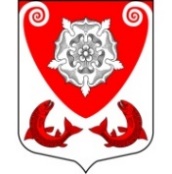 МЕСТНАЯ  АДМИНИСТРАЦИЯМО РОПШИНСКОЕ СЕЛЬСКОЕ ПОСЕЛЕНИЕМО ЛОМОНОСОВСКОГО  МУНИЦИПАЛЬНОГО РАЙОНАЛЕНИНГРАДСКОЙ ОБЛАСТИП О С Т А Н О В Л Е Н И Е№ 301от  30.09.2020 г.  	        В соответствии со статьями 14, 33 Федерального закона Российской Федерации №131-ФЗ от 06.10.2003г. «Об общих принципах организации местного самоуправления в Российской Федерации», постановлением местной администрации Ропшинского сельского поселения №477 от 23.10.2014г. «Об утверждении порядка разработки, реализации и оценки эффективности муниципальных программ МО Ропшинское сельское поселение МО Ломоносовского муниципального района Ленинградской области», постановлением местной администрации МО Ропшинское сельское поселение №247 от  17.08.2020 г. «Об утверждении перечня муниципальных программмуниципального образования Ропшинское сельское  поселение муниципального образования Ломоносовского  муниципального района Ленинградской области»,   местная администрация Ропшинского сельского поселенияПОСТАНОВЛЯЕТ:1. Утвердить муниципальную программу «Создание условий для эффективного выполнения органами местного самоуправления своих полномочий на территории Ропшинского сельского поселения в 2021 году» (далее - муниципальная программа)  согласно приложению № 1 к настоящему постановлению.2. Утвердить муниципальную программу «Обеспечение устойчивого функционирования  и развития коммунальной и инженерной  инфраструктуры  в Ропшинском сельском поселении на 2021-2023 годы» согласно приложению №2 к настоящему постановлению.3. Утвердить муниципальную программу «Обеспечение безопасности на территории Ропшинского сельского поселения на 2021-2023 годы» согласно приложению № 3 к настоящему постановлению.4. Утвердить муниципальную программу «Информирование населения о деятельности органов местного самоуправления на территории Ропшинского сельского поселения на 2021-2023 годы»  согласно приложению № 4 к настоящему постановлению.5. Утвердить муниципальную программу «Развитие культуры, молодежной политики, физкультуры и спорта в Ропшинском сельском поселении на 2021-2023 годы» согласно приложению №5 к настоящему постановлению.6. Утвердить муниципальную программу «Развитие автомобильных дорог в Ропшинском сельском поселении на 2021-2023 годы» согласно приложению №6 к настоящему постановлению.7. Утвердить муниципальную программу «Комплексное благоустройство территории Ропшинского сельского поселения на 2021-2023 годы» согласно приложению №7 к настоящему постановлению.8. Финансирование расходов, связанных с реализацией муниципальной программы, производить в пределах средств, предусмотренных на эти цели в бюджете местной администрации Ропшинского сельского поселения.9. Настоящее постановление вступает в силу с момента подписания, подлежит официальному опубликованию (обнародованию) на официальном сайте Ропшинского сельского поселения по адресу: www.официальнаяропша.рф10. Контроль за исполнением настоящего постановления оставляю за собой.Глава местной администрацииМО Ропшинское сельское поселение                                             М. М. Дзейгов Исполнители: Горпенюк О.В. Михайлова В. А. Бондаревский П. Ю. Алексеев Д. В.Жук Н. В.  Приложение №1к постановлению местной администрацииРопшинского сельского поселения№ 301 от 30.09.2020 г. Муниципальная программа«Создание условий для эффективного выполнения органами местного самоуправления своих полномочий на территории Ропшинского сельского поселения в 2021 году»1. Паспорт муниципальной программы«Создание условий для эффективного выполнения органами местного самоуправления своих полномочий на территории Ропшинского сельского поселения в 2021 году»2. Характеристика сферы реализации муниципальной программыМестное самоуправление представляет собой один из важнейших институтов гражданского общества. Статьей 14 Федерального закона от 06.10.2003 года № 131-ФЗ «Об общих принципах организации местного самоуправления в Российской Федерации» закреплены вопросы местного значения, реализация которых относится к компетенции органов местного самоуправления поселений. Большая часть вопросов местного значения направлена на обеспечение населения необходимыми социальными услугами и формирование комфортной среды обитания человека.Создание благоприятной для проживания и хозяйствования среды является одной из социально значимых задач, на успешное решение которой должны быть направлены совместные усилия органов государственной власти и местного самоуправления при активном участии населения в ее решении.	Органы местного самоуправления при реализации полномочий по решению вопросов местного значения столкнулись с рядом проблем, среди которых наиболее актуальными являются:- высокая доля дорог и сооружений на них, находящихся в аварийном состоянии;- развития в сельской местности местного самоуправления и институтов гражданского общества;- повышение уровня комфортности условий жизнедеятельности.	Большого внимания и вложения финансовых средств требуют дороги на территории населенных пунктов, так многие из них находятся в неудовлетворительном состоянии.На сегодняшний день возникла необходимость комплексного подхода к решению задач по улучшению благоустройства сельской территории за счет привлечения средств местного и областного бюджета, участия жителей в создании комфортных условий проживания.В целях поддержки непосредственного осуществления населением местного самоуправления 15 января 2018 года был принят областной закон Ленинградской области №03-оз «О содействии участию населения в осуществлении местного самоуправления в иных формах на территории административных центров и  городских поселков муниципальных образований Ленинградской области»,  28 декабря 2018 года был принят областной закон Ленинградской области № 147-оз  «О старостах сельских населенных пунктов Ленинградской области исодействии участию населения в осуществлении местного самоуправления в иных формах на частях территорий муниципальных образований Ленинградской области».В соответствии с законами в Ропшинском сельском поселении были выбраны общественные советы, инициативные комиссии, как иные формы местного самоуправления. Утверждены положения об их деятельности, утверждено:-- 8 частей территорий деятельности  общественных советов, в т.ч. в д. Михайловская,д. Малые Горки,д. Большие Горки,д. Нижняя Кипень,д. Глядино,д. Олики,д. Яльгелево,д. Коцелово,-- 2 части территории деятельности инициативных комиссий в административном центре пос. Ропша:восточная часть пос. Ропша: многоквартирные дома №2/2,2/3,2/15,2/16,2/38,2/39,2/40; Стрельнинское шоссе (четная сторона) от дома № 2 до дома № 80;  ул. Оранжерейная, Красносельское ш. от дома №1 до дома №  52, ул. Светлая, Кировский пер., Дачный пер., ул. Пальчикова, ул. Изумрудная, ул. Лесная, ул. Рытова, ул. Романенко, ул. Речная, пер. Фабричный;западная часть пос. Ропша:  Дом специалистов,  Стрельнинское шоссе (нечетная сторона); от дома № 1 до дома №123, 123а,123б; пер. Заячий,  пер. Новый,  Красносельское шоссе  дома №45, 45а,  ул. Ген. Федюнинского, Ольгин пер., ул. Родниковая, Княжегорский пер., ул. Арнольда, ул. Конюшенная, ул. Школьная,  ул. Молодежная, ул. Детская, Молодежный пер., ул. Ясная, ул. Полевая, ул. Ключевая, ул. Лазурная, ул. Южная, ул. Мира, ул. Пушкина, ул. Лермонтова, ул. Державина, ул. Новостроек, ул. Тихая, ул. Счастливая, ул. Родниковая.Институт старост является одним из важнейших инструментов взаимодействия органов местного самоуправления и населения. Грамотная работа общественных советов и инициативных комиссий  будет способствовать оперативному выполнению полномочий органов местного самоуправления в населенных пунктах поселения, что приведет к реальному улучшению качества жизни в муниципальном образовании. Основными задачами деятельности общественных советов, инициативных комиссий является представительство интересов жителей, оказание помощи органам местного самоуправления в решении вопросов местного значения, вовлечение населения в их решение. Председатели общественных советов и инициативных комиссий, работая непосредственно с людьми, решают социальные проблемы по месту жительства, привлекая потенциал населения. Результатом этого процесса стало снижение социальной напряжённости за счёт упорядочения взаимоотношений населения с органами власти. Задача органов местного самоуправления - максимально использовать эту инициативу и способствовать её развитию. Для выявления и обсуждения вопросов, волнующих население, администрацией Ропшинского сельского поселения ежегодно проводятся собрание жителей поселения. Жители дают наказы депутатам и администрации по улучшению условий проживания, обеспеченности населенных пунктов инфраструктурой. Первоочередные и самые насущные мероприятия, определенные жителями, нашли отражение в данной программе.Программа призвана решить проблемы в сфере развития сельских территорий поселения посредством создания комфортных условий жизнедеятельности населения, активизации участия граждан в решении вопросов местного значения.3. Основные цели и задачи муниципальной программыОсновными направлениями муниципальной политики в сфере развития местного самоуправления на территории Ропшинского сельского поселения являются поддержка и укрепление института старост в целях решения первоочередных вопросов местного значения, в том числе вопросов благоустройства территорий.Целью Программы является:-создание условий для устойчивого развития местного самоуправления в Ропшинском сельском поселении;-создание благоприятных и безопасных условий для проживания и отдыха жителей в сельской местности.Для достижения поставленной цели необходимо решение следующих задач:- развитие и поддержка инициатив жителей населенных пунктов в решении вопросов местного значения;-  активизация местного населения в решении вопросов местного значения;-  повышение общественной значимости развития сельских территорий в общенациональных интересах и привлекательности сельской местности для комфортного проживания и приложения труда;- обеспечение безопасности дорожного движения, улучшение технического и эксплуатационного состояния, повышение качества содержания дороги общего пользования местного значения.4. Сроки реализации муниципальной программыПериод реализации программы составляет 1 год: 2021.5. Контроль и отчетность при реализации муниципальной программыС целью контроля за реализацией муниципальной программы ответственный исполнитель ежеквартально до 30 числа месяца, следующего за отчетным кварталом, подготавливает оперативный отчет о ходе реализации муниципальной программы и размещает его на официальном сайте поселения. Оперативный отчет содержит: - перечень выполненных мероприятий муниципальной программы с указанием объемов и источников финансирования и результатов выполнения мероприятий;- анализ причин невыполнения (несвоевременного выполнения) программных мероприятий.Не позднее 01 марта года, следующего за отчетным, ответственный исполнитель ежегодно готовит годовой отчет о реализации муниципальной программы, представляет его на утверждение главе местной администрации Ропшинского сельского поселения и размещает на официальном сайте поселения.По показателям, не достигшим запланированного уровня, приводятся причины невыполнения и предложения по их дальнейшему достижению.Оперативный отчет о реализации мероприятий муниципальной программы представляется по форме согласно приложению №6 к постановлению №477 от 23.10.2014 года «Об утверждении порядка разработки, реализации и оценки эффективности муниципальных программ муниципального образования Ропшинское сельское поселение муниципального образования Ломоносовского муниципального района Ленинградской области».Годовой (итоговый) отчет о реализации муниципальной программы представляется по форме согласно приложению №7 к постановлению №477 от 23.10.2014 года «Об утверждении порядка разработки, реализации и оценки эффективности муниципальных программ муниципального образования Ропшинское сельское поселение муниципального образования Ломоносовского муниципального района Ленинградской области».6. Порядок проведения и критерии оценки эффективности реализации муниципальной программыПо каждой муниципальной программе ежегодно, а также по итогам ее завершения проводится оценка эффективности ее реализации.Оценка результатов реализации мероприятий муниципальной программы проводится в соответствии с приложением №8 к постановлению №477 от 23.10.2014 года «Об утверждении порядка разработки, реализации и оценки эффективности муниципальных программ муниципального образования Ропшинское сельское поселение муниципального образования Ломоносовского муниципального района Ленинградской области».Оценка эффективности реализации муниципальной программы проводится в соответствии с Методикой оценки эффективности реализации муниципальных программ согласно приложению №9 к постановлению №477 от 23.10.2014 года «Об утверждении порядка разработки, реализации и оценки эффективности муниципальных программ муниципального образования Ропшинское сельское поселение муниципального образования Ломоносовского муниципального района Ленинградской области».По итогам оценки эффективности реализации муниципальной программы соисполнитель подготавливает соответствующее заключение и направляет куратору муниципальной программы и ответственному исполнителю.7. Планируемые результаты муниципальной программы«Создание условий для эффективного выполнения органами местного самоуправления своих полномочий на территории Ропшинского сельского поселения в 2021 году»8. Перечень и финансирование мероприятий муниципальной программы«Создание условий для эффективного выполнения органами местного самоуправления своих полномочий на территории Ропшинского сельского поселения в 2021 году»	Приложение №2к постановлению местной администрацииРопшинского сельского поселения№ 301 от 30.09.2020 г. МУНИЦИПАЛЬНАЯ     ПРОГРАММА«Обеспечение устойчивого функционированияи развития коммунальной и инженернойинфраструктуры  в Ропшинском сельском поселении на  2021-2023 годы»Паспорт муниципальной программы« Обеспечение устойчивого функционирования и развития коммунальной и инженерной  инфраструктуры  в Ропшинском сельском поселении на  2021-2023 годы »Характеристика сферы реализации Программы     Муниципальная программа «Обеспечение устойчивого функционирования и развития коммунальной и инженерной инфраструктуры  в Ропшинском сельском поселении на 2018-2020 годы»  (далее – Программа) предусматривает повышение качества предоставления коммунальных услуг для населения и создание условий, необходимых для привлечения организаций различных организационно-правовых форм к управлению объектами коммунальной инфраструктуры, а так же средств из внебюджетных источников для модернизации объектов коммунальной инфраструктуры.В состав МО Ропшинское  сельское поселение входит 9 населенных пунктов с общей численностью 3571  человек по состоянию на 01.01.2020г.            В результате реализации мероприятий настоящей Программы предполагается проведение работ:- по разработке схем газоснабжения по всем населенным пунктам поселения; - содержание муниципального имущества;-  ремонт муниципального жилищного фонда . Программы позволит решить не только важные социальные, но и экономические задачи.            Настоящая Программа включает в себя комплекс мероприятий, повышающих надежность функционирования работы коммунальных систем жизнеобеспечения, качество жилищно-коммунальных услуг для населения.Основные  цели и задачи Программы Основными целями настоящей Программы являются:- улучшение социально-экономических условий жизни жителей поселения;- создание условий для развития экономики сельского поселения с учетом промышленной  и экологической безопасности, прогрессивных технологий;- перевод системы газораспределения с баллонного на природный газ;- внедрение энергоресурсосберегающих технологий.	Для достижения поставленных в настоящей Программе целей предусматривается решить задачи по привлечению инвестиционных ресурсов потенциальных потребителей газа, в том числе населения, промышленных и иных организаций.	В результате реализации мероприятий настоящей Программы:	- предполагается разработать схем газоснабжения населенных пунктов поселения.	- повысить уровень газоснабжения сельского населения, создать условия для предоставления населению, постоянно проживающему в сельской местности, возможности пользования природным газом, водой;             - содержание объектов коммунальной инфраструктуры:              - содержание  и ремонт  ТП -309; ТП-591 и ВЛ;            -  cодержание газопроводов (9ед.): д. Михайловская, п. Ропша (7 домов); п. Ропша (Западная и Восточная части, д. 1-2. ул. Стрельнинское ш. д. 11;  п. Ропша ( 16 домов); д. Яльгелево, д.16-19; д. Глядино;     Сроки этапы реализации ПрограммыПериод реализации Программы составляет 3 года: 2021-2023 годы.Планируемые результаты реализации Программы«Обеспечение устойчивого функционирования и развития коммунальной и инженерной  инфраструктуры  в Ропшинском сельском поселении   на 2021-2023 годы»Перечень и финансирование  мероприятий  Программы«Обеспечение устойчивого функционирования и развития коммунальной и инженерной  инфраструктуры  в Ропшинском сельском поселении   на 2021-2023 годы»                            6. Оценка эффективности реализации Программы         Оценка эффективности реализации Программы проводится в соответствии с Методикой оценки эффективности реализации муниципальных программ согласно Приложению  №9  к Порядку разработки, реализации и оценки эффективности муниципальных программ муниципального образования Ропшинское сельское поселение Ломоносовского муниципального района Ленинградской области, утвержденному   постановлениями местной администрации МО Ропшинское  сельское поселение №477 от 23.10.2014г. « Об утверждении порядка разработки, реализации и оценки эффективности муниципальных программ муниципального образования Ропшинское сельское поселение муниципального образования  Ломоносовского муниципального района Ленинградской области»,  №252 от 08.05.2019г. «О внесении изменений в порядок разработки, реализации и оценки эффективности муниципальных программ муниципального образования Ропшинское сельское поселение муниципального образования Ломоносовского муниципального района Ленинградской области, утвержденной постановлением местной администрации Ропшинского сельского поселения №477 от 23.10.2014г.        Оценка эффективности реализации Программы производится ежегодно с целью уточнения степени решения задач и выполнения мероприятий Программы.                                            7. Отчетность при  реализации Программы    Ежегодно    не позднее 01 февраля года, следующего за отчетным, ответственный исполнитель, готовит годовой отчет о реализации муниципальной программы, представляет его на утверждение главе местной администрации Ропшинского сельского поселения и размещает на официальном сайте поселения.Приложение №3к постановлению местной администрацииРопшинского сельского поселения№ 301 от 30.09.2020 г. МУНИЦИПАЛЬНАЯ     ПРОГРАММА«Обеспечение безопасности на территории Ропшинского сельского поселения на 2021-2023 годы»Паспорт муниципальной программыСодержание проблемы и обоснование необходимости ее решения программными методамиКлиматические и физико-географические условия на территории Ропшинского сельского поселения способствуют возникновению ЧС и природного характера в виде ландшафтных  пожаров. Значительную территорию Ропшинского сельского поселения занимают  сельскохозяйственные угодья, лесные массивы, и в летний период времени представляют большую пожароопасность.Пожар – это неконтролируемое горение, причиняющее материальный ущерб, вред жизни и здоровью граждан, интересам общества и государства. Пожары приводят к большому материальному ущербу в экономике и сельскохозяйственном производстве, гибели людей и животных, нарушению жизнедеятельности населения. Поэтому к вопросам местного значения поселения в соответствии с Федеральным законом от 06.10.2003 № 131-ФЗ «Об общих принципах организации местного самоуправления в Российской Федерации», (Глава 3, ст. 14) относятся:– участие в предупреждении и ликвидации последствий чрезвычайных ситуаций в границах Ропшинского сельского поселения (п.8);– организация и осуществление мероприятий по гражданской обороне, защите населения и территории муниципального района от чрезвычайных ситуаций природного и техногенного характера (п.23).Пожарная безопасность тесно взаимосвязана с вопросами чрезвычайных ситуаций. Приказом МЧС России от 08.07.2004 №239 утверждены критерии чрезвычайных ситуаций, к которым относятся и пожары. Проведение работы по предупреждению пожаров следует отнести к работе по предупреждению чрезвычайных ситуаций.В последнее время вопросы пожарной безопасности, безопасности жизни и здоровью людей обсуждаются на всех уровнях государственной власти и принимаются самые жёсткие меры для соблюдения всех установленных норм и правил. Разработана государственная концепция по созданию новых и модернизации существующих структур, призванных обеспечить пожарную безопасность людей, материальных ценностей и природных ресурсов.Сохранение существующих тенденций может привести к еще большим потерям, как в отношении материального ущерба, так и в отношении количества пострадавших  людей. Особую тревогу вызывает тот факт, что увеличивается относительная опасность и «затратная себестоимость» каждого отдельного пожара, как в отношении материального ущерба, так и по числу людей, подвергающихся опасности.Такое положение дел с обеспечением пожарной безопасности обусловлено комплексом проблем правового, материально-технического и социального характера, накапливающихся в поселении десятилетиями и не получивших своего разрешения до настоящего времени, а также недостаточной подготовкой населения к действиям в случае пожара и других чрезвычайных ситуациях.На сегодняшний день в Ропшинского сельском поселении существуют проблемы финансирования первичных мер пожарной безопасности, отсутствия средств на проведение противопожарной пропаганды и агитации среди населения поселения, создание добровольных пожарных дружин, оборудование и содержание пунктов временного размещения пострадавших.Потребность в технических средствах тушения пожаров удовлетворяется не более чем на 50% процентов. Существующие пожарные частив г. Ломоносове, Красном Селе и д.Оржицы по действующим нормам не обеспечивают временные нормативы прибытия на тушение пожара в Ропшинском сельском поселении.Раздел 2. Основные цели и задачи, сроки и этапы реализации Программы, целевые индикаторы и показателиОсновные цели Программы:– уменьшение количества пожаров, снижение рисков возникновения и смягчение последствий чрезвычайных ситуаций;– снижение числа травмированных и погибших на пожарах;– сокращение материальных потерь от пожаров;– создание необходимых условий для обеспечения пожарной безопасности, защиты жизни и здоровья граждан;– сокращение времени реагирования подразделения пожарной охраны на пожары, добровольных пожарных дружин и нештатных аварийно-спасательных формирований – на происшествия и чрезвычайные ситуации;– снижение числа погибших в результате своевременной помощи пострадавшим, оказанной добровольными пожарными дружинами и нештатными аварийно-спасательными формированиями;– улучшение работы по предупреждению правонарушений;– улучшение материальной базы учебного процесса по вопросам гражданской обороны и чрезвычайным ситуациям;– создание резервов (запасов) материальных ресурсов для ликвидации чрезвычайных ситуаций и в особый период;– повышение подготовленности к жизнеобеспечению населения, пострадавшего в чрезвычайных ситуациях.— своевременное оповещение населения в случае возникновения любой опасности.Основные задачи Программы:– разработка и реализация мероприятий, направленных на соблюдение правил пожарной безопасности населением и работниками учреждений социальной сферы;– повышение объема знаний и навыков в области пожарной безопасности руководителей, должностных лиц и специалистов, педагогов, воспитателей, а также выпускников образовательных учреждений;– приобретение современных средств спасения людей при пожарах в учреждениях социальной сферы;– организация работы по предупреждению и пресечению нарушений требований пожарной безопасности и правил поведения на воде;– информирование населения о правилах поведения и действиях в чрезвычайных ситуациях;– создание материальных резервов для ликвидации чрезвычайных ситуаций;– хранение имущества гражданской обороны на случай возникновения чрезвычайных ситуаций и в особый период;– дооборудование существующих и создание новых пунктов временного размещения, созданных на базе объектов социальной сферы, для подготовки к приему и размещению населения, пострадавшего в чрезвычайных ситуациях.— обслуживание систем видеонаблюдения и систем оповещения.Для достижения поставленных целей и задач Программа реализуется в 2021–2021 годах. Мероприятия Программы будут выполнены в соответствии со сроками их исполнения. Объём финансирования каждого года будет уточнён по результатам реализации мероприятий предыдущего.Этапы реализации Программы не предусматриваются, поскольку программные мероприятия будут реализовываться весь этот период.Наиболее важными мероприятиями по реализации Программы являются снижение пожарной опасности зданий муниципального жилого и нежилого фонда, организация работ по предупреждению и тушению пожаров, гибели и травмирования людей.Система мероприятий Программы с содержанием, объемами финансирования и исполнителями приведена в приложении № 1.При выполнении всех мероприятий Программы и осуществлении своевременного финансирования предполагается за этот период достигнуть намеченных целей и задач.Мероприятия Программы рассчитаны с учетом реализации в условиях ограниченных финансовых средств, поэтому это не повлияет на реализацию основных запланированных мероприятий Программы.            Досрочное прекращение Программы может быть при условии изменения федерального и областного законодательства, регулирующего принятие решения о разработке районных долгосрочных целевых программ.Система программных мероприятий           Система программных мероприятий приведена в приложении № 1 к Программе.В Программу включены:–  мероприятия по пожарной безопасности;— деятельность добровольной пожарной дружины;– мероприятия по защите населения и территорий от чрезвычайных ситуаций;— мероприятия по профилактике экстремизма и терроризма.— мероприятия по оповещению населения.— мероприятия по контролю общественных мест.Ресурсное обеспечение Программы составляют средства из бюджетных источников.Бюджетные источники:– местный бюджет – средства, предусмотренные на финансирование мероприятий по пожарной безопасности и защите населения и территорий от чрезвычайных ситуаций, в том числе для получения межбюджетных трансфертов из областного бюджета в рамках настоящей Программы (прогнозируются как возможный источник средств без указания конкретных сумм).Распределение прогнозируемых объемов финансирования программных мероприятий и прогнозных объемов по источникам и направлениям расходов средств, приведено в Приложении № 1.Финансирование Программы осуществляется в пределах средств, предусматриваемых ежегодно в бюджете Ропшинского сельского поселения.В ходе реализации Программы отдельные мероприятия будут уточняться, а объемы финансирования корректироваться с учетом разработанных и утвержденных расходов бюджета  сельского поселения.Нормативное обеспечениеВыполнение мероприятий Программы осуществляется в соответствии с Федеральным законом от 21.12.1994 №68-ФЗ «О защите населения и территорий от чрезвычайных ситуаций природного и техногенного характера», нормативными правовыми актами в области пожарной безопасности, защиты населения и территорий от чрезвычайных ситуаций природного и техногенного характера.Направление использования, порядок предоставления и расходования финансовых средств для выполнения мероприятий Программы утверждаются нормативными правовыми актами Администрации Ропшинского сельского поселения.Механизм реализации ПрограммыКоординатором Программы является Администрация Ропшинского сельского поселения.Ответственный исполнитель Программы направляет:– ежеквартально в сектор экономики и финансов администрации Ропшинского сельского поселения отчет о расходовании денежных средств на реализацию мероприятий Программы;– ежегодно в сроки, установленные Порядком и сроками разработки прогноза социально-экономического развития Ропшинского сельского поселения, составления проекта бюджета Ропшинского сельского поселения Ломоносовского района, в сектор экономики и финансов администрации Ропшинского сельского поселения – отчеты о ходе работ по Программе, а также об эффективности использования финансовых средств.По завершении реализации Программы в 2020 году муниципальный заказчик –ответственный исполнитель Программы подготавливает и представляет отчет о ходе работ по Программе и эффективности использования финансовых средств за весь период ее реализации на рассмотрение Собрания депутатов Ропшинского сельского поселения.Отчеты о ходе работ по Программе по результатам за год и за весь период действия Программы подготавливает ответственный исполнитель Программы и вносит соответствующий проект постановления Администрации Ропшинского сельского поселения в соответствии с Регламентом Администрации Ропшинского о сельского поселения.Отчеты о ходе работ по Программе по результатам за год и за весь период действия Программы подлежат утверждению постановлением Администрации Ропшинского сельского поселения не позднее двух месяцев до дня внесения отчета об исполнении бюджета Ропшинского сельского поселения Ломоносовского района в Собрание депутатов Ропшинского сельского поселения.Исполнители Программы несут ответственность за своевременное выполнение мероприятий, рациональное использование выделенных бюджетных средств. Контроль за исполнением Программы осуществляет Администрация Ропшинского сельского поселения.Оценка эффективности социально-экономических и экологических последствий от реализации ПрограммыПрограмма носит социальный характер, основными критериями ее эффективности являются пожарная безопасность и защита населения и территорий от чрезвычайных ситуаций.Оценка эффективности последствий от реализации Программы осуществляется по утвержденной в установленном порядке методике оценки эффективности  муниципальной программы поселения «Обеспечение безопасности на территории МО Ропшинское сельское поселение на 2021 – 2023 годы».В соответствии с целями настоящей Программы предполагается достичь следующих результатов:1. Оснащение нештатных аварийно-спасательных формирований необходимыми средствами пожаротушения и аварийно-спасательным снаряжением.2. Улучшение материальной базы аварийных служб Ропшинского сельского поселения, учебного процесса по вопросам гражданской обороны и чрезвычайным ситуациям3. Повышение защищенности учреждений социальной сферы от пожаров.4. Выполнение мероприятий по противопожарной пропаганде и пропаганде безопасности в чрезвычайных ситуациях.5. Обеспечение средствами защиты населения на случай чрезвычайных ситуаций и в особый период.6. Создание мест размещения для пострадавших в чрезвычайных ситуациях.7. Повышение безопасности общественных мест8. Своевременное оповещение населения в случае возникновения опасности.Планируемые результаты муниципальной программы«Обеспечение безопасности на территории Ропшинского сельского поселения на 2021-2023 годы»Перечень и финансирование мероприятий муниципальной программы«Обеспечение безопасности на территории Ропшинского сельского поселения на 2021-2023 годы»Приложение №4к постановлению местной администрацииРопшинского сельского поселения№ 301  от 30.09.2020г.МУНИЦИПАЛЬНАЯ     ПРОГРАММА«Информирование населения о деятельности органов местного самоуправления на территории Ропшинского сельского поселения на 2021-2023 годы»Паспорт муниципальной программыОбщая характеристика сферы реализации муниципальной программы.«Информирование населения о деятельности органов местного самоуправления на территории Ропшинского сельского поселения на 2021-2023  годы»  Осуществление информационной стратегии органов местного самоуправления предполагает  важную социальную функцию – оперативное информирование населения о своей деятельности для удовлетворения его информационных потребностей, обеспечения конструктивного взаимодействия населения с органами местного самоуправления.Федеральным законом от 06.10.2003  № 131-ФЗ «Об общих принципах организации местного самоуправления в Российской Федерации» предусмотрено, что органы местного самоуправления обязаны обеспечить опубликование официальной информации для вступления в силу нормативных правовых актов местного самоуправления, проведение обсуждения проектов муниципальных правовых актов по вопросам местного значения, а также доведение до сведения населения муниципального образования информации о социально-экономическом и культурном развитии муниципального образования, о развитии его общественной инфраструктуры и иной официальной информации.            Федеральным законом от 09.02.2009  № 8-ФЗ «Об обеспечении доступа к информации о деятельности государственных органов и органов местного самоуправления» предусмотрено, что органы местного самоуправления обязаны обеспечить реализацию прав граждан и организаций на доступ к информации о деятельности органов местного самоуправления, а также создать условия для обеспечения гласности и открытости принимаемых решений. Для этого органам местного самоуправления необходимо проведение целенаправленной информационной политики, направленной на более широкое освещение своей деятельности. Данная необходимость вытекает также из высокого уровня политической грамотности населения, и, как следствие, возрастающих потребностей жителей поселения  в информации о деятельности органов местного самоуправления поселения. Очевидно, что положительный эффект от деятельности органов местного самоуправления существенно снижается, если эта деятельность не обеспечена соответствующей информационной поддержкой.Реализация мероприятий Программы позволит в полном объеме обеспечить информирование населения Ропшинского сельского поселения  о деятельности совета депутатов, Администрации Ропшинского сельского поселения.В настоящее время обеспечение системного подхода к вопросам информирования населения достигается за счет реализации муниципальной  целевой программы «Информирование населения о деятельности органов местного самоуправления на территории Ропшинского сельского поселения  на 2021-2023 годы»Важнейшим итогом информационного партнерства органов местного самоуправления и средств массовой информации является значительное увеличение информационного поля, с помощью  которого жители района получают объективную картину деятельности органов местного самоуправления. В целом, выполнение программы «Информирование   населения о деятельности органов местного самоуправления на территории Ропшинского сельского поселения  на 2021-2023 годы» позволит наиболее рационально и эффективно использовать информационные каналы, осуществлять комплексный и всесторонний подход к решению задач, стоящих перед местными органами власти в области информирования населения.. Увеличилось количество средств массовой информации, взаимодействующих с органами местного самоуправления, а соответственно увеличилось количество информационных каналов, посредством которых жители получают информацию о деятельности органов местного самоуправления и как следствие – число граждан, получающих данную информацию. Возросло число нормативных правовых актов органов местного самоуправления Ропшинского сельского поселения, опубликованных в печатных средствах массовой информации. Таким образом, увеличение значений целевых индикаторов свидетельствует о достаточно высоком уровне эффективности Программы. Между тем, актуальными остаются задачи по: улучшению взаимодействия населения с органами местного самоуправления и средствами массовой информации по вопросам местного значения, повышение открытости и гласности работы этих органов; установлению обратной связи с населением; координации работы в определении приоритетных тем для освещения деятельности органов местного самоуправления в средствах массовой информации; предоставлению информации, справочных материалов по социальным и интересующим граждан вопросам; обобщению опыта по информированию. Также остается необходимость в нормативном регулировании информационного освещения деятельности органов местного самоуправления, что достигается за счет разработки данной Программы.Основные цели и задачи, сроки и этапы реализации ПрограммыОсновная цель Программы – обеспечение своевременного и достоверного информирования населения Ропшинского сельского поселения  по вопросам полномочий органов местного самоуправления поселения через средства массовой информации, сеть Интернет.При реализации Программы необходимо решение следующих задач:1. Обеспечение реализации требований законодательства Российской Федерации по своевременному опубликованию правовых актов органов местного самоуправления для вступления их в законную силу.2. Обеспечение своевременного опубликования в средствах массовой информации  официальных документов (решений совета депутатов, постановлений и распоряжений Администрации Ропшинского сельского поселения, официальных объявлений и разъяснений должностных лиц  и т.п.), а также обеспечение размещения в соответствии с требованиями законодательства Российской Федерации официальных документов органов местного самоуправления поселения на официальном сайте Администрации Ропшинского сельского поселения  в сети Интернет.3. Обеспечение своевременного опубликования текстов проектов муниципальных правовых актов, внесенных в совет депутатов.4. Повышение информационной открытости органов местного самоуправления Ропшинского сельского поселения для обеспечения продуктивного диалога с местным сообществом.5. Формирование системы взаимодействия  со средствами  массовой информации для широкого использования потенциала средств массовой информации в реализации муниципальных социально значимых проектов и программ. Организация сотрудничества со средствами массовой информации для доведения до сведения населения оперативной и достоверной информации о важнейших  общественно-политических, социально-культурных событиях в поселении, деятельности Администрации Ропшинского сельского поселения  и совета депутатов, состоянии экономики, экологии и других сфер общественной жизни Ропшинского сельского поселения, вопросам прав, свобод и обязанностей граждан, их безопасности и другим вопросам, представляющим общественный интерес.6. Реализация целенаправленной информационной политики органов местного самоуправления поселения в целях более широкого освещения их  деятельности, объективного, полного и своевременного разъяснения политики, пропаганды достижений в экономике поселения, укрепления общественных связей и формирования позитивного общественного мнения  жителей Ропшинского сельского поселения.Реализацию Программы предполагается осуществить в три этапа:I этап – 2021 год;II этап – 2022 год;III этап – 2023 год.НОРМАТИВНОЕ ОБЕСПЕЧЕНИЕ ПРОГРАММЫПостановления Администрации Ропшинского сельского поселения  о проведении мероприятий муниципальной целевой Программы, муниципальные контракты, договоры с исполнителями работ, услуг.МЕХАНИЗМ РЕАЛИЗАЦИИ ПРОГРАММЫКоординацию деятельности исполнителей Программы осуществляет Администрация Ропшинского сельского поселения.Исполнители Программы:— обеспечивают своевременную реализацию программных мероприятий;— привлекают к реализации Программы соисполнителей в установленном порядке.Ресурсное обеспечение Программы осуществляется за счет средств местного бюджета, в объемах, предусмотренных Программой, и утверждается решением совета депутатов о бюджете Ропшинского сельского поселения  на очередной финансовый год. При сокращении или увеличении объемов бюджетного финансирования на реализацию мероприятий Программы координатор Программы производит корректировку в перечне мероприятий.ОРГАНИЗАЦИЯ УПРАВЛЕНИЯ ПРОГРАММОЙИ КОНТРОЛЬ ЗА ХОДОМ ЕЕ РЕАЛИЗАЦИИОбщее управление Программой, организация мониторинга и оценка эффективности программных мероприятий осуществляется Администрацией Ропшинского сельского поселения.Реализация Программы осуществляется на основе:условий, порядка и правил, утвержденных федеральными и областными нормативными правовыми актами;муниципальных контрактов, заключенных в соответствии с законодательством о размещении заказов на поставки товаров, выполнение работ, оказание услуг для государственных и муниципальных нужд.Управление Программой включает в себя:организацию сбора от исполнителей Программы информации о ходе реализации мероприятий Программы;оценку эффективности реализации разделов Программы;обобщение отчетных материалов, подготовку и представление в установленном порядке отчетов о ходе реализации Программы в отдел экономического анализа, финансовых ресурсов и инвестиций Администрации Ропшинского сельского поселения.Отчет о реализации Программы должен содержать:сведения о результатах реализации Программы за отчетный период;общий объем фактически произведенных расходов, всего и в том числе по источникам финансирования;сведения о соответствии результатов фактическим затратам на реализацию Программы;сведения о соответствии фактических показателей реализации Программы показателям, установленным докладами о результативности;информацию о ходе и полноте выполнения программных мероприятий;оценку эффективности результатов реализации Программы в соответствии с методикой (приложение).По окончании срока реализации координатор Программы подготавливает и представляет отчет о ходе работ по Программе и эффективности использования финансовых средств за весь период ее реализации.Отчеты о ходе реализации Программы по результатам за год и за весь период действия подлежат утверждению постановлением Администрации Ропшинского сельского поселения  не позднее одного месяца до дня внесения отчета об исполнении местного бюджета в совет депутатов.Контроль за ходом реализации Программы осуществляет глава администрации Ропшинского сельского поселения..Планируемые результаты муниципальной программы«Информирование населения о деятельности органов местного самоуправления на территории Ропшинского сельского поселения на 2021-2023 годы»Перечень и финансирование мероприятий муниципальной программы«Информирование населения о деятельности органов местного самоуправления на территории Ропшинского сельского поселения на 2021-2023 годы»Приложение №5к постановлению местной администрацииРопшинского сельского поселения№ 301  от 30.09.2020г.Муниципальная программа«Развитие культуры, молодежной политики, физкультуры и спортав Ропшинском сельском поселении на 2021-2023 годы»1. Паспорт муниципальной программы2. Текстовая часть муниципальной программы «Развитие культуры, молодежной политики, физкультуры и спорта в Ропшинском сельском поселении на 2021-2023 годы»2.1. Содержание проблемы и обоснование необходимости ее решенияпрограммным методомКультура является основным инструментом формирования общественного сознания и целостной системы духовных ценностей, влияющих на все сферы государственной и общественной жизни: духовное развитие, экономический рост, социальную стабильность, национальную безопасность и развитие институтов гражданского общества.Управление сферой культуры является важным направлением муниципальной социальной политики, во многом определяющим комфортность проживания населения на территории муниципального образования. Муниципальная политика в сфере культуры направлена на создание условий, в которых активно формируется культурный и духовный потенциал личности, и возможна его максимально полная реализация. Современного уровня интеллектуального и культурного развития можно достичь только в культурной среде,  позволяющей осознать цели и нравственные ориентиры общества. Формирование и развитие культурной среды – важнейшее условие улучшения качества жизни в Ропшинском сельском поселении.В положениях Конституции Российской Федерации сказано: «Каждый гражданин имеет право на участие в культурной жизни и пользование учреждениями культуры».В прошедшие годы в нашем муниципальном образовании проведены мероприятия, направленные на сохранение и дальнейшее развитие сферы культуры:- выделены средства на пополнение библиотечных фондов;- организованы выступления профессиональных и самодеятельных коллективов;- проведены дни района и поселения, мероприятия, посвященные государственным, традиционным народным праздникам, другие культурно-массовые мероприятия для различных категорий населения. В Ропшинском сельском поселении  имеется значительный культурный потенциал: объекты культурного наследия, музей, библиотеки, квалифицированные кадры.Библиотечное обслуживание населения осуществляет библиотека при МКУ «Культурно-спортивный центр Ропшинского с/п». В арсенале библиотеки имеется интернет, большой выбор отечественной и зарубежной литературы. Книжный фонд насчитывает 8900 экземпляров, число книговыдач за год составило 11 215, число посещений 4950 человек. Библиотека играет важную роль в удовлетворении постоянно возрастающих образовательных, информационных и культурных потребностей населения, являются  центром местного сообщества, где проходят разнообразные по форме и содержанию мероприятия, способствующие повышению культурного уровня населения: лекции, выставки художников и мастеров фотоискусства, встречи с творческой интеллигенцией и т.п.Общее количество единиц библиотечного фонда, обновляемость, книгообеспеченность, книговыдача – показатели деятельности библиотек, непосредственно сказывающиеся  на качестве и своевременности предоставления библиотечных услуг населению, поэтому в настоящее время одной из главных задач является пополнение библиотечных фондов новыми изданиями. Необходимо отметить, что и оснащение библиотеки не соответствует современным требованиям. Мебель и спецоборудование требуют замены. Решить накопившиеся проблемы можно только комплексно, посредством реализации Программы, которая позволит совершенствовать организацию библиотечного обслуживания.Средний ежегодный объем финансирования подведомственного казенного учреждения культуры МКУ «КСЦ Ропшинского с/п» составляет около 8 млн. руб. (без учета расходов на капитальный ремонт), из них 1/4 расходов направляется на возмещение коммунальных расходов учреждения. Поддержание материально-технической базы, соответствующей современным требованиям к учреждениям культуры, оказывающих расширенный спектр муниципальных услуг; является затратным для местного бюджета.	Сфера культурно-досуговой  деятельности охватывает различные возрастные группы населения (от детей до людей преклонного возраста).  Участие населения  в культурно – досуговых мероприятиях способствует самовыражению и развитию личности, а так же служит важным средством социально-психологической адаптации человека в обществе. Идет поиск оптимальных путей развития  существующей сети культурно-досуговых учреждений. Занятия в клубном формировании предусматривают:- в коллективах декоративно-прикладного искусства – изучение истории прикладного творчества, изучение техники и технологии изготовления предметов прикладного искусства, организация выставок, мастер-классов; - в коллективах музыкального искусства (музыкальных, вокальных, фольклорных ансамблях) - изучение истории и теории музыки, работу по постановке голоса, разучивание произведений с солистами и ансамблями, проведение репетиционных занятий;- в коллективах хореографического искусства - изучение истории хореографии, разучивание и тренаж сольных и групповых танцев, хореографических миниатюр, композиций, сюжетных постановок.Показателями качества работы клубного формирования являются:- стабильность личного состава;- участие в смотрах и конкурсах творческого мастерства;- положительная оценка деятельности общественностью (публикации в СМИ, благодарственные письма).Для полноценного и поступательного развития клубной деятельности  необходимо создавать условия для занятий коллективов: своевременно ремонтировать помещения, приобретать костюмы, музыкальные инструменты, расходные материалы  для кружковой работы, мебель и оборудование, предусматривать транспортные расходы, фиксировать образцы народного творчества на различных носителях и др. Материальная база МКУ «КСЦ Ропшинского с/п» представлена следующим образом:- здание: 2-х этажное, кирпичное. Общая площадь 2 432,2 кв. м, площадь досуговых помещений 554 кв.м, площадь зрительного зала 500 кв.м (на 254 зрительских кресла). В 2019г проведен капитальный ремонт помещений 1 этажа здания, в том числе большого зрительного зала. На 2021-2023гг запланировано провести ремонт фасада здания, крыши, крыльца, а так же укомплектовать большой зрительный зал необходимым оборудованием.В учреждении работают 14 штатных сотрудников. Из которых – 8 специалистов культуры, 3 специалиста по спорту, 1 - библиотекарь и 2 человека обслуживающий персонал. А так же 4 сотрудника на контрактной основе (обслуживающего персонала).Деятельность МКУ Культурно-спортивного центра «Ропшинского сельского поселения»» ведется планомерно по следующим направлениям:1.Культурно-зрелищная деятельность1.1.Мероприятия, посвященные знаменательным и памятным датам, направленные на воспитание патриотических чувств и нравственности подростков и молодёжи;1.2.Организация досуга населения;1.3.Возрождение народных традиций;1.4.Культурно-массовые мероприятия для детей и подростков;1.5.Фестивали, смотры, конкурсы, шоу-программы;2.Развитие коллективов художественной самодеятельности, клубов по интересам и любительских объединений;3. Организационные мероприятия, способствующие сохранению и возрождению народной культуры для всех возрастных категорий населения;4.Спортивно-массовая деятельность4.1.Спортивные турниры и соревнования;4.2.Организация досуга подростков и молодёжи;4.3.Спортивные мероприятия, направленные на патриотическое воспитание всех категорий населения;5.Развитие спортивных секций;6.Хозяйственно-организационная деятельность.     На сегодняшний день в Культурно-спортивном центре работают 12 самодеятельных коллективов и клубных объединений, а так же имеется своя библиотека и спортивные секции.1. Фольклорный ансамбль "РОДНИКИ». Постоянно посещают 18 человек.
2. Казачий ансамбль «Белый стан» . Постоянно посещают 23 человека.
3. Вокальная студия «Доминанта». Постоянно посещают 17 человек.
4. Театральная студия «Рыжий лев». Постоянно посещают 14 человек.
5. Секция бокса. Постоянно посещают 22 человека.
6. Секция вольной борьбы. Постоянно посещают 32 человека.7. Футбольный клуб. Постоянно посещают 38 человек.8. Объединение «Фитнес». Постоянно посещают 6 человек.
9. Объединение "Изостудия". Постоянно посещают 49 человек.10. Объединение "Цирковая студия". Постоянно посещают 12 человек.11. Объединение «Бокс». Постоянно посещают 12 человек.12. Объединение «Алмаз». Постоянно посещают 2 человека.Совет депутатов и местная администрация Ропшинского сельского поселения много делает для материального благоустройства МКУ «Культурно-спортивный центр Ропшинского сельского поселения».Реализуя конституционные права граждан в сфере культуры местная администрация Ропшинского сельского поселения сталкивается с системными проблемами,  сдерживающими развитие культуры.Во-первых, незавершенность капитального ремонта здания культурно-спортивного центра.Во-вторых, особую актуальность приобрела проблема технической модернизации отрасли культуры, обеспеченность сценическим оборудованием, свето-звуко-усилительной аппаратурой, музыкальными инструментами и оборудованием. От того, насколько успешно будет решаться эта проблема в ближайшие годы, зависит увеличение количества и улучшение качества предлагаемых учреждениями культуры услуг населению.В-третьих, существует объективная потребность учреждений культуры в средствах для обновления мебели, сценических костюмов, одежды сцены и иного реквизита. В-четвертых, для библиотек острой проблемой является вопрос обеспечения необходимой динамики обновления книжных фондов и увеличения доли поступлений новых изданий и периодики.В-пятых, недостаточное включение информационных и инновационных технологий в сферу практической деятельности учреждений культуры.Значимость и актуальность обозначенных проблем требуют сбалансированного решения вопросов, связанных, с одной стороны, с сохранением и развитием культурного потенциала  Ропшинского сельского поселения, с другой стороны, с выбором и поддержкой приоритетных направлений, обеспечивающих улучшение качества, разнообразие и доступность услуг учреждений культуры, создание условий для развития творчества.Вышеуказанные проблемы можно решать только комплексно с учетом множества смежных факторов, посредством реализации данной программы. Отрасль «культура» ориентирована на финансовую поддержку, как на уровне государства, так и на местном уровне. Финансовая поддержка культуры в Ропшинском сельском поселении позволит модернизировать и развивать инфраструктуру культурно-спортивного центра, создать условия для творчества и инновационного развития. Принятие Программы существенно расширяет методы управления и регулирования в отрасли культура.Программно-целевой метод позволит:- сконцентрировать финансовые ресурсы на проведении наиболее значимых мероприятий;- обеспечить адресность, последовательность, преемственность и контроль инвестирования средств местного бюджета  в сферу культуры;- создать условия для эффективного функционирования учреждений культуры и дополнительного образования детей, их дальнейшего развития.Реализация Программы позволит улучшить техническое состояние учреждений культуры, укрепить материально-техническую базу, наполнить среду поселения разнообразными культурными событиями, сформировать благоприятный социальный климат, повысить культурный авторитет Ропшинского сельского поселения. Каждый житель поселения в течение года сможет побывать на нескольких культурно-массовых мероприятиях, принять непосредственное участие в культурной жизни, обеспечить эффективность и результативность использования бюджетных средств.Таким образом, сложность и разносторонность задач улучшения качества жизни за счет духовного, творческого развития личности, обеспечения качественных, разнообразных и доступных услуг, оказываемых населению учреждениями культуры и дополнительного образования детей, обуславливают необходимость решения данных проблем программно-целевым методом, что в конечном итоге будет способствовать формированию единого культурного пространства Ропшинского сельского поселения.2.2. Цели, задачи, сроки и этапы реализации муниципальной программыЦели муниципальной программы:- формирование единого культурного пространства на территории Ропшинского сельского поселения, создание условий для выравнивания доступа населения к культурным ценностям, информационным ресурсам и пользованию услугами учреждений культуры;- создание условий для сохранения и развития культурного потенциала поселения.Программа предусматривает решение следующих основных задач:- сокращение территориальной дифференциации в получении населением Ропшинского сельского поселения культурно-досуговых услуг;- обеспечение условий для привлечения различных категорий жителей Ропшинского сельского поселения к занятиям в самодеятельных коллективах, любительских объединениях, кружках  и клубах по интересам;- активизация деятельности по раннему выявлению творчески одаренных детей и молодежи, обеспечение соответствующих условий для их образования и творческого развития;- развитие инфраструктуры сферы культуры, укрепление материально-технической базы культурно-спортивного центра;- сохранение и развитие библиотечного обслуживания населения;- поддержка   творческих проектов в сфере  культуры;- сохранение и развитие системы традиционных поселенческих мероприятий;- формирование привлекательного имиджа Ропшинского сельского поселения средствами культуры.Программа реализуется в 2021 – 2023 годах, в три этапа, разделенных по годам реализации. Заявленный срок позволяет получить ощутимые результаты в сфере культуры: обеспечить безопасные и комфортные условия при предоставлении услуг, укрепить материальную базу учреждений культуры, повысить качество услуг и их доступность.3. Паспорт подпрограммы3.1. Характеристика проблемы, на решение которой направлена подпрограммаСовременная социально-экономическая ситуация не позволяет одновременно и в полном объеме решить сложный комплекс проблем, накопившихся за годы реформ в культурно-досуговой сфере. Требуется корректировка текущих и перспективных задач, соотношения приоритетов с потребностями населения, их финансовыми возможностями, с финансовыми и организационно-методическими возможностями учреждения культуры.Для осуществления дальнейшего развития культурно-досуговой деятельности необходимо:- сохранение традиций проведения народных праздников в рамках календарного круга: Рождество, Крещение, Масленица, День поселка, День учителя, День пожилого человека и т.д., возрождение и развитие культуры на селе;- поддержка и совершенствование МКУ «Культурно-спортивный центр Ропшинского сельского поселения»;- сохранение преемственности в культурно-досуговой деятельности для различных возрастных и социальных групп населения; - поддержка инновационных проектов, программ в области культурно-досуговой деятельности, различных культурных инициатив, акций, направленных на сохранение и развитие национальных культур, на работу с молодежью и детьми; на широкое использование лучших образцов сотрудничества. 3.2. Основные цели, задачи и показатели (индикаторы) достижения целей подпрограммыВыбор приоритетных целей подпрограммы опирается на стратегические цели развития населения Ропшинского сельского поселения и анализ сложившихся тенденций в сфере культуры в предыдущие годы с учетом эволюции экономической и правовой среды функционирования МКУ «Культурно-спортивный центр Ропшинского сельского поселения».Исходя из этого, целями подпрограммы являются: сохранение культурного наследия страны, формирование единого культурного пространства, создание условий для обеспечения выравнивания доступа к культурным ценностям и информационным ресурсам различных групп граждан, создание условий для сохранения и развития культурного потенциала населения Ропшинского сельского поселения, интеграция в мировой культурный процесс, обеспечение адаптации сферы культуры к рыночным условиям.Задачи подпрограммы:- обеспечение деятельности подведомственных учреждений культуры;- обеспечение деятельности муниципальных библиотек;- проведение культурно-массовых мероприятий к праздничным и памятным датам;- проведение капитального ремонта МКУ «Культурно-спортивный центр Ропшинского сельского поселения», в рамках реализации подпрограммы «Комплексное  развитие сельских территорий Ленинградской области» Государственной программы Ленинградской области «Развитие сельского хозяйства Ленинградской области».В основу подпрограммы заложены:- развитие и совершенствование системы социального партнёрства между представителями местной власти, бизнеса, общественности, предприятиями, учебными заведениями и средствами массовой информации;- обеспечение условий для развития и поддержки детско-юношеского творчества путём организации структурированного досуга школьников, социальной пропедевтики правонарушений среди подростков, льготирование культурных мероприятий для детей из малообеспеченных семей;- сохранение традиций  и обычаев русских праздников и народных гуляний, а также развитие современных форм работы, направленной на  гражданско-нравственное и патриотическое воспитание населения, в том числе и молодого поколения поселка Яльгелево и близлежащих деревень, где отсутствуют очаги культуры;- формирования в детско-молодежной среде образа успешного россиянина с активной гражданской позицией, развитие гражданской активности детей и молодежи; поддержка моделей и форм гражданского участия и патриотического воспитания детей и молодежи.Реализация подпрограммы должна обеспечить достижение следующих показателей:3.3. Срок реализации подпрограммыСрок реализации муниципальной подпрограммы – в течение 2021-2023 годов.3.4. Планируемые результаты подпрограммыПланируемые результаты муниципальной подпрограммы отражены в приложении №1.Ожидаемые результаты реализации мероприятий подпрограммы:- формирование привлекательного имиджа Ропшинского поселения;- создание единого культурно-информационного пространства для населения;- создание условий для творческой деятельности;- сохранение традиций многонациональной культуры на селе.3.5. Перечень и объем финансирования мероприятий подпрограммыПеречень и объем финансирования мероприятий муниципальной подпрограммы отражены в приложении №2.Основные мероприятия, запланированные для исполнения в рамках реализации подпрограммы, сгруппированы по следующим направлениям:- мероприятия по обеспечению деятельности подведомственного учреждения культуры (МКУ «Культурно-спортивный центр Ропшинского сельского поселения»);- мероприятия по обеспечению деятельности муниципальной библиотеки;- проведение культурно-массовых мероприятий к праздничным и памятным датам;- мероприятия по капитальному ремонту здания клуба (дома культуры) в д.Яльгелево.В организации проведения культурно-массовых мероприятий необходимо привлечение населения различных возрастных категорий к культурно-досуговой  деятельности, физической культуре и спорту, приобщение общественных организаций к совместной разработке муниципальных программ социально-экономического развития Ропшинского сельского поселения, взаимодействие с другими учреждениями культуры и социальное партнерство.Многообразные формы культурно-досуговой деятельности развиваются на основе традиционной (сельской) культуры и выполняют важную социальную функцию. Участие населения в культурно-досуговых мероприятиях способствует самовыражению и развитию личности независимо от места и характера работы, а также служит важным средством социально-психологической адаптации человека в обществе. Роль последнего фактора особенно возрастает в условиях системного кризиса, который сейчас переживает Российская Федерация.3.6. Контроль и отчетность при реализации подпрограммыС целью контроля за реализацией муниципальной программы (подпрограммы) ответственный исполнитель ежеквартально до 30 числа месяца, следующего за отчетным кварталом, подготавливает оперативный отчет о ходе реализации муниципальной программы (подпрограммы) и размещает его на официальном сайте поселения. Оперативный отчет содержит: - перечень выполненных мероприятий муниципальной программы (подпрограммы) с указанием объемов и источников финансирования и результатов выполнения мероприятий;- анализ причин невыполнения (несвоевременного выполнения) программных мероприятий.Не позднее 01 марта года, следующего за отчетным, ответственный исполнитель ежегодно готовит годовой отчет о реализации муниципальной программы (подпрограммы), представляет его на утверждение главе местной администрации Ропшинского сельского поселения и размещает на официальном сайте поселения.После окончания срока реализации муниципальной программы (подпрограммы) ответственный исполнитель в срок не позднее 01 марта года, следующего за последним годом реализации муниципальной программы (подпрограммы), представляет на утверждение главе администрации Ропшинского сельского поселения и размещает на официальном сайте поселения итоговый отчет о ее реализации.По показателям, не достигшим запланированного уровня, приводятся причины невыполнения и предложения по их дальнейшему достижению.Оперативный отчет о реализации мероприятий муниципальной программы (подпрограммы) представляется по форме согласно приложению №6 к постановлению №477 от 23.10.2014 года «Об утверждении порядка разработки, реализации и оценки эффективности муниципальных программ муниципального образования Ропшинское сельское поселение муниципального образования Ломоносовского муниципального района Ленинградской области».Годовой (итоговый) отчет о реализации муниципальной программы (подпрограммы) представляется по формам согласно приложению №7 к постановлению №477 от 23.10.2014 года «Об утверждении порядка разработки, реализации и оценки эффективности муниципальных программ муниципального образования Ропшинское сельское поселение муниципального образования Ломоносовского муниципального района Ленинградской области».3.7. Порядок проведения и критерии оценки эффективности реализации подпрограммыПо каждой муниципальной подпрограмме ежегодно, а также по итогам ее завершения проводится оценка эффективности ее реализации.Оценка результатов реализации мероприятий муниципальной программы (подпрограммы) проводится в соответствии с приложением №8 к постановлению №477 от 23.10.2014 года «Об утверждении порядка разработки, реализации и оценки эффективности муниципальных программ муниципального образования Ропшинское сельское поселение муниципального образования Ломоносовского муниципального района Ленинградской области».Оценка эффективности реализации муниципальной программы (подпрограммы) проводится в соответствии с Методикой оценки эффективности реализации муниципальных программ согласно приложению №9 к постановлению №477 от 23.10.2014 года «Об утверждении порядка разработки, реализации и оценки эффективности муниципальных программ муниципального образования Ропшинское сельское поселение муниципального образования Ломоносовского муниципального района Ленинградской области».По итогам оценки эффективности реализации муниципальной программы (подпрограммы) соисполнитель подготавливает соответствующее заключение и направляет куратору муниципальной программы и ответственному исполнителю.4. Паспорт подпрограммы4.1. Характеристика проблемы, на решение которой направлена подпрограммаОбеспечение населения услугами в сфере физической культуры и спорта является полномочием сельского поселения. Настоящая подпрограмма является инструментом реализации государственной политики в создании условий для сохранения и улучшения физического и духовного здоровья граждан. Существенным фактором, определяющим состояние здоровья населения, является поддержание оптимальной физической активности в течение всей жизни каждого гражданина. Кроме того, роль спорта становится не только социальным, но и политическим фактором в современном мире. Привлечение широких масс населения к занятиям физической культурой, состояние здоровья населения и успехи на международных состязаниях являются бесспорным доказательством жизнеспособности и духовной силы любой нации. О необходимости решения органами местного самоуправления вопросов развития физической культуры и спорта в Ропшинском сельском поселении свидетельствует социально-демографическая статистика. Показатели здоровья и физической подготовки детей, молодежи, призывников, потребления алкоголя говорят об остроте проблемы и необходимости организации более широкого привлечения к занятиям физической культурой и спортом не только молодежи, но и других категорий и групп населения. Ухудшение здоровья жителей Ропшинского сельского поселения, это серьезный сдерживающий фактор развития муниципального образования. Поэтому развитие инфраструктуры вместе с доступностью услуг в сфере физкультуры и спорта является одним из условий повышения качества жизни. Существует ряд проблем отрицательно влияющих на развитие физической культуры и спорта, на решение которых и направлены мероприятия данной подпрограммы:- несоответствие уровня инфраструктуры и материальной базы физической культуры и спорта задачам развития массового спорта и подготовки спортивного резерва;- недостаточное привлечение населения к регулярным занятиям физической культурой и спортом в связи с отсутствием надлежащих условий для занятий;- недостаточная пропаганда физической культуры и спорта по причине отсутствия современного качественного спортивного оборудования, спортивных сооружений, оборудованных местами для зрителей.В настоящее время спортивные сооружения, устарели по всем характеристикам и не соответствуют современным требованиям. Поэтому реальный уровень оказания социальных услуг в сфере физической культуры и спорта постоянно снижается. Решить задачи в устранении указанных проблем призвана муниципальная подпрограмма «Создание условий для развития физической культуры и спорта в Ропшинском сельском поселении, формирование здорового образа жизни населения».Очевидно, что для улучшения здоровья, благосостояния и качества жизни граждан необходимо акцентировать внимание на развитии массовой физической культуры и спорта.  Занятия физической культурой и спортом должны стать составляющей частью здорового образа жизни населения. Дальнейшее увеличение числа жителей поселения, регулярно занимающихся физической культурой и спортом, создание благоприятных условий для развития инфраструктуры физической культуры и спорта на территории Ропшинского сельского поселения – цель подпрограммы, которая предусматривает увеличение в 2021-2023 годах финансирования на развитие массового спорта.Основными направлениями в сфере развития физической культуры и спорта являются:- развитие традиционных и новых видов спорта;- развитие физической культуры и спорта по месту жительства;- укрепление материально-технической базы;- проведение спортивных мероприятий и праздников;- участие в районных, областных, всероссийских  соревнованиях;- содействие развитию  физической  культуры  и спорта  среди  людей с ограниченными возможностями здоровья.Реализация данной подпрограммы позволит создать условия для развития массовых и индивидуальных форм физкультурно-оздоровительной и спортивной работы в образовательных учреждениях, по месту жительства; укрепить материально-техническую  базу физической культуры и спорта; обеспечить дальнейшее развитие различных видов спорта, пропагандировать здоровый образ жизни, повысить эффективность профилактики негативных социальных явлений (наркомании, алкоголизма)  среди молодежи с помощью средств физической культуры и спорта.4.2. Основные цели, задачи и показатели (индикаторы) достижения целей подпрограммыРеализация подпрограммы направлена на достижение следующей цели - обеспечение населению муниципального образования условий и возможностей для регулярных занятий физической культурой и спортом, внедрения здорового образа жизни. Для достижения цели в области физической культуры и спорта в рамках реализации подпрограммы предусматривается решение следующих задач:- мероприятия по обеспечению деятельности подведомственных учреждений физкультуры и спорта;- увеличение числа жителей, систематически занимающихся физической культурой и спортом;- увеличение обеспеченности населения Ропшинского сельского поселения доступными услугами физкультурно-спортивных сооружений, оснащение их современным оборудованием и инвентарем.Реализация подпрограммы должна обеспечить достижение следующих показателей:- увеличение доли населения, регулярно занимающегося физической культурой и спортом; - увеличение количества спортивно-массовых мероприятий, проводимых среди различных категорий и групп населения;- увеличение количества зрителей, посетивших спортивно-массовые мероприятия.Реализация подпрограммы должна обеспечить достижение следующих показателей:4.3. Срок реализации подпрограммыСрок реализации муниципальной подпрограммы – в течение 2021-2023 годов.4.4. Планируемые результаты подпрограммыПланируемые результаты муниципальной подпрограммы отражены в приложении №3.Ожидаемые результаты реализации мероприятий подпрограммы:- увеличение доли населения, регулярно занимающегося физической культурой и спортом; - увеличение количества спортивно-массовых мероприятий, проводимых среди различных категорий и групп населения;- увеличение количества зрителей, посетивших спортивно-массовые мероприятия4.5. Перечень и объем финансирования мероприятий подпрограммыПеречень и объем финансирования мероприятий муниципальной подпрограммы отражены в приложении №4.Проведение мероприятий в области спорта и физической культуры направлены на:- организацию пропаганды физической культуры, спорта и здорового образа жизни (проведение различных спортивных состязаний, массовых спортивных мероприятий, в том числе семейных, информационную поддержку мероприятий);- развитие физической культуры и массового спорта на территории МО Ропшинское сельское поселение;- использование средств физической культуры и спорта в профилактике наркомании и алкоголизма.4.6. Контроль и отчетность при реализации подпрограммыС целью контроля за реализацией муниципальной программы (подпрограммы) ответственный исполнитель ежеквартально до 30 числа месяца, следующего за отчетным кварталом, подготавливает оперативный отчет о ходе реализации муниципальной программы (подпрограммы) и размещает его на официальном сайте поселения. Оперативный отчет содержит: - перечень выполненных мероприятий муниципальной программы (подпрограммы) с указанием объемов и источников финансирования и результатов выполнения мероприятий;- анализ причин невыполнения (несвоевременного выполнения) программных мероприятий.Не позднее 01 марта года, следующего за отчетным, ответственный исполнитель ежегодно готовит годовой отчет о реализации муниципальной программы (подпрограммы), представляет его на утверждение главе местной администрации Ропшинского сельского поселения и размещает на официальном сайте поселения.После окончания срока реализации муниципальной программы (подпрограммы) ответственный исполнитель в срок не позднее 01 марта года, следующего за последним годом реализации муниципальной программы (подпрограммы), представляет на утверждение главе администрации Ропшинского сельского поселения и размещает на официальном сайте поселения итоговый отчет о ее реализации.По показателям, не достигшим запланированного уровня, приводятся причины невыполнения и предложения по их дальнейшему достижению.Оперативный отчет о реализации мероприятий муниципальной программы (подпрограммы) представляется по форме согласно приложению №6 к постановлению №477 от 23.10.2014 года «Об утверждении порядка разработки, реализации и оценки эффективности муниципальных программ муниципального образования Ропшинское сельское поселение муниципального образования Ломоносовского муниципального района Ленинградской области».Годовой (итоговый) отчет о реализации муниципальной программы (подпрограммы) представляется по формам согласно приложению №7 к постановлению №477 от 23.10.2014 года «Об утверждении порядка разработки, реализации и оценки эффективности муниципальных программ муниципального образования Ропшинское сельское поселение муниципального образования Ломоносовского муниципального района Ленинградской области».4.7. Порядок проведения и критерии оценки эффективности реализации подпрограммыПо каждой муниципальной подпрограмме ежегодно, а также по итогам ее завершения проводится оценка эффективности ее реализации.Оценка результатов реализации мероприятий муниципальной программы (подпрограммы) проводится в соответствии с приложением №8 к постановлению №477 от 23.10.2014 года «Об утверждении порядка разработки, реализации и оценки эффективности муниципальных программ муниципального образования Ропшинское сельское поселение муниципального образования Ломоносовского муниципального района Ленинградской области».Оценка эффективности реализации муниципальной программы (подпрограммы) проводится в соответствии с Методикой оценки эффективности реализации муниципальных программ согласно приложению №9 к постановлению №477 от 23.10.2014 года «Об утверждении порядка разработки, реализации и оценки эффективности муниципальных программ муниципального образования Ропшинское сельское поселение муниципального образования Ломоносовского муниципального района Ленинградской области».По итогам оценки эффективности реализации муниципальной программы (подпрограммы) соисполнитель подготавливает соответствующее заключение и направляет куратору муниципальной программы и ответственному исполнителю.5. Паспорт подпрограммы5.1. Характеристика проблемы, на решение которой направлена подпрограммаМолодежная политика ориентирована на граждан в возрасте 14 – 30 лет, проживающих на территории Ропшинского сельского поселения, и реализуется органами местного самоуправления при участии созданного муниципальным образованием учреждения культуры и спорта МКУ «Культурно-спортивный центр Ропшинского сельского поселения».Настоящая подпрограмма призвана определить цель, приоритеты молодежной политики и меры, реализация которых обеспечит решение важнейших задач социально-экономического развития поселения. К позитивным тенденциям, требующим целенаправленного развития через реализацию подпрограммы, можно отнести следующие:- в молодежной среде созревает мощный инновационный потенциал: увеличивается число молодых людей, выбирающих личную инициативу как главный способ решения своих проблем;- растет самостоятельность и практичность, ответственность за свою судьбу, мобильность, восприимчивость к новому;- меняется отношение к образованию: формально-статусное отношение уступает место практическому использованию полученных знаний как основы личного и профессионального успеха и будущего благосостояния, повышается престижность качественного образования и профессиональной подготовки;- растет заинтересованность молодых людей в сохранении своего здоровья;- современная молодежь стала полноправной частью международного молодежного сообщества, активно интегрируется в глобальные экономические, политические и гуманитарные процессы.Подпрограмма призвана снизить негативные тенденции, присущие молодежи как особой социально-демографической группе, отличающейся несформированностью ориентиров и недостатком жизненного опыта.К негативным тенденциям можно отнести:- криминализацию молодежной среды, влияние деструктивных субкультур и сообществ на молодежную среду;- слабую представленность молодежи в малом и среднем бизнесе и риск безработицы, обусловленный недостаточной ориентацией системы образования на рынок труда;- отсутствие достаточного опыта эффективной деятельности на рынке труда;- снижение роли молодой семьи, обусловленное, прежде всего, отсутствием реального механизма поддержки молодых семей в решении жилищной проблемы;- риск приобщения к опасным для здоровья зависимостям: наркомании, игромании, алкоголизму;- неравенство возможностей, связанных с реализацией собственного будущего, в среде молодых людей (молодые граждане с ограниченными возможностями и оказавшиеся в трудной жизненной ситуации).Современную молодёжь отличает социальная мобильность и восприимчивость к новым идеям, но в то же время в молодежной среде слабо развита культура ответственного гражданского поведения, самоорганизации, низка мотивация к участию в общественно-политической деятельности. Представление о профессиональном становлении чаще всего напрямую связано с чрезмерно высокими зарплатными ожиданиями, серьезные затруднения вызывает у молодых людей адаптация к социально-экономическим реалиям, самореализация в общественной жизни. Для Ропшинского сельского поселения остается актуальной проблема социальной дезадаптации в молодежной среде. К числу причин, способствующих процессам социальной дезадаптации подрастающего поколения, относится семейное неблагополучие. Из-за отсутствия семейных ценностей и разрушения социальных связей, по-прежнему, сохраняется проблема асоциального поведения несовершеннолетних.Одной из главных основ духовного единства российского государства был и остается патриотизм. Преданность и любовь к своему Отечеству, к своему краю и своему народу, гражданственность и служение на благо народа. Однако, в последнее время в молодежной среде наблюдается ослабевание патриотического духа, снижается уровень осознания идей российской государственности, некоторые молодые люди весьма поверхностно знакомы с историей Родины. Поэтому патриотическое воспитание для становления подрастающего поколения и молодых граждан является особенно важным.Проблемы молодежи многочисленны, и решать их следует безотлагательно, потому что успех или неуспех в различных отраслях жизнедеятельности, духовное самочувствие молодежи влияет на развитие поселения. Решение молодежных проблем требует целенаправленной, скоординированной, систематической  деятельности всех субъектов молодежной политики, что возможно с использованием программно-целевого метода. Реализация подпрограммы призвана способствовать формированию муниципальной молодежной политики, содержанием которой станет равноправное взаимодействие власти, молодежи, бизнеса и сельского населения, направленное на социально-экономическое и культурное развитие Ропшинского сельского поселения, на процветание его жителей, в том числе и молодежи.5.2. Основные цели, задачи и показатели (индикаторы) достижения целей подпрограммыЦелью реализации настоящей подпрограммы является создание условий для включения молодежи как активного субъекта общественных отношений через развитие и интеграцию молодежного потенциала в процессы социально-экономического, общественно-политического, культурного развития сельского поселения.К задачам подпрограммы относятся:- проведение мероприятий по реализации творческого потенциала молодежи;- организация временных оплачиваемых рабочих мест для несовершеннолетних граждан;- комплексные меры по профилактике безнадзорности и правонарушений несовершеннолетних;- проведение мероприятий по гражданско-патриотическому воспитанию молодежи.Реализация подпрограммы должна обеспечить достижение следующих показателей:- увеличение количества реализуемых мероприятий в молодежной среде;- содействие молодежи в решении проблем занятости;- сокращение негативных (общественно опасных) проявлений в молодежной среде, таких, как преступность, наркомания, алкоголизм, экстремизм;- формирование у молодежи чувства патриотизма и гражданской ответственности.5.3. Срок реализации подпрограммыСрок реализации муниципальной подпрограммы – в течение 2021-2023 годов.5.4. Планируемые результаты подпрограммыПланируемые результаты муниципальной подпрограммы отражены в приложении №5.	Ожидаемые результаты реализации мероприятий подпрограммы:- увеличение количества реализуемых мероприятий в молодежной среде;- содействие молодежи в решении проблем занятости;- сокращение негативных (общественно опасных) проявлений в молодежной среде, таких, как преступность, наркомания, алкоголизм, экстремизм.5.5. Перечень и объем финансирования мероприятий подпрограммыПеречень и объем финансирования мероприятий подпрограммы отражены в приложении №6.Основные мероприятия подпрограммы сгруппированы по следующим направлениям деятельности:- проведение мероприятий для детей и молодежи;- организация временных оплачиваемых рабочих мест для несовершеннолетних граждан;- комплексные меры по профилактике безнадзорности и правонарушений несовершеннолетних.Тематические мероприятия для молодежи на территории Ропшинского сельского поселения направлены на:- патриотическое воспитание молодежи;- содействие занятости несовершеннолетних граждан;- использование средств молодежной политики в профилактике наркомании и алкоголизма;- формирование активной жизненной и гражданской позиции.Мероприятия подпрограммы:1. профориентация и трудоустройство молодежи- оплата обучающих семинаров и лекций специалистов по профориентации, экскурсии на предприятия, организации и другие рабочие места востребованных профессий Ломоносовского района и Ропшинского сельского поселения;- летнее трудоустройство несовершеннолетних Ропшинского сельского поселения;2. деятельность, направленная на гражданское становление, духовно-нравственное, патриотическое и экологическое воспитание молодежи- мероприятия, направленные на развитие военно-патриотического кластера в Ропшинском сельском поселении;3. поддержка научного и научно-технического творчества, изобретательства и рационализаторства молодежи- материальное обеспечение направления молодежной деятельности в сфере инновационных технологий, робототехники и изобретательства Ропшинского сельского поселения;4. усиление международного молодежного сотрудничества- укрепление международных молодежных контактов, в том числе с использованием компьютерных технологий и сети интернет;- поддержка проектов и инициатив молодежи Ропшинского сельского поселения в сфере международных, межнациональных, межконфессиональных и прочих связей;5. поддержка деятельности детских и молодежных общественных объединений- создание и поддержка деятельности молодежного совета Ропшинского сельского поселения.Реализация комплекса мероприятий подпрограммы позволит достичь следующих результатов:- увеличение количества мероприятий, проводимых для молодежи;- увеличение доли молодых граждан, принявших участие в мероприятиях;- обеспечение своевременного информирования о проводимых на территории сельского поселения мероприятиях для молодежи.5.6. Контроль и отчетность при реализации подпрограммыС целью контроля за реализацией муниципальной программы (подпрограммы) ответственный исполнитель ежеквартально до 30 числа месяца, следующего за отчетным кварталом, подготавливает оперативный отчет о ходе реализации муниципальной программы (подпрограммы) и размещает его на официальном сайте поселения. Оперативный отчет содержит: - перечень выполненных мероприятий муниципальной программы (подпрограммы) с указанием объемов и источников финансирования и результатов выполнения мероприятий;- анализ причин невыполнения (несвоевременного выполнения) программных мероприятий.Не позднее 01 марта года, следующего за отчетным, ответственный исполнитель ежегодно готовит годовой отчет о реализации муниципальной программы (подпрограммы), представляет его на утверждение главе местной администрации Ропшинского сельского поселения и размещает на официальном сайте поселения.После окончания срока реализации муниципальной программы (подпрограммы) ответственный исполнитель в срок не позднее 01 марта года, следующего за последним годом реализации муниципальной программы (подпрограммы), представляет на утверждение главе администрации Ропшинского сельского поселения и размещает на официальном сайте поселения итоговый отчет о ее реализации.По показателям, не достигшим запланированного уровня, приводятся причины невыполнения и предложения по их дальнейшему достижению.Оперативный отчет о реализации мероприятий муниципальной программы (подпрограммы) представляется по форме согласно приложению №6 к постановлению №477 от 23.10.2014 года «Об утверждении порядка разработки, реализации и оценки эффективности муниципальных программ муниципального образования Ропшинское сельское поселение муниципального образования Ломоносовского муниципального района Ленинградской области».Годовой (итоговый) отчет о реализации муниципальной программы (подпрограммы) представляется по формам согласно приложению №7 к постановлению №477 от 23.10.2014 года «Об утверждении порядка разработки, реализации и оценки эффективности муниципальных программ муниципального образования Ропшинское сельское поселение муниципального образования Ломоносовского муниципального района Ленинградской области».5.7. Порядок проведения и критерии оценки эффективности реализации подпрограммыПо каждой муниципальной подпрограмме ежегодно, а также по итогам ее завершения проводится оценка эффективности ее реализации.Оценка результатов реализации мероприятий муниципальной программы (подпрограммы) проводится в соответствии с приложением №8 к постановлению №477 от 23.10.2014 года «Об утверждении порядка разработки, реализации и оценки эффективности муниципальных программ муниципального образования Ропшинское сельское поселение муниципального образования Ломоносовского муниципального района Ленинградской области».Оценка эффективности реализации муниципальной программы (подпрограммы) проводится в соответствии с Методикой оценки эффективности реализации муниципальных программ согласно приложению №9 к постановлению №477 от 23.10.2014 года «Об утверждении порядка разработки, реализации и оценки эффективности муниципальных программ муниципального образования Ропшинское сельское поселение муниципального образования Ломоносовского муниципального района Ленинградской области».По итогам оценки эффективности реализации муниципальной программы (подпрограммы) соисполнитель подготавливает соответствующее заключение и направляет куратору муниципальной программы и ответственному исполнителю.Приложение 1Планируемые результаты подпрограммы«Развитие культуры, организация праздничных мероприятий на территорииРопшинского сельского поселения Ломоносовского муниципального района»Приложение 2Перечень и финансирование мероприятий подпрограммы«Развитие культуры, организация праздничных мероприятий на территорииРопшинского сельского поселения Ломоносовского муниципального района»Приложение 3Планируемые результаты подпрограммы«Создание условий для развития физической культуры и спорта в Ропшинском сельском поселении,формирование здорового образа жизни населения» Приложение 4Перечень и финансирование мероприятий подпрограммы«Создание условий для развития физической культуры и спорта в Ропшинском сельском поселении,формирование здорового образа жизни населения» Приложение 5Планируемые результаты подпрограммы«Развитие молодежной политики в Ропшинском сельском поселении» Приложение 6Перечень и финансирование мероприятий подпрограммы«Развитие молодежной политики в Ропшинском сельском поселении»Приложение №6к постановлению местной администрацииРопшинского сельского поселения№ 301  от 30.09.2020г.МУНИЦИПАЛЬНАЯ     ПРОГРАММА«Развитие автомобильных дорог в Ропшинском сельском поселении на 2021-2023 годы»Паспорт муниципальной программыПланируемые результаты муниципальной программы«Развитие автомобильных дорог в Ропшинском сельском поселении на 2021-2023 годы»Перечень и финансирование мероприятий муниципальной программы«Развитие автомобильных дорог в Ропшинском сельском поселении на 2021-2023 годы»Приложение №7к постановлению местной администрацииРопшинского сельского поселения№ 301  от 30.09.2020г.МУНИЦИПАЛЬНАЯ     ПРОГРАММА«Комплексное благоустройство территории Ропшинского сельского поселения на 2021-2023 годы»Паспорт муниципальной программыПланируемые результаты муниципальной программы«Комплексное благоустройство территории Ропшинского сельского поселения на 2021-2023 годы»Перечень и финансирование мероприятий муниципальной программы«Комплексное благоустройство территории Ропшинского сельского поселения на 2021-2023 годы»Об утверждении муниципальных программ муниципального образования Ропшинское сельское поселение Ломоносовского муниципального образования Ленинградской областиНаименование муниципальной программыСоздание условий для эффективного выполнения органами местного самоуправления своих полномочий на территории Ропшинского сельского поселения в 2021 годуСоздание условий для эффективного выполнения органами местного самоуправления своих полномочий на территории Ропшинского сельского поселения в 2021 годуЦели муниципальной программы- создание условий для устойчивого развития местного самоуправления в Ропшинском сельском поселении;- активизация местного населения в решении вопросов местного значения;- создание комфортных условий жизнедеятельности в сельской местности;- обеспечение безопасности дорожного движения, улучшение технического и эксплуатационного состояния, повышение качества содержания дорог общего пользования местного значения- создание условий для устойчивого развития местного самоуправления в Ропшинском сельском поселении;- активизация местного населения в решении вопросов местного значения;- создание комфортных условий жизнедеятельности в сельской местности;- обеспечение безопасности дорожного движения, улучшение технического и эксплуатационного состояния, повышение качества содержания дорог общего пользования местного значенияЗадачи муниципальной программы- развитие и поддержка инициатив жителей населенных пунктов в решении вопросов местного значения;- благоустройство сельских населенных пунктов;- развитие физической выносливости  дошкольников и младших школьников;- обеспечение досуга детей;- обеспечение пожарной безопасности- развитие и поддержка инициатив жителей населенных пунктов в решении вопросов местного значения;- благоустройство сельских населенных пунктов;- развитие физической выносливости  дошкольников и младших школьников;- обеспечение досуга детей;- обеспечение пожарной безопасностиКуратор муниципальной программыГлава местной администрации Ропшинского сельского поселенияГлава местной администрации Ропшинского сельского поселенияМуниципальный заказчик муниципальной программыМестная администрация МО Ропшинское сельское поселение МО Ломоносовского муниципального района Ленинградской областиМестная администрация МО Ропшинское сельское поселение МО Ломоносовского муниципального района Ленинградской областиОтветственный исполнитель муниципальной программыВедущий специалист местной администрации Ропшинского сельского поселения – Горпенюк О.В. Ведущий специалист местной администрации Ропшинского сельского поселения – Горпенюк О.В. Сроки реализации муниципальной программы2021 год2021 годПланируемые результаты реализации муниципальной программы- текущий ремонт участка автомобильной дороги общего пользования местного значения  ул. Генерала Федюнинского от МКД № 1 в сторону Стрельнинского шоссе в п. Ропша в западной части;- приобретение и установка элементов детского игрового оборудования  на детской площадке на ул. Пальчикова в восточной части п. Ропша;- текущий ремонт автомобильных дорог общего пользования  местного значения  в д. Большие Горки, д.  Нижняя Кипень, д. Коцелово;- ремонт  уличного освещения с заменой светильников в д. Малые Горки, д. Глядино;- приобретение и установка малых архитектурных форм в д. Яльгелево;- благоустройство  пожарного водоема в д. Михайловская у д. 20А;- монтаж  двух узлов учета электроэнергии, потребляемой уличным  освещением в д. Олики.- текущий ремонт участка автомобильной дороги общего пользования местного значения  ул. Генерала Федюнинского от МКД № 1 в сторону Стрельнинского шоссе в п. Ропша в западной части;- приобретение и установка элементов детского игрового оборудования  на детской площадке на ул. Пальчикова в восточной части п. Ропша;- текущий ремонт автомобильных дорог общего пользования  местного значения  в д. Большие Горки, д.  Нижняя Кипень, д. Коцелово;- ремонт  уличного освещения с заменой светильников в д. Малые Горки, д. Глядино;- приобретение и установка малых архитектурных форм в д. Яльгелево;- благоустройство  пожарного водоема в д. Михайловская у д. 20А;- монтаж  двух узлов учета электроэнергии, потребляемой уличным  освещением в д. Олики.Источники финансирования муниципальной программы, в том числе по годам:Расходы (тыс. руб.)Расходы (тыс. руб.)Источники финансирования муниципальной программы, в том числе по годам:ВСЕГО2021 годИсточники финансирования муниципальной программы, в том числе по годам:2 159,536042 159,53604Средства бюджета Ропшинского сельского  поселения301,63604301,63604Другие источники1 857,9001 857,900№
п/пЗадачи, направленные на достижение целиПланируемый объем финансирования на решение данной задачи (тыс. руб.)Планируемый объем финансирования на решение данной задачи (тыс. руб.)Количественные и/или качественные целевые показатели, характеризующие достижение целей и решение задачЕдиница измеренияБазовое значение показателяПланируемое значение показателя№
п/пЗадачи, направленные на достижение целиБюджет Ропшинского сельского поселенияДругие источникиКоличественные и/или качественные целевые показатели, характеризующие достижение целей и решение задачЕдиница измеренияБазовое значение показателяПланируемое значение показателя123456781Мероприятия по реализации проектов местных инициатив граждан на территории административного центра муниципального образования (№03-оз от 15.01.2018г.)86,22250530,1501.1. Приобретение и установка элементов детского игрового оборудования  на детской площадке на ул. Пальчикова в восточной части п. РопшаШт.3181Мероприятия по реализации проектов местных инициатив граждан на территории административного центра муниципального образования (№03-оз от 15.01.2018г.)86,22250530,1501.2. Текущий ремонт участка автомобильной дороги общего пользования местного значения  ул. Генерала Федюнинского от МКД № 1 в сторону Стрельнинского шоссе в п. Ропша в западной частип. м.2102Мероприятия по реализации проектов местных инициатив граждан на части территории муниципального образования (№147-оз от 28.12.2018г.)16,1488899,7002.1. текущий ремонт автомобильной дороги общего пользования  местного значения  в д. Большие Горки кв. м.7002Мероприятия по реализации проектов местных инициатив граждан на части территории муниципального образования (№147-оз от 28.12.2018г.)16,1488899,7002.2. текущий ремонт автомобильной дороги общего пользования  местного значения   в д.  Нижняя Кипенькв. м.7002Мероприятия по реализации проектов местных инициатив граждан на части территории муниципального образования (№147-оз от 28.12.2018г.)16,1488899,7002.3. текущий ремонт автомобильной дороги общего пользования  местного значения  в  д. Коцеловокв. м.7002Мероприятия по реализации проектов местных инициатив граждан на части территории муниципального образования (№147-оз от 28.12.2018г.)16,1488899,7002.4. ремонт  уличного освещения с заменой светильников в д. Малые Горки;ед.62Мероприятия по реализации проектов местных инициатив граждан на части территории муниципального образования (№147-оз от 28.12.2018г.)16,1488899,7002.5. ремонт  уличного освещения с заменой светильников в д. Глядиноед.52Мероприятия по реализации проектов местных инициатив граждан на части территории муниципального образования (№147-оз от 28.12.2018г.)16,1488899,7002.6. приобретение и установка малых архитектурных форм в д. Яльгелево;ед.122Мероприятия по реализации проектов местных инициатив граждан на части территории муниципального образования (№147-оз от 28.12.2018г.)16,1488899,7002.7. благоустройство  пожарного водоема в д. Михайловская у д. 20Аед.112Мероприятия по реализации проектов местных инициатив граждан на части территории муниципального образования (№147-оз от 28.12.2018г.)16,1488899,7002.8. монтаж  двух узлов учета электроэнергии, потребляемой уличным  освещением в д. Оликиед.02Всего:Всего:301,636041 857,900№
п/пМероприятия по реализации программыИсточник финансированияСрок исполнения мероприятияВсего
(тыс. руб.)Объем финансирования
(тыс. руб.)Ответственный за выполнение мероприятия программы123567-Программа
«Создание условий для эффективного выполнения органами местного самоуправления своих полномочий на территории Ропшинского сельского поселения в 2021 году»Итого:2021556,5893556,5893Горпенюк О.В.-Программа
«Создание условий для эффективного выполнения органами местного самоуправления своих полномочий на территории Ропшинского сельского поселения в 2021 году»Средства федерального бюджета0,000,00Горпенюк О.В.-Программа
«Создание условий для эффективного выполнения органами местного самоуправления своих полномочий на территории Ропшинского сельского поселения в 2021 году»Средства бюджета Ленинградской области0,000,00Горпенюк О.В.-Программа
«Создание условий для эффективного выполнения органами местного самоуправления своих полномочий на территории Ропшинского сельского поселения в 2021 году»Вклад граждан5,005,00Горпенюк О.В.-Программа
«Создание условий для эффективного выполнения органами местного самоуправления своих полномочий на территории Ропшинского сельского поселения в 2021 году»Вклад индивидуальных предпринимателей и юридических лиц12,70812,708Горпенюк О.В.-Программа
«Создание условий для эффективного выполнения органами местного самоуправления своих полномочий на территории Ропшинского сельского поселения в 2021 году»Средства бюджета Ропшинского сельского поселения538,8813538,8813Горпенюк О.В.1Задача 1
Мероприятия по реализации проектов местных инициатив граждан на территории административного центра муниципального образования (№03-оз от 15.01.2018г.)Итого:20211 232,74501 232,7450Горпенюк О.В.1Задача 1
Мероприятия по реализации проектов местных инициатив граждан на территории административного центра муниципального образования (№03-оз от 15.01.2018г.)Средства федерального бюджета0,000,00Горпенюк О.В.1Задача 1
Мероприятия по реализации проектов местных инициатив граждан на территории административного центра муниципального образования (№03-оз от 15.01.2018г.)Средства бюджета Ленинградской области1 059,3001 059,300Горпенюк О.В.1Задача 1
Мероприятия по реализации проектов местных инициатив граждан на территории административного центра муниципального образования (№03-оз от 15.01.2018г.)Вклад граждан1,001,00Горпенюк О.В.1Задача 1
Мероприятия по реализации проектов местных инициатив граждан на территории административного центра муниципального образования (№03-оз от 15.01.2018г.)Вклад индивидуальных предпринимателей и юридических лиц0,000,00Горпенюк О.В.1Задача 1
Мероприятия по реализации проектов местных инициатив граждан на территории административного центра муниципального образования (№03-оз от 15.01.2018г.)Средства бюджета Ропшинского сельского поселения172,445172,445Горпенюк О.В.1.1.Приобретение и установка элементов детского игрового оборудования  на детской площадке на ул. Пальчикова в восточной части п. РопшаИтого:2021616,37250616,37250Бондаревский П.Ю.1.1.Приобретение и установка элементов детского игрового оборудования  на детской площадке на ул. Пальчикова в восточной части п. РопшаСредства федерального бюджета0,000,00Бондаревский П.Ю.1.1.Приобретение и установка элементов детского игрового оборудования  на детской площадке на ул. Пальчикова в восточной части п. РопшаСредства бюджета Ленинградской области529,650529,650Бондаревский П.Ю.1.1.Приобретение и установка элементов детского игрового оборудования  на детской площадке на ул. Пальчикова в восточной части п. РопшаВклад граждан0,500,50Бондаревский П.Ю.1.1.Приобретение и установка элементов детского игрового оборудования  на детской площадке на ул. Пальчикова в восточной части п. РопшаВклад индивидуальных предпринимателей и юридических лиц0,000,00Бондаревский П.Ю.1.1.Приобретение и установка элементов детского игрового оборудования  на детской площадке на ул. Пальчикова в восточной части п. РопшаСредства бюджета Ропшинского сельского поселения86,2225086,22250Бондаревский П.Ю.1.2Текущий ремонт участка автомобильной дороги общего пользования местного значения  ул. Генерала Федюнинского от МКД № 1 в сторону Стрельнинского шоссе в п. Ропша в западной частиИтого:2021616,37250616,37250Бондаревский П.Ю.1.2Текущий ремонт участка автомобильной дороги общего пользования местного значения  ул. Генерала Федюнинского от МКД № 1 в сторону Стрельнинского шоссе в п. Ропша в западной частиСредства федерального бюджета0,000,00Бондаревский П.Ю.1.2Текущий ремонт участка автомобильной дороги общего пользования местного значения  ул. Генерала Федюнинского от МКД № 1 в сторону Стрельнинского шоссе в п. Ропша в западной частиСредства бюджета Ленинградской области529,650529,650Бондаревский П.Ю.1.2Текущий ремонт участка автомобильной дороги общего пользования местного значения  ул. Генерала Федюнинского от МКД № 1 в сторону Стрельнинского шоссе в п. Ропша в западной частиВклад граждан0,500,50Бондаревский П.Ю.1.2Текущий ремонт участка автомобильной дороги общего пользования местного значения  ул. Генерала Федюнинского от МКД № 1 в сторону Стрельнинского шоссе в п. Ропша в западной частиВклад индивидуальных предпринимателей и юридических лиц0,000,00Бондаревский П.Ю.1.2Текущий ремонт участка автомобильной дороги общего пользования местного значения  ул. Генерала Федюнинского от МКД № 1 в сторону Стрельнинского шоссе в п. Ропша в западной частиСредства бюджета Ропшинского сельского поселения86,2225086,22250Бондаревский П.Ю.2Задача 2
Мероприятия по реализации проектов местных инициатив граждан на части территории муниципального образования (№147-оз от 28.12.2018г.)Итого:2021926,79104926,79104Горпенюк О. В.Алексеев Д.В.
Бондаревский П.Ю.2Задача 2
Мероприятия по реализации проектов местных инициатив граждан на части территории муниципального образования (№147-оз от 28.12.2018г.)Средства федерального бюджета0,000,00Горпенюк О. В.Алексеев Д.В.
Бондаревский П.Ю.2Задача 2
Мероприятия по реализации проектов местных инициатив граждан на части территории муниципального образования (№147-оз от 28.12.2018г.)Средства бюджета Ленинградской области793,600793,600Горпенюк О. В.Алексеев Д.В.
Бондаревский П.Ю.2Задача 2
Мероприятия по реализации проектов местных инициатив граждан на части территории муниципального образования (№147-оз от 28.12.2018г.)Вклад граждан4,004,00Горпенюк О. В.Алексеев Д.В.
Бондаревский П.Ю.2Задача 2
Мероприятия по реализации проектов местных инициатив граждан на части территории муниципального образования (№147-оз от 28.12.2018г.)Вклад индивидуальных предпринимателей и юридических лиц0,000,00Горпенюк О. В.Алексеев Д.В.
Бондаревский П.Ю.2Задача 2
Мероприятия по реализации проектов местных инициатив граждан на части территории муниципального образования (№147-оз от 28.12.2018г.)Средства бюджета Ропшинского сельского поселения129,19104129,19104Горпенюк О. В.Алексеев Д.В.
Бондаревский П.Ю.2.1Текущий ремонт автомобильной дороги общего пользования  местного значения  в д. Большие Горки Итого:2021115,84888115,84888Алексеев Д.В.2.1Текущий ремонт автомобильной дороги общего пользования  местного значения  в д. Большие Горки Средства федерального бюджета0,000,00Алексеев Д.В.2.1Текущий ремонт автомобильной дороги общего пользования  местного значения  в д. Большие Горки Средства бюджета Ленинградской области99,20099,200Алексеев Д.В.2.1Текущий ремонт автомобильной дороги общего пользования  местного значения  в д. Большие Горки Вклад граждан0,500,50Алексеев Д.В.2.1Текущий ремонт автомобильной дороги общего пользования  местного значения  в д. Большие Горки Вклад индивидуальных предпринимателей и юридических лиц0,000,00Алексеев Д.В.2.1Текущий ремонт автомобильной дороги общего пользования  местного значения  в д. Большие Горки Средства бюджета Ропшинского сельского поселения16,1488816,14888Алексеев Д.В.2.2Текущий ремонт автомобильной дороги общего пользования  местного значения  в  д.  Нижняя КипеньИтого:2021115,84888115,84888Бондаревский П.Ю.2.2Текущий ремонт автомобильной дороги общего пользования  местного значения  в  д.  Нижняя КипеньСредства федерального бюджета0,000,00Бондаревский П.Ю.2.2Текущий ремонт автомобильной дороги общего пользования  местного значения  в  д.  Нижняя КипеньСредства бюджета Ленинградской области99,20099,200Бондаревский П.Ю.2.2Текущий ремонт автомобильной дороги общего пользования  местного значения  в  д.  Нижняя КипеньВклад граждан0,500,50Бондаревский П.Ю.2.2Текущий ремонт автомобильной дороги общего пользования  местного значения  в  д.  Нижняя КипеньВклад индивидуальных предпринимателей и юридических лиц0,000,00Бондаревский П.Ю.2.2Текущий ремонт автомобильной дороги общего пользования  местного значения  в  д.  Нижняя КипеньСредства бюджета Ропшинского сельского поселения16,1488816,14888Бондаревский П.Ю.2.3Текущий ремонт автомобильной дороги общего пользования  местного значения в д. Коцелово Итого:2021115,84888115,84888Бондаревский П. Ю.2.3Текущий ремонт автомобильной дороги общего пользования  местного значения в д. Коцелово Средства федерального бюджета0,000,00Бондаревский П. Ю.2.3Текущий ремонт автомобильной дороги общего пользования  местного значения в д. Коцелово Средства бюджета Ленинградской области99,20099,200Бондаревский П. Ю.2.3Текущий ремонт автомобильной дороги общего пользования  местного значения в д. Коцелово Вклад граждан0,500,50Бондаревский П. Ю.2.3Текущий ремонт автомобильной дороги общего пользования  местного значения в д. Коцелово Вклад индивидуальных предпринимателей и юридических лиц0,000,00Бондаревский П. Ю.2.3Текущий ремонт автомобильной дороги общего пользования  местного значения в д. Коцелово Средства бюджета Ропшинского сельского поселения16,1488816,14888Бондаревский П. Ю.2.4Ремонт  уличного освещения с заменой светильников в д. Малые ГоркиИтого:2021115,84888115,84888Бондаревский П.Ю.2.4Ремонт  уличного освещения с заменой светильников в д. Малые ГоркиСредства федерального бюджета0,000,00Бондаревский П.Ю.2.4Ремонт  уличного освещения с заменой светильников в д. Малые ГоркиСредства бюджета Ленинградской области99,20099,200Бондаревский П.Ю.2.4Ремонт  уличного освещения с заменой светильников в д. Малые ГоркиВклад граждан0,500,50Бондаревский П.Ю.2.4Ремонт  уличного освещения с заменой светильников в д. Малые ГоркиВклад индивидуальных предпринимателей и юридических лиц0,000,00Бондаревский П.Ю.2.4Ремонт  уличного освещения с заменой светильников в д. Малые ГоркиСредства бюджета Ропшинского сельского поселения16,1488816,14888Бондаревский П.Ю.2.5Ремонт  уличного освещения с заменой светильников в д. ГлядиноИтого:2021115,84888115,84888Алексеев Д.В2.5Ремонт  уличного освещения с заменой светильников в д. ГлядиноСредства федерального бюджета0,000,00Алексеев Д.В2.5Ремонт  уличного освещения с заменой светильников в д. ГлядиноСредства бюджета Ленинградской области99,20099,200Алексеев Д.В2.5Ремонт  уличного освещения с заменой светильников в д. ГлядиноВклад граждан0,500,50Алексеев Д.В2.5Ремонт  уличного освещения с заменой светильников в д. ГлядиноВклад индивидуальных предпринимателей и юридических лиц0,000,00Алексеев Д.В2.5Ремонт  уличного освещения с заменой светильников в д. ГлядиноСредства бюджета Ропшинского сельского поселения16,1488816,14888Алексеев Д.В2.6Приобретение и установка малых архитектурных форм в д. ЯльгелевоИтого:2021115,84888115,84888Бондаревский П.Ю.2.6Приобретение и установка малых архитектурных форм в д. ЯльгелевоСредства федерального бюджета0,000,00Бондаревский П.Ю.2.6Приобретение и установка малых архитектурных форм в д. ЯльгелевоСредства бюджета Ленинградской области99,20099,200Бондаревский П.Ю.2.6Приобретение и установка малых архитектурных форм в д. ЯльгелевоВклад граждан0,500,50Бондаревский П.Ю.2.6Приобретение и установка малых архитектурных форм в д. ЯльгелевоВклад индивидуальных предпринимателей и юридических лиц0,000,00Бондаревский П.Ю.2.6Приобретение и установка малых архитектурных форм в д. ЯльгелевоСредства бюджета Ропшинского сельского поселения16,1488816,14888Бондаревский П.Ю.2.7Благоустройство пожарного водоема в д. Михайловская у д. 20АИтого:2021115,84888115,84888Бондаревский П.Ю.2.7Благоустройство пожарного водоема в д. Михайловская у д. 20АСредства федерального бюджета0,000,00Бондаревский П.Ю.2.7Благоустройство пожарного водоема в д. Михайловская у д. 20АСредства бюджета Ленинградской области99,20099,200Бондаревский П.Ю.2.7Благоустройство пожарного водоема в д. Михайловская у д. 20АВклад граждан0,500,50Бондаревский П.Ю.2.7Благоустройство пожарного водоема в д. Михайловская у д. 20АВклад индивидуальных предпринимателей и юридических лиц0,000,00Бондаревский П.Ю.2.7Благоустройство пожарного водоема в д. Михайловская у д. 20АСредства бюджета Ропшинского сельского поселения16,1488816,14888Бондаревский П.Ю.2.8Монтаж  двух узлов учета электроэнергии, потребляемой уличным  освещением в д. ОликиИтого:2021115,84888115,84888Бондаревский П. Ю.2.8Монтаж  двух узлов учета электроэнергии, потребляемой уличным  освещением в д. ОликиСредства федерального бюджета0,000,00Бондаревский П. Ю.2.8Монтаж  двух узлов учета электроэнергии, потребляемой уличным  освещением в д. ОликиСредства бюджета Ленинградской области99,20099,200Бондаревский П. Ю.2.8Монтаж  двух узлов учета электроэнергии, потребляемой уличным  освещением в д. ОликиВклад граждан0,500,50Бондаревский П. Ю.2.8Монтаж  двух узлов учета электроэнергии, потребляемой уличным  освещением в д. ОликиВклад индивидуальных предпринимателей и юридических лиц0,000,00Бондаревский П. Ю.2.8Монтаж  двух узлов учета электроэнергии, потребляемой уличным  освещением в д. ОликиСредства бюджета Ропшинского сельского поселения16,1488816,14888Бондаревский П. Ю.Наименование муниципальной программы«Обеспечение устойчивого функционирования и развития коммунальной и инженерной инфраструктуры  в Ропшинском сельском поселении на 2021-2023 годы»  (далее - Программа)                              «Обеспечение устойчивого функционирования и развития коммунальной и инженерной инфраструктуры  в Ропшинском сельском поселении на 2021-2023 годы»  (далее - Программа)                              «Обеспечение устойчивого функционирования и развития коммунальной и инженерной инфраструктуры  в Ропшинском сельском поселении на 2021-2023 годы»  (далее - Программа)                              «Обеспечение устойчивого функционирования и развития коммунальной и инженерной инфраструктуры  в Ропшинском сельском поселении на 2021-2023 годы»  (далее - Программа)                              Цели муниципальной программы- Строительство и реконструкция объектов коммунальной инфраструктуры;- Реализация государственной политики по обеспечению населения МО Ропшинское сельское поселение  природным газом;- Улучшение условий жизни населения с максимальным использованием существующей системы распределительных газопроводов, а также на основе вновь построенных газораспределительных сетей;- Капитальный ремонт и содержание  объектов коммунальной инфраструктуры; - Строительство и реконструкция объектов коммунальной инфраструктуры;- Реализация государственной политики по обеспечению населения МО Ропшинское сельское поселение  природным газом;- Улучшение условий жизни населения с максимальным использованием существующей системы распределительных газопроводов, а также на основе вновь построенных газораспределительных сетей;- Капитальный ремонт и содержание  объектов коммунальной инфраструктуры; - Строительство и реконструкция объектов коммунальной инфраструктуры;- Реализация государственной политики по обеспечению населения МО Ропшинское сельское поселение  природным газом;- Улучшение условий жизни населения с максимальным использованием существующей системы распределительных газопроводов, а также на основе вновь построенных газораспределительных сетей;- Капитальный ремонт и содержание  объектов коммунальной инфраструктуры; - Строительство и реконструкция объектов коммунальной инфраструктуры;- Реализация государственной политики по обеспечению населения МО Ропшинское сельское поселение  природным газом;- Улучшение условий жизни населения с максимальным использованием существующей системы распределительных газопроводов, а также на основе вновь построенных газораспределительных сетей;- Капитальный ремонт и содержание  объектов коммунальной инфраструктуры; Задачи муниципальной программы- Обеспечение  надежности  работы  действующих           объектов жилищно-коммунального комплекса; - Развитие  инженерной  инфраструктуры  поселения с      учетом       имеющейся      застройки  и перспективного развития;- Внедрение     современных     технологий при эксплуатации объектов  работ по газификации жилой застройки индивидуальных жилых жилищно – коммунального комплекса;- Повышение    качества   жилищно-коммунальных услуг для населения;- обеспечение  энергосбережения и повышения энергетической энергоэффективности в МО Ропшинском сельском поселении;- Реконструкция водопроводной сети в деревнях Малые Горки, Большие Горки, Нижняя Кипень.- Обеспечение  надежности  работы  действующих           объектов жилищно-коммунального комплекса; - Развитие  инженерной  инфраструктуры  поселения с      учетом       имеющейся      застройки  и перспективного развития;- Внедрение     современных     технологий при эксплуатации объектов  работ по газификации жилой застройки индивидуальных жилых жилищно – коммунального комплекса;- Повышение    качества   жилищно-коммунальных услуг для населения;- обеспечение  энергосбережения и повышения энергетической энергоэффективности в МО Ропшинском сельском поселении;- Реконструкция водопроводной сети в деревнях Малые Горки, Большие Горки, Нижняя Кипень.- Обеспечение  надежности  работы  действующих           объектов жилищно-коммунального комплекса; - Развитие  инженерной  инфраструктуры  поселения с      учетом       имеющейся      застройки  и перспективного развития;- Внедрение     современных     технологий при эксплуатации объектов  работ по газификации жилой застройки индивидуальных жилых жилищно – коммунального комплекса;- Повышение    качества   жилищно-коммунальных услуг для населения;- обеспечение  энергосбережения и повышения энергетической энергоэффективности в МО Ропшинском сельском поселении;- Реконструкция водопроводной сети в деревнях Малые Горки, Большие Горки, Нижняя Кипень.- Обеспечение  надежности  работы  действующих           объектов жилищно-коммунального комплекса; - Развитие  инженерной  инфраструктуры  поселения с      учетом       имеющейся      застройки  и перспективного развития;- Внедрение     современных     технологий при эксплуатации объектов  работ по газификации жилой застройки индивидуальных жилых жилищно – коммунального комплекса;- Повышение    качества   жилищно-коммунальных услуг для населения;- обеспечение  энергосбережения и повышения энергетической энергоэффективности в МО Ропшинском сельском поселении;- Реконструкция водопроводной сети в деревнях Малые Горки, Большие Горки, Нижняя Кипень.Куратор муниципальной программыГлава  местной администрацииГлава  местной администрацииГлава  местной администрацииГлава  местной администрацииМуниципальный заказчик муниципальной программыМестная администрация МО Ропшинское  сельское поселение                       Местная администрация МО Ропшинское  сельское поселение                       Местная администрация МО Ропшинское  сельское поселение                       Местная администрация МО Ропшинское  сельское поселение                       Ответственный исполнитель муниципальной программы- Вед. специалисты местной администрации МО Ропшинское сельское поселение – Михайлова В.А., Бондаревский П.Ю.- Вед. специалисты местной администрации МО Ропшинское сельское поселение – Михайлова В.А., Бондаревский П.Ю.- Вед. специалисты местной администрации МО Ропшинское сельское поселение – Михайлова В.А., Бондаревский П.Ю.- Вед. специалисты местной администрации МО Ропшинское сельское поселение – Михайлова В.А., Бондаревский П.Ю.Сроки реализации муниципальной программы2021-2023 гг.2021-2023 гг.2021-2023 гг.2021-2023 гг.Источники финансирования муниципальной программы, в том числе по годам:Расходы (тыс. руб.)Расходы (тыс. руб.)Расходы (тыс. руб.)Расходы (тыс. руб.)Источники финансирования муниципальной программы, в том числе по годам:всегоОчередной финансовый год 2021г.1-й год планового периода 2022г.2-й год планового периода2023г.Средства бюджета Ропшинского сельского  поселения6122,761935,001716,332471,43Другие источникиПланируемые результаты реализации муниципальной программы- Снижение уровня износа объектов коммунальной инфраструктуры;- Повышение качества и надежности коммунальных услуг;- Обеспечение населения водой и природным газом.- Снижение уровня износа объектов коммунальной инфраструктуры;- Повышение качества и надежности коммунальных услуг;- Обеспечение населения водой и природным газом.- Снижение уровня износа объектов коммунальной инфраструктуры;- Повышение качества и надежности коммунальных услуг;- Обеспечение населения водой и природным газом.- Снижение уровня износа объектов коммунальной инфраструктуры;- Повышение качества и надежности коммунальных услуг;- Обеспечение населения водой и природным газом.№ п/пЗадачи, направленные на достижение целиПланируемый объем  финансирования на решение данной задачи (тыс. руб.)Планируемый объем  финансирования на решение данной задачи (тыс. руб.)Количественные и/или качественные целевые показатели, характеризующие достижение целей и решение задачЕдиница измеренияБазовое значение показателя на начало реализации  программы2020Планируемое значение показателя по годам реализацииПланируемое значение показателя по годам реализацииПланируемое значение показателя по годам реализации№ п/пЗадачи, направленные на достижение целиБюджет Ропшинского сельского поселенияДругие источникиКоличественные и/или качественные целевые показатели, характеризующие достижение целей и решение задачЕдиница измеренияБазовое значение показателя на начало реализации  программы2020Очередной финансовый год 2021 г.Первый год планового периода2022 г.Второй год планового периода2023 г.123456789101.Задача №1:Содержаниеобъектов коммунальной инфраструктуры3300,00Содержание и ремонт ТП-309,ТП-591 и ВЛ     Ед.    22221.Задача №1:Содержаниеобъектов коммунальной инфраструктуры3300,00Содержание  газопроводовЕд.88881.Задача №1:Содержаниеобъектов коммунальной инфраструктуры3300,00Разработка схем  газоснабжения населенных пунктовед.09--1.Задача №1:Содержаниеобъектов коммунальной инфраструктуры3300,00Разработка Программы «Энергосбережения и повышения Энергоэффективности МО Ропшинское сельское поселение на 2021-2026 годы)»ед01--2.Задача №2: Строительство и реконструкция объектов водоснабжения, водоотведения и очистки сточных вод2822,76Предоставление субсидии на осуществление капитальных вложений в объекты капитального строительства(муниципальной) собственности государственным (муниципальным) унитарным предприятиям предоставление субсидии  МУП «Водолей» :-Реконструкция водопроводной сети в деревнях Малые Горки, Большие Горки, Нижняя Кипень, -реконструкция насосной станции 1 подъема в деревне Большие Горки с оборудованием для водоподготовки, -- реконструкция насосной станции 1 подъема в поселке Ропша (массив Новая Ропша), в том числе проектно-изыскательские работыЕд.3111№п/пМероприятия по реализации подпрограммыИсточники финансированияСрок исполнения мероприятияОбъем финансирования мероприятий в текущем финансовом году (тыс. руб.)* 2020Всего (тыс. руб.)Объем финансирования по годам (тыс. руб.)Объем финансирования по годам (тыс. руб.)Объем финансирования по годам (тыс. руб.)Ответственный за выполнение мероприятия  подпрограммы№п/пМероприятия по реализации подпрограммыИсточники финансированияСрок исполнения мероприятияОбъем финансирования мероприятий в текущем финансовом году (тыс. руб.)* 2020Всего (тыс. руб.)Очередной финансовый год2021г.Первый год планового периода2022г.Второй год планового периода2023г.Ответственный за выполнение мероприятия  подпрограммы123456789101.Задача 1:Содержаниеобъектов коммунальной инфраструктурыИтого2021-2023700,003300,001500,00900,00900,00Михайлова В.А.Бондаревский П.Ю.1.Задача 1:Содержаниеобъектов коммунальной инфраструктурыСредства федерального бюджета1.Задача 1:Содержаниеобъектов коммунальной инфраструктурыСредства бюджета Ленинградской области1.Задача 1:Содержаниеобъектов коммунальной инфраструктурыВнебюджетные источники1.Задача 1:Содержаниеобъектов коммунальной инфраструктурыСредства бюджета Ломоносовского муниципального района1.Задача 1:Содержаниеобъектов коммунальной инфраструктурыСредства  бюджета Ропшинского сельского поселения2021-2023700,003300,001500,00900,00900,00Бондаревский П.Ю.1.1Разработка схемгазоснабжения населенных пунктовИтого20210500,00500,00--Бондаревский П.Ю.1.1Разработка схемгазоснабжения населенных пунктовСредства федерального бюджета1.1Разработка схемгазоснабжения населенных пунктовСредства бюджета Ленинградской области1.1Разработка схемгазоснабжения населенных пунктовВнебюджетные источники1.1Разработка схемгазоснабжения населенных пунктовСредства бюджета Ломоносовского муниципального района1.1Разработка схемгазоснабжения населенных пунктовСредства  бюджета Ропшинского сельского поселения20210500,00500,00--1.2 Разработка Программы «Энергосбережения и повышения Энергоэффективности МО Ропшинское сельское поселение на 2021-2026 годы»Итого20210100,00100,00--Михайлова В.А.1.2 Разработка Программы «Энергосбережения и повышения Энергоэффективности МО Ропшинское сельское поселение на 2021-2026 годы»Средства федерального бюджета1.2 Разработка Программы «Энергосбережения и повышения Энергоэффективности МО Ропшинское сельское поселение на 2021-2026 годы»Средства бюджета Ленинградской области1.2 Разработка Программы «Энергосбережения и повышения Энергоэффективности МО Ропшинское сельское поселение на 2021-2026 годы»Внебюджетные источники1.2 Разработка Программы «Энергосбережения и повышения Энергоэффективности МО Ропшинское сельское поселение на 2021-2026 годы»Средства бюджета Ломоносовского муниципального района1.2 Разработка Программы «Энергосбережения и повышения Энергоэффективности МО Ропшинское сельское поселение на 2021-2026 годы»Средства   бюджета Ропшинского сельского поселения20210100,00100,00--Михайлова В.А.1.3.Содержание  и ремонт ТП -309; ТП-591 и ВЛИтого2021-20230600,00200,00200,00200,00Михайлова  В.А.1.3.Содержание  и ремонт ТП -309; ТП-591 и ВЛСредства федерального бюджета1.3.Содержание  и ремонт ТП -309; ТП-591 и ВЛСредства бюджета Ленинградской области1.3.Содержание  и ремонт ТП -309; ТП-591 и ВЛВнебюджетные источники1.3.Содержание  и ремонт ТП -309; ТП-591 и ВЛСредства бюджета Ломоносовского муниципального района1.3.Содержание  и ремонт ТП -309; ТП-591 и ВЛСредства  бюджета Ропшинского сельского поселения2021-20230600,00200,00200,00200,001.4.Содержание газопроводов:Итого2021-2023700,002100,00700,00700,00700,00Михайлова  В.А.1.4.Содержание газопроводов:Средства федерального бюджета1.4.Содержание газопроводов:Средства бюджета Ленинградской области1.4.Содержание газопроводов:Внебюджетные источники1.4.Содержание газопроводов:Средства бюджета Ломоносовского муниципального района1.4.Содержание газопроводов:Средства  бюджета Ропшинского сельского поселения2021-2023700,002100,00700,00700,00700,002.Задача №2:Строительство и реконструкция объектов водоснабжения, водоотведения и очистки сточных водИтого2021-20238709,002822,73435,00816,331571,43Михайлова В.А.2.Задача №2:Строительство и реконструкция объектов водоснабжения, водоотведения и очистки сточных водСредства федерального бюджета2.Задача №2:Строительство и реконструкция объектов водоснабжения, водоотведения и очистки сточных водСредства бюджета Ленинградской области8274,0----2.Задача №2:Строительство и реконструкция объектов водоснабжения, водоотведения и очистки сточных водВнебюджетные источники2.Задача №2:Строительство и реконструкция объектов водоснабжения, водоотведения и очистки сточных водСредства бюджета Ломоносовского муниципального района2.Задача №2:Строительство и реконструкция объектов водоснабжения, водоотведения и очистки сточных водСредства  бюджета Ропшинского сельского поселения2021-2023435,002822,73435,00816,331574,43Михайлова В.А.2.1.Предоставление субсидии МУП «Водолей» :-Реконструкция водопроводной сети в деревнях Малые Горки, Большие Горки, Нижняя Кипень, -реконструкция насосной станции 1 подъема в деревне Большие Горки с оборудованием для водоподготовки, -- реконструкция насосной станции 1 подъема в поселке Ропша (массив Новая Ропша), в том числе проектно-изыскательские работыИтого2021-20238709,002822,73435,00816,331571,43Михайлова  В.А.2.1.Предоставление субсидии МУП «Водолей» :-Реконструкция водопроводной сети в деревнях Малые Горки, Большие Горки, Нижняя Кипень, -реконструкция насосной станции 1 подъема в деревне Большие Горки с оборудованием для водоподготовки, -- реконструкция насосной станции 1 подъема в поселке Ропша (массив Новая Ропша), в том числе проектно-изыскательские работыСредства федерального бюджета00002.1.Предоставление субсидии МУП «Водолей» :-Реконструкция водопроводной сети в деревнях Малые Горки, Большие Горки, Нижняя Кипень, -реконструкция насосной станции 1 подъема в деревне Большие Горки с оборудованием для водоподготовки, -- реконструкция насосной станции 1 подъема в поселке Ропша (массив Новая Ропша), в том числе проектно-изыскательские работыСредства бюджета Ленинградской области8274,0--2.1.Предоставление субсидии МУП «Водолей» :-Реконструкция водопроводной сети в деревнях Малые Горки, Большие Горки, Нижняя Кипень, -реконструкция насосной станции 1 подъема в деревне Большие Горки с оборудованием для водоподготовки, -- реконструкция насосной станции 1 подъема в поселке Ропша (массив Новая Ропша), в том числе проектно-изыскательские работыВнебюджетные источники2.1.Предоставление субсидии МУП «Водолей» :-Реконструкция водопроводной сети в деревнях Малые Горки, Большие Горки, Нижняя Кипень, -реконструкция насосной станции 1 подъема в деревне Большие Горки с оборудованием для водоподготовки, -- реконструкция насосной станции 1 подъема в поселке Ропша (массив Новая Ропша), в том числе проектно-изыскательские работыСредства бюджета Ломоносовского муниципального района2.1.Предоставление субсидии МУП «Водолей» :-Реконструкция водопроводной сети в деревнях Малые Горки, Большие Горки, Нижняя Кипень, -реконструкция насосной станции 1 подъема в деревне Большие Горки с оборудованием для водоподготовки, -- реконструкция насосной станции 1 подъема в поселке Ропша (массив Новая Ропша), в том числе проектно-изыскательские работыСредства  бюджета Ропшинского сельского поселения2021-2023435,002822,76435,00816,331571,43Михайлова В.А.ИТОГО:итого2021-20239409,006122,761935,001716,332471,43ИТОГО:Средства федерального бюджетаИТОГО:Средства бюджета Ленинградской области8274,0ИТОГО:Внебюджетные источникиИТОГО:Средства бюджета Ломоносовского муниципального районаИТОГО:Средства  бюджета Ропшинского сельского поселения2021-20231135,06122,761935,001716,332471,43Наименование муниципальной программыОбеспечение безопасности на территории Ропшинского сельского поселения на 2021-2023 годыОбеспечение безопасности на территории Ропшинского сельского поселения на 2021-2023 годыОбеспечение безопасности на территории Ропшинского сельского поселения на 2021-2023 годыОбеспечение безопасности на территории Ропшинского сельского поселения на 2021-2023 годыЦели муниципальной программы- организация контроля за реализацией мер пожарной безопасности;- улучшение материальной базы учебного процесса по вопросам гражданской обороны и чрезвычайным ситуациям;- повышение подготовленности к жизнеобеспечению населения, пострадавшего в чрезвычайных ситуациях;- безопасность общественных мест- организация контроля за реализацией мер пожарной безопасности;- улучшение материальной базы учебного процесса по вопросам гражданской обороны и чрезвычайным ситуациям;- повышение подготовленности к жизнеобеспечению населения, пострадавшего в чрезвычайных ситуациях;- безопасность общественных мест- организация контроля за реализацией мер пожарной безопасности;- улучшение материальной базы учебного процесса по вопросам гражданской обороны и чрезвычайным ситуациям;- повышение подготовленности к жизнеобеспечению населения, пострадавшего в чрезвычайных ситуациях;- безопасность общественных мест- организация контроля за реализацией мер пожарной безопасности;- улучшение материальной базы учебного процесса по вопросам гражданской обороны и чрезвычайным ситуациям;- повышение подготовленности к жизнеобеспечению населения, пострадавшего в чрезвычайных ситуациях;- безопасность общественных местЗадачи муниципальной программы- обеспечение необходимых условий организационного плана для укрепления пожарной безопасности, защиты жизни и здоровья граждан Ропшинского сельского поселения, материальных ценностей от пожаров и других чрезвычайных ситуаций;- сокращение материальных потерь от пожаров;- уменьшение гибели и травмирования людей, спасение материальных ценностей и людей при пожарах;- внедрение современных методов и техники в проведении агитмассовых мероприятий, освещение противопожарной тематики в средствах массовой информации;- оперативное реагирование и сокращение времени на ликвидацию пожаров;- повышение уровня исполнения первоочередных мер по спасению людей;- формирование системы обучения мерам пожарной безопасности в образовательных учреждениях, на предприятиях и в быту;- информирование населения о правилах поведения и действиях в чрезвычайных ситуациях;- дооборудование объектов социальной сферы для подготовки к приёму и размещению населения, пострадавшего в чрезвычайных ситуациях;- организация видеонаблюдения в общественных местах на территории Ропшинского сельского поселения- обеспечение необходимых условий организационного плана для укрепления пожарной безопасности, защиты жизни и здоровья граждан Ропшинского сельского поселения, материальных ценностей от пожаров и других чрезвычайных ситуаций;- сокращение материальных потерь от пожаров;- уменьшение гибели и травмирования людей, спасение материальных ценностей и людей при пожарах;- внедрение современных методов и техники в проведении агитмассовых мероприятий, освещение противопожарной тематики в средствах массовой информации;- оперативное реагирование и сокращение времени на ликвидацию пожаров;- повышение уровня исполнения первоочередных мер по спасению людей;- формирование системы обучения мерам пожарной безопасности в образовательных учреждениях, на предприятиях и в быту;- информирование населения о правилах поведения и действиях в чрезвычайных ситуациях;- дооборудование объектов социальной сферы для подготовки к приёму и размещению населения, пострадавшего в чрезвычайных ситуациях;- организация видеонаблюдения в общественных местах на территории Ропшинского сельского поселения- обеспечение необходимых условий организационного плана для укрепления пожарной безопасности, защиты жизни и здоровья граждан Ропшинского сельского поселения, материальных ценностей от пожаров и других чрезвычайных ситуаций;- сокращение материальных потерь от пожаров;- уменьшение гибели и травмирования людей, спасение материальных ценностей и людей при пожарах;- внедрение современных методов и техники в проведении агитмассовых мероприятий, освещение противопожарной тематики в средствах массовой информации;- оперативное реагирование и сокращение времени на ликвидацию пожаров;- повышение уровня исполнения первоочередных мер по спасению людей;- формирование системы обучения мерам пожарной безопасности в образовательных учреждениях, на предприятиях и в быту;- информирование населения о правилах поведения и действиях в чрезвычайных ситуациях;- дооборудование объектов социальной сферы для подготовки к приёму и размещению населения, пострадавшего в чрезвычайных ситуациях;- организация видеонаблюдения в общественных местах на территории Ропшинского сельского поселения- обеспечение необходимых условий организационного плана для укрепления пожарной безопасности, защиты жизни и здоровья граждан Ропшинского сельского поселения, материальных ценностей от пожаров и других чрезвычайных ситуаций;- сокращение материальных потерь от пожаров;- уменьшение гибели и травмирования людей, спасение материальных ценностей и людей при пожарах;- внедрение современных методов и техники в проведении агитмассовых мероприятий, освещение противопожарной тематики в средствах массовой информации;- оперативное реагирование и сокращение времени на ликвидацию пожаров;- повышение уровня исполнения первоочередных мер по спасению людей;- формирование системы обучения мерам пожарной безопасности в образовательных учреждениях, на предприятиях и в быту;- информирование населения о правилах поведения и действиях в чрезвычайных ситуациях;- дооборудование объектов социальной сферы для подготовки к приёму и размещению населения, пострадавшего в чрезвычайных ситуациях;- организация видеонаблюдения в общественных местах на территории Ропшинского сельского поселенияПеречень мероприятий муниципальной программы- профилактика экстремизма и терроризма;- мероприятия по пожарной безопасности;- предупреждение и ликвидация последствий чрезвычайных ситуаций природного и техногенного характера, гражданская оборона- профилактика экстремизма и терроризма;- мероприятия по пожарной безопасности;- предупреждение и ликвидация последствий чрезвычайных ситуаций природного и техногенного характера, гражданская оборона- профилактика экстремизма и терроризма;- мероприятия по пожарной безопасности;- предупреждение и ликвидация последствий чрезвычайных ситуаций природного и техногенного характера, гражданская оборона- профилактика экстремизма и терроризма;- мероприятия по пожарной безопасности;- предупреждение и ликвидация последствий чрезвычайных ситуаций природного и техногенного характера, гражданская оборонаКуратор муниципальной программыГлава местной администрации Ропшинского сельского поселенияГлава местной администрации Ропшинского сельского поселенияГлава местной администрации Ропшинского сельского поселенияГлава местной администрации Ропшинского сельского поселенияМуниципальный заказчик муниципальной программыМестная администрация МО Ропшинское сельское поселение МО Ломоносовского муниципального района Ленинградской областиМестная администрация МО Ропшинское сельское поселение МО Ломоносовского муниципального района Ленинградской областиМестная администрация МО Ропшинское сельское поселение МО Ломоносовского муниципального района Ленинградской областиМестная администрация МО Ропшинское сельское поселение МО Ломоносовского муниципального района Ленинградской областиОтветственный исполнитель муниципальной программыспециалист местной администрации Ропшинского сельского поселения – Алексеев Д.В.специалист местной администрации Ропшинского сельского поселения – Алексеев Д.В.специалист местной администрации Ропшинского сельского поселения – Алексеев Д.В.специалист местной администрации Ропшинского сельского поселения – Алексеев Д.В.Сроки реализации муниципальной программы2021-2023 годы2021-2023 годы2021-2023 годы2021-2023 годыПланируемые результаты реализации муниципальной программы- поступательное снижение общего количества пожаров, гибели людей и материальных потерь, а также сокращение бюджетных средств, расходуемых на ликвидацию их последствий;- повышение уровня пожарной безопасности и обеспечение оптимального реагирования на угрозы возникновения пожаров со стороны населения;- участие общественности в профилактических мероприятиях по предупреждению пожаров и гибели людей;-снижение числа травмированных и пострадавших людей на пожарах в результате правильных действий при обнаружении пожаров и эвакуации- поступательное снижение общего количества пожаров, гибели людей и материальных потерь, а также сокращение бюджетных средств, расходуемых на ликвидацию их последствий;- повышение уровня пожарной безопасности и обеспечение оптимального реагирования на угрозы возникновения пожаров со стороны населения;- участие общественности в профилактических мероприятиях по предупреждению пожаров и гибели людей;-снижение числа травмированных и пострадавших людей на пожарах в результате правильных действий при обнаружении пожаров и эвакуации- поступательное снижение общего количества пожаров, гибели людей и материальных потерь, а также сокращение бюджетных средств, расходуемых на ликвидацию их последствий;- повышение уровня пожарной безопасности и обеспечение оптимального реагирования на угрозы возникновения пожаров со стороны населения;- участие общественности в профилактических мероприятиях по предупреждению пожаров и гибели людей;-снижение числа травмированных и пострадавших людей на пожарах в результате правильных действий при обнаружении пожаров и эвакуации- поступательное снижение общего количества пожаров, гибели людей и материальных потерь, а также сокращение бюджетных средств, расходуемых на ликвидацию их последствий;- повышение уровня пожарной безопасности и обеспечение оптимального реагирования на угрозы возникновения пожаров со стороны населения;- участие общественности в профилактических мероприятиях по предупреждению пожаров и гибели людей;-снижение числа травмированных и пострадавших людей на пожарах в результате правильных действий при обнаружении пожаров и эвакуацииИсточники финансирования муниципальной программы, в том числе по годам:Расходы (тыс. руб.)Расходы (тыс. руб.)Расходы (тыс. руб.)Расходы (тыс. руб.)Источники финансирования муниципальной программы, в том числе по годам:ВСЕГО2021 год2022 год2023 годИсточники финансирования муниципальной программы, в том числе по годам:925,800308,600308,600308,600Средства бюджета Ропшинского сельского  поселения925,800308,600308,600308,600Другие источники0,000,000,000,00№
п/пЗадачи, направленные на достижение целиПланируемый объем финансирования на решение данной задачи (тыс. руб.)Планируемый объем финансирования на решение данной задачи (тыс. руб.)Количественные и/или качественные целевые показатели, характеризующие достижение целей и решение задачЕдиница измеренияБазовое значение показателя (на начало реализации программы)Планируемое значение показателя по годам реализацииПланируемое значение показателя по годам реализацииПланируемое значение показателя по годам реализации№
п/пЗадачи, направленные на достижение целиБюджет Ропшинского сельского поселенияДругие источникиКоличественные и/или качественные целевые показатели, характеризующие достижение целей и решение задачЕдиница измеренияБазовое значение показателя (на начало реализации программы)202120222023123456789101Профилактика экстремизма и терроризма295,8001.1. Количество обслуживаемых видеокамер на территории поселенияед.242424242Мероприятия по пожарной безопасности330,002.1. Количество обслуживаемых гидрантовед.202020202Мероприятия по пожарной безопасности0,002.2. Количество  подписок на журналы  с тематикой пожарной безопасности.ед.00003Предупреждение и ликвидация последствий чрезвычайных ситуаций природного и техногенного характера, гражданская оборона300,003.1.Выполнение аварийно-спасательных работ в режиме оперативной готовности и в режиме локализации ЧСед.2200 Всего:Всего:925,8000,00№
п/пМероприятия по реализации программыИсточник финансированияСрок исполнения мероприятияВсего
(тыс. руб.)Объем финансирования по годам
(тыс. руб.)Объем финансирования по годам
(тыс. руб.)Объем финансирования по годам
(тыс. руб.)Ответственный за выполнение мероприятия программы№
п/пМероприятия по реализации программыИсточник финансированияСрок исполнения мероприятияВсего
(тыс. руб.)202120222023Ответственный за выполнение мероприятия программы123456789-Программа
«Обеспечение безопасности на территории Ропшинского сельского поселения на 2021-2023 годы»Итого:2021-2023925,800308,600308,600308,600Алексеев Д.В.-Программа
«Обеспечение безопасности на территории Ропшинского сельского поселения на 2021-2023 годы»Средства федерального бюджета0,000,000,000,00Алексеев Д.В.-Программа
«Обеспечение безопасности на территории Ропшинского сельского поселения на 2021-2023 годы»Средства бюджета Ленинградской области0,000,000,000,00Алексеев Д.В.-Программа
«Обеспечение безопасности на территории Ропшинского сельского поселения на 2021-2023 годы»Внебюджетные источники0,000,000,000,00Алексеев Д.В.-Программа
«Обеспечение безопасности на территории Ропшинского сельского поселения на 2021-2023 годы»Средства бюджета Ломоносовского района0,000,000,000,00Алексеев Д.В.-Программа
«Обеспечение безопасности на территории Ропшинского сельского поселения на 2021-2023 годы»Средства бюджета Ропшинского сельского поселения925,800308,600308,600308,600Алексеев Д.В.1Задача 1
Профилактика экстремизма и терроризмаИтого:2021-2023295,80098,60098,60098,600Алексеев Д.В.1Задача 1
Профилактика экстремизма и терроризмаСредства федерального бюджета0,000,000,000,00Алексеев Д.В.1Задача 1
Профилактика экстремизма и терроризмаСредства бюджета Ленинградской области0,000,000,000,00Алексеев Д.В.1Задача 1
Профилактика экстремизма и терроризмаВнебюджетные источники0,000,000,000,00Алексеев Д.В.1Задача 1
Профилактика экстремизма и терроризмаСредства бюджета Ломоносовского района0,000,000,000,00Алексеев Д.В.1Задача 1
Профилактика экстремизма и терроризмаСредства бюджета Ропшинского сельского поселения295,80098,60098,60098,600Алексеев Д.В.1.1Обслуживание и сопровождение систем охраны видеонаблюдения на территории поселения Итого:2021-2023145,80048,60048,60048,6001.1Обслуживание и сопровождение систем охраны видеонаблюдения на территории поселения Средства федерального бюджета0,001.1Обслуживание и сопровождение систем охраны видеонаблюдения на территории поселения Средства бюджета Ленинградской области0,001.1Обслуживание и сопровождение систем охраны видеонаблюдения на территории поселения Внебюджетные источники0,001.1Обслуживание и сопровождение систем охраны видеонаблюдения на территории поселения Средства бюджета Ломоносовского района0,001.1Обслуживание и сопровождение систем охраны видеонаблюдения на территории поселения Средства бюджета Ропшинского сельского поселения145,80048,60048,60048,6001.2Охрана от противоправных посягательств и обслуживание охранно-пожарной сигнализации помещений местной администрации Ропшинского сельского поселения Итого:2021-2023150,0050,0050,0050,001.2Охрана от противоправных посягательств и обслуживание охранно-пожарной сигнализации помещений местной администрации Ропшинского сельского поселения Средства федерального бюджета0,001.2Охрана от противоправных посягательств и обслуживание охранно-пожарной сигнализации помещений местной администрации Ропшинского сельского поселения Средства бюджета Ленинградской области0,001.2Охрана от противоправных посягательств и обслуживание охранно-пожарной сигнализации помещений местной администрации Ропшинского сельского поселения Внебюджетные источники0,001.2Охрана от противоправных посягательств и обслуживание охранно-пожарной сигнализации помещений местной администрации Ропшинского сельского поселения Средства бюджета Ломоносовского района0,001.2Охрана от противоправных посягательств и обслуживание охранно-пожарной сигнализации помещений местной администрации Ропшинского сельского поселения Средства бюджета Ропшинского сельского поселения150,0050,0050,0050,002Задача 2
Мероприятия по пожарной безопасностиИтого:2021-2023330,00110,00110,00110,00Алексеев Д.В.2Задача 2
Мероприятия по пожарной безопасностиСредства федерального бюджета0,000,000,000,00Алексеев Д.В.2Задача 2
Мероприятия по пожарной безопасностиСредства бюджета Ленинградской области0,000,000,000,00Алексеев Д.В.2Задача 2
Мероприятия по пожарной безопасностиВнебюджетные источники0,000,000,000,00Алексеев Д.В.2Задача 2
Мероприятия по пожарной безопасностиСредства бюджета Ломоносовского района0,000,000,000,00Алексеев Д.В.2Задача 2
Мероприятия по пожарной безопасностиСредства бюджета Ропшинского сельского поселения330,00110,00110,00110,00Алексеев Д.В.2.1Обслуживание гидрантовИтого:2021-2023300,00100,00100,00100,002.1Обслуживание гидрантовСредства федерального бюджета0,002.1Обслуживание гидрантовСредства бюджета Ленинградской области0,002.1Обслуживание гидрантовВнебюджетные источники0,002.1Обслуживание гидрантовСредства бюджета Ломоносовского района0,002.1Обслуживание гидрантовСредства бюджета Ропшинского сельского поселения300,00100,00100,00100,002.2Подписка на журналы  с тематикой пожарной безопасностиИтого:2021-202330,0010,0010,0010,002.2Подписка на журналы  с тематикой пожарной безопасностиСредства федерального бюджета0,002.2Подписка на журналы  с тематикой пожарной безопасностиСредства бюджета Ленинградской области0,002.2Подписка на журналы  с тематикой пожарной безопасностиВнебюджетные источники0,002.2Подписка на журналы  с тематикой пожарной безопасностиСредства бюджета Ломоносовского района0,002.2Подписка на журналы  с тематикой пожарной безопасностиСредства бюджета Ропшинского сельского поселения30,0010,00 10,0010,003Задача 3
Предупреждение и ликвидация последствий чрезвычайных ситуаций природного и техногенного характера, гражданская оборона.Итого:2021-2023330,00110,00110,00110,00Алексеев Д.В.3Задача 3
Предупреждение и ликвидация последствий чрезвычайных ситуаций природного и техногенного характера, гражданская оборона.Средства федерального бюджета0,000,000,000,00Алексеев Д.В.3Задача 3
Предупреждение и ликвидация последствий чрезвычайных ситуаций природного и техногенного характера, гражданская оборона.Средства бюджета Ленинградской области0,000,000,000,00Алексеев Д.В.3Задача 3
Предупреждение и ликвидация последствий чрезвычайных ситуаций природного и техногенного характера, гражданская оборона.Внебюджетные источники0,000,000,000,00Алексеев Д.В.3Задача 3
Предупреждение и ликвидация последствий чрезвычайных ситуаций природного и техногенного характера, гражданская оборона.Средства бюджета Ломоносовского района0,000,000,000,00Алексеев Д.В.3Задача 3
Предупреждение и ликвидация последствий чрезвычайных ситуаций природного и техногенного характера, гражданская оборона.Средства бюджета Ропшинского сельского поселения330,00110,00110,00110,00Алексеев Д.В.3.2Выполнение аварийно-спасательных работ в режиме оперативной готовности и в режиме локализации ЧСИтого:2021-2023300,00100,00100,00100,003.2Выполнение аварийно-спасательных работ в режиме оперативной готовности и в режиме локализации ЧССредства федерального бюджета0,003.2Выполнение аварийно-спасательных работ в режиме оперативной готовности и в режиме локализации ЧС0,003.2Выполнение аварийно-спасательных работ в режиме оперативной готовности и в режиме локализации ЧССредства бюджета Ленинградской области0,003.2Выполнение аварийно-спасательных работ в режиме оперативной готовности и в режиме локализации ЧСВнебюджетные источники0,003.2Выполнение аварийно-спасательных работ в режиме оперативной готовности и в режиме локализации ЧССредства бюджета Ломоносовского района0,003.2Выполнение аварийно-спасательных работ в режиме оперативной готовности и в режиме локализации ЧССредства бюджета Ропшинского сельского поселения300,00100,00100,00100,00Наименование муниципальной программыИнформирование населения о деятельности органов местного самоуправления на территории Ропшинского сельского поселения на 2021-2023 годыИнформирование населения о деятельности органов местного самоуправления на территории Ропшинского сельского поселения на 2021-2023 годыИнформирование населения о деятельности органов местного самоуправления на территории Ропшинского сельского поселения на 2021-2023 годыИнформирование населения о деятельности органов местного самоуправления на территории Ропшинского сельского поселения на 2021-2023 годыЦели муниципальной программыПовышение комфортности условий проживания жителей Ропшинского сельского поселенияПовышение комфортности условий проживания жителей Ропшинского сельского поселенияПовышение комфортности условий проживания жителей Ропшинского сельского поселенияПовышение комфортности условий проживания жителей Ропшинского сельского поселенияЗадачи муниципальной программы1. опубликование муниципальных правовых актов и иных официальных документов и информирование о деятельности органов местного самоуправления в печатных изданиях;2. информирование населения о деятельности исполнительных и представительных органов государственной  власти и местного самоуправления в электронных средствах массовой информации (официальный сайт, телевидение, информационные агентства, интернет издания);3. информирование населения с помощью информационных щитов1. опубликование муниципальных правовых актов и иных официальных документов и информирование о деятельности органов местного самоуправления в печатных изданиях;2. информирование населения о деятельности исполнительных и представительных органов государственной  власти и местного самоуправления в электронных средствах массовой информации (официальный сайт, телевидение, информационные агентства, интернет издания);3. информирование населения с помощью информационных щитов1. опубликование муниципальных правовых актов и иных официальных документов и информирование о деятельности органов местного самоуправления в печатных изданиях;2. информирование населения о деятельности исполнительных и представительных органов государственной  власти и местного самоуправления в электронных средствах массовой информации (официальный сайт, телевидение, информационные агентства, интернет издания);3. информирование населения с помощью информационных щитов1. опубликование муниципальных правовых актов и иных официальных документов и информирование о деятельности органов местного самоуправления в печатных изданиях;2. информирование населения о деятельности исполнительных и представительных органов государственной  власти и местного самоуправления в электронных средствах массовой информации (официальный сайт, телевидение, информационные агентства, интернет издания);3. информирование населения с помощью информационных щитовКуратор муниципальной программыГлава местной администрации Ропшинского сельского поселенияГлава местной администрации Ропшинского сельского поселенияГлава местной администрации Ропшинского сельского поселенияГлава местной администрации Ропшинского сельского поселенияМуниципальный заказчик муниципальной программыМестная администрация МО Ропшинское сельское поселение МО Ломоносовского муниципального района Ленинградской областиМестная администрация МО Ропшинское сельское поселение МО Ломоносовского муниципального района Ленинградской областиМестная администрация МО Ропшинское сельское поселение МО Ломоносовского муниципального района Ленинградской областиМестная администрация МО Ропшинское сельское поселение МО Ломоносовского муниципального района Ленинградской областиОтветственный исполнитель муниципальной программыспециалист местной администрации Ропшинского сельского поселения – Алексеев Д.В.специалист местной администрации Ропшинского сельского поселения – Алексеев Д.В.специалист местной администрации Ропшинского сельского поселения – Алексеев Д.В.специалист местной администрации Ропшинского сельского поселения – Алексеев Д.В.Сроки реализации муниципальной программы2021-2023 годы2021-2023 годы2021-2023 годы2021-2023 годыЦелевые индикаторы и показатели муниципальной программы- объем печатной площади опубликованных в средствах массовой информации нормативных правовых актов органов местного самоуправления;- объем печатной площади опубликованных в средствах массовой информации материалов о важнейших общественно-политических, социально-культурных событиях Ропшинского сельского поселения, о деятельности совета депутатов и местной администрации;- количество размещенных на сайте Ропшинского сельского поселения официальных документов;- количество установленных информационных щитов;- количество потенциальных читателей печатных средств массовой информации, освещающих деятельность органов местного самоуправления;- удовлетворенность населения деятельностью органов местного самоуправления Ропшинского сельского поселения, в том числе и информационной открытостью;- перечень местных средств массовой информации, освещающих деятельность органов местного самоуправления Ропшинского сельского поселения на договорной и (или) на безвозмездной основе;- повышение уровня информированности жителей Ропшинского сельского поселения  о деятельности органов местного самоуправления- объем печатной площади опубликованных в средствах массовой информации нормативных правовых актов органов местного самоуправления;- объем печатной площади опубликованных в средствах массовой информации материалов о важнейших общественно-политических, социально-культурных событиях Ропшинского сельского поселения, о деятельности совета депутатов и местной администрации;- количество размещенных на сайте Ропшинского сельского поселения официальных документов;- количество установленных информационных щитов;- количество потенциальных читателей печатных средств массовой информации, освещающих деятельность органов местного самоуправления;- удовлетворенность населения деятельностью органов местного самоуправления Ропшинского сельского поселения, в том числе и информационной открытостью;- перечень местных средств массовой информации, освещающих деятельность органов местного самоуправления Ропшинского сельского поселения на договорной и (или) на безвозмездной основе;- повышение уровня информированности жителей Ропшинского сельского поселения  о деятельности органов местного самоуправления- объем печатной площади опубликованных в средствах массовой информации нормативных правовых актов органов местного самоуправления;- объем печатной площади опубликованных в средствах массовой информации материалов о важнейших общественно-политических, социально-культурных событиях Ропшинского сельского поселения, о деятельности совета депутатов и местной администрации;- количество размещенных на сайте Ропшинского сельского поселения официальных документов;- количество установленных информационных щитов;- количество потенциальных читателей печатных средств массовой информации, освещающих деятельность органов местного самоуправления;- удовлетворенность населения деятельностью органов местного самоуправления Ропшинского сельского поселения, в том числе и информационной открытостью;- перечень местных средств массовой информации, освещающих деятельность органов местного самоуправления Ропшинского сельского поселения на договорной и (или) на безвозмездной основе;- повышение уровня информированности жителей Ропшинского сельского поселения  о деятельности органов местного самоуправления- объем печатной площади опубликованных в средствах массовой информации нормативных правовых актов органов местного самоуправления;- объем печатной площади опубликованных в средствах массовой информации материалов о важнейших общественно-политических, социально-культурных событиях Ропшинского сельского поселения, о деятельности совета депутатов и местной администрации;- количество размещенных на сайте Ропшинского сельского поселения официальных документов;- количество установленных информационных щитов;- количество потенциальных читателей печатных средств массовой информации, освещающих деятельность органов местного самоуправления;- удовлетворенность населения деятельностью органов местного самоуправления Ропшинского сельского поселения, в том числе и информационной открытостью;- перечень местных средств массовой информации, освещающих деятельность органов местного самоуправления Ропшинского сельского поселения на договорной и (или) на безвозмездной основе;- повышение уровня информированности жителей Ропшинского сельского поселения  о деятельности органов местного самоуправленияИсточники финансирования муниципальной программы, в том числе по годам:Расходы (тыс. руб.)Расходы (тыс. руб.)Расходы (тыс. руб.)Расходы (тыс. руб.)Источники финансирования муниципальной программы, в том числе по годам:ВСЕГО2021 год2022 год2023 годИсточники финансирования муниципальной программы, в том числе по годам:426,000142,000142,000142,000Средства бюджета Ропшинского сельского  поселения426,000142,000142,000142,000Другие источники0,000,000,000,00№
п/пЗадачи, направленные на достижение целиПланируемый объем финансирования на решение данной задачи (тыс. руб.)Планируемый объем финансирования на решение данной задачи (тыс. руб.)Количественные и/или качественные целевые показатели, характеризующие достижение целей и решение задачЕдиница измеренияБазовое значение показателя (на начало реализации программы)Планируемое значение показателя по годам реализацииПланируемое значение показателя по годам реализацииПланируемое значение показателя по годам реализации№
п/пЗадачи, направленные на достижение целиБюджет Ропшинского сельского поселенияДругие источникиКоличественные и/или качественные целевые показатели, характеризующие достижение целей и решение задачЕдиница измеренияБазовое значение показателя (на начало реализации программы)202120222023123456789101Опубликование муниципальных правовых актов и иных официальных документов и информирование о деятельности органов местного самоуправления в печатных изданиях300,001.1. Количество опубликованных  актов и документов совета депутатов в печатных изданияхшт.81012101Опубликование муниципальных правовых актов и иных официальных документов и информирование о деятельности органов местного самоуправления в печатных изданиях18,001.2. Количество опубликованных  актов и документов местной администрации в печатных изданияхшт.22322Информирование населения о деятельности исполнительных и представительных органов государственной власти и местного самоуправления в электронных средствах массовой информации (официальный сайт, телевидение, информационные агентства, интернет издания)40,002.1. Количество опубликованных  актов и документов совета депутатов в электронных средствах массовой информациишт.354045352Информирование населения о деятельности исполнительных и представительных органов государственной власти и местного самоуправления в электронных средствах массовой информации (официальный сайт, телевидение, информационные агентства, интернет издания)68,002.2. Количество опубликованных  актов и документов местной администрации в электронных средствах массовой информациишт.60657060Всего:Всего:426,0000,000№
п/пМероприятия по реализации программыИсточник финансированияСрок исполнения мероприятияВсего
(тыс. руб.)Объем финансирования по годам
(тыс. руб.)Объем финансирования по годам
(тыс. руб.)Объем финансирования по годам
(тыс. руб.)Ответственный за выполнение мероприятия программы№
п/пМероприятия по реализации программыИсточник финансированияСрок исполнения мероприятияВсего
(тыс. руб.)202120222023Ответственный за выполнение мероприятия программы123456789-Программа
«Информирование населения о деятельности органов местного самоуправления на территории Ропшинского сельского поселения на 2021-2023 годы»Итого:2021-2023426,000142,000142,000142,000Алексеев Д.В.-Программа
«Информирование населения о деятельности органов местного самоуправления на территории Ропшинского сельского поселения на 2021-2023 годы»Средства федерального бюджета0,0000,0000,0000,000Алексеев Д.В.-Программа
«Информирование населения о деятельности органов местного самоуправления на территории Ропшинского сельского поселения на 2021-2023 годы»Средства бюджета Ленинградской области0,0000,0000,0000,000Алексеев Д.В.-Программа
«Информирование населения о деятельности органов местного самоуправления на территории Ропшинского сельского поселения на 2021-2023 годы»Внебюджетные источники0,0000,0000,0000,000Алексеев Д.В.-Программа
«Информирование населения о деятельности органов местного самоуправления на территории Ропшинского сельского поселения на 2021-2023 годы»Средства бюджета Ломоносовского района0,0000,0000,0000,000Алексеев Д.В.-Программа
«Информирование населения о деятельности органов местного самоуправления на территории Ропшинского сельского поселения на 2021-2023 годы»Средства бюджета Ропшинского сельского поселения426,000142,000142,000142,000Алексеев Д.В.1Задача 1
Опубликование муниципальных правовых актов и иных официальных документов и информирование о деятельности органов местного самоуправления в печатных изданияхИтого:2021-2023318,000106,000106,000106,000Алексеев Д.В.1Задача 1
Опубликование муниципальных правовых актов и иных официальных документов и информирование о деятельности органов местного самоуправления в печатных изданияхСредства федерального бюджета0,0000,0000,0000,000Алексеев Д.В.1Задача 1
Опубликование муниципальных правовых актов и иных официальных документов и информирование о деятельности органов местного самоуправления в печатных изданияхСредства бюджета Ленинградской области0,0000,0000,0000,000Алексеев Д.В.1Задача 1
Опубликование муниципальных правовых актов и иных официальных документов и информирование о деятельности органов местного самоуправления в печатных изданияхВнебюджетные источники0,0000,0000,0000,000Алексеев Д.В.1Задача 1
Опубликование муниципальных правовых актов и иных официальных документов и информирование о деятельности органов местного самоуправления в печатных изданияхСредства бюджета Ломоносовского района0,0000,0000,0000,000Алексеев Д.В.1Задача 1
Опубликование муниципальных правовых актов и иных официальных документов и информирование о деятельности органов местного самоуправления в печатных изданияхСредства бюджета Ропшинского сельского поселения318,000106,000106,000106,000Алексеев Д.В.1.1Опубликование  муниципальных правовых актов и иных официальных документов  совета депутатов в печатных изданияхИтого:2021-2023300,00100,000100,000100,0001.1Опубликование  муниципальных правовых актов и иных официальных документов  совета депутатов в печатных изданияхСредства федерального бюджета0,0001.1Опубликование  муниципальных правовых актов и иных официальных документов  совета депутатов в печатных изданияхСредства бюджета Ленинградской области0,0001.1Опубликование  муниципальных правовых актов и иных официальных документов  совета депутатов в печатных изданияхВнебюджетные источники0,0001.1Опубликование  муниципальных правовых актов и иных официальных документов  совета депутатов в печатных изданияхСредства бюджета Ломоносовского района0,0001.1Опубликование  муниципальных правовых актов и иных официальных документов  совета депутатов в печатных изданияхСредства бюджета Ропшинского сельского поселения300,00100,000100,000100,0001.2Опубликование  муниципальных правовых актов и иных официальных документов  местной администрации в печатных изданияхИтого:2021-202318,0006,0006,0006,0001.2Опубликование  муниципальных правовых актов и иных официальных документов  местной администрации в печатных изданияхСредства федерального бюджета0,0001.2Опубликование  муниципальных правовых актов и иных официальных документов  местной администрации в печатных изданияхСредства бюджета Ленинградской области0,0001.2Опубликование  муниципальных правовых актов и иных официальных документов  местной администрации в печатных изданияхВнебюджетные источники0,0001.2Опубликование  муниципальных правовых актов и иных официальных документов  местной администрации в печатных изданияхСредства бюджета Ломоносовского района0,0001.2Опубликование  муниципальных правовых актов и иных официальных документов  местной администрации в печатных изданияхСредства бюджета Ропшинского сельского поселения18,0006,0006,0006,0002Задача 2
Информирование населения о деятельности исполнительных и представительных органов государственной власти и местного самоуправления в электронных средствах массовой информации (официальный сайт, телевидение, информационные агентства, интернет издания)Итого:2021-2023108,00036,00036,00036,000Алексеев Д.В.2Задача 2
Информирование населения о деятельности исполнительных и представительных органов государственной власти и местного самоуправления в электронных средствах массовой информации (официальный сайт, телевидение, информационные агентства, интернет издания)Средства федерального бюджета0,0000,0000,0000,000Алексеев Д.В.2Задача 2
Информирование населения о деятельности исполнительных и представительных органов государственной власти и местного самоуправления в электронных средствах массовой информации (официальный сайт, телевидение, информационные агентства, интернет издания)Средства бюджета Ленинградской области0,0000,0000,0000,000Алексеев Д.В.2Задача 2
Информирование населения о деятельности исполнительных и представительных органов государственной власти и местного самоуправления в электронных средствах массовой информации (официальный сайт, телевидение, информационные агентства, интернет издания)Внебюджетные источники0,0000,0000,0000,000Алексеев Д.В.2Задача 2
Информирование населения о деятельности исполнительных и представительных органов государственной власти и местного самоуправления в электронных средствах массовой информации (официальный сайт, телевидение, информационные агентства, интернет издания)Средства бюджета Ломоносовского района0,0000,0000,0000,000Алексеев Д.В.2Задача 2
Информирование населения о деятельности исполнительных и представительных органов государственной власти и местного самоуправления в электронных средствах массовой информации (официальный сайт, телевидение, информационные агентства, интернет издания)Средства бюджета Ропшинского сельского поселения108,00036,00036,00036,000Алексеев Д.В.2.1Размещение информации на официальном сайте Ропшинского сельского поселения, обслуживание сайтаИтого:2021-2023108,00036,00036,00036,0002.1Размещение информации на официальном сайте Ропшинского сельского поселения, обслуживание сайтаСредства федерального бюджета0,0002.1Размещение информации на официальном сайте Ропшинского сельского поселения, обслуживание сайтаСредства бюджета Ленинградской области0,0002.1Размещение информации на официальном сайте Ропшинского сельского поселения, обслуживание сайтаВнебюджетные источники0,0002.1Размещение информации на официальном сайте Ропшинского сельского поселения, обслуживание сайтаСредства бюджета Ломоносовского района0,0002.1Размещение информации на официальном сайте Ропшинского сельского поселения, обслуживание сайтаСредства бюджета Ропшинского сельского поселения108,00036,00036,00036,000Наименование муниципальной программыРазвитие культуры, молодежной политики, физкультуры и спорта в Ропшинском сельском поселении на 2021-2023 годыРазвитие культуры, молодежной политики, физкультуры и спорта в Ропшинском сельском поселении на 2021-2023 годыРазвитие культуры, молодежной политики, физкультуры и спорта в Ропшинском сельском поселении на 2021-2023 годыРазвитие культуры, молодежной политики, физкультуры и спорта в Ропшинском сельском поселении на 2021-2023 годыЦели муниципальной программыПовышение качества предоставления услуг в сфере культуры, физкультуры и спорта, привлечение различных слоев населения к регулярным занятиям физкультурой, вовлечение молодежи в социально-экономические, общественно-политические и культурные процессы развития Ропшинского сельского поселенияПовышение качества предоставления услуг в сфере культуры, физкультуры и спорта, привлечение различных слоев населения к регулярным занятиям физкультурой, вовлечение молодежи в социально-экономические, общественно-политические и культурные процессы развития Ропшинского сельского поселенияПовышение качества предоставления услуг в сфере культуры, физкультуры и спорта, привлечение различных слоев населения к регулярным занятиям физкультурой, вовлечение молодежи в социально-экономические, общественно-политические и культурные процессы развития Ропшинского сельского поселенияПовышение качества предоставления услуг в сфере культуры, физкультуры и спорта, привлечение различных слоев населения к регулярным занятиям физкультурой, вовлечение молодежи в социально-экономические, общественно-политические и культурные процессы развития Ропшинского сельского поселенияЗадачи муниципальной программы1. создание условий для организации досуга и обеспечение жителей Ропшинского сельского поселения качественными услугами учреждения культуры;2. создание условий для библиотечного обслуживания жителей Ропшинского сельского поселения качественными услугами учреждения культуры;3. создание условий для развития физической культуры и спорта в Ропшинском сельском поселении, формирование здорового образа жизни населения;4. развитие молодежной политики в Ропшинском сельском поселении1. создание условий для организации досуга и обеспечение жителей Ропшинского сельского поселения качественными услугами учреждения культуры;2. создание условий для библиотечного обслуживания жителей Ропшинского сельского поселения качественными услугами учреждения культуры;3. создание условий для развития физической культуры и спорта в Ропшинском сельском поселении, формирование здорового образа жизни населения;4. развитие молодежной политики в Ропшинском сельском поселении1. создание условий для организации досуга и обеспечение жителей Ропшинского сельского поселения качественными услугами учреждения культуры;2. создание условий для библиотечного обслуживания жителей Ропшинского сельского поселения качественными услугами учреждения культуры;3. создание условий для развития физической культуры и спорта в Ропшинском сельском поселении, формирование здорового образа жизни населения;4. развитие молодежной политики в Ропшинском сельском поселении1. создание условий для организации досуга и обеспечение жителей Ропшинского сельского поселения качественными услугами учреждения культуры;2. создание условий для библиотечного обслуживания жителей Ропшинского сельского поселения качественными услугами учреждения культуры;3. создание условий для развития физической культуры и спорта в Ропшинском сельском поселении, формирование здорового образа жизни населения;4. развитие молодежной политики в Ропшинском сельском поселенииКуратор муниципальной программыГлава местной администрации Ропшинского сельского поселенияГлава местной администрации Ропшинского сельского поселенияГлава местной администрации Ропшинского сельского поселенияГлава местной администрации Ропшинского сельского поселенияМуниципальный заказчик муниципальной программыМестная администрация МО Ропшинское сельское поселение МО Ломоносовского муниципального района Ленинградской области Местная администрация МО Ропшинское сельское поселение МО Ломоносовского муниципального района Ленинградской области Местная администрация МО Ропшинское сельское поселение МО Ломоносовского муниципального района Ленинградской области Местная администрация МО Ропшинское сельское поселение МО Ломоносовского муниципального района Ленинградской области Ответственный исполнитель муниципальной программыДиректор МКУ «Культурно-спортивный центр Ропшинского сельского поселения»Директор МКУ «Культурно-спортивный центр Ропшинского сельского поселения»Директор МКУ «Культурно-спортивный центр Ропшинского сельского поселения»Директор МКУ «Культурно-спортивный центр Ропшинского сельского поселения»Соисполнитель муниципальной программыСпециалисты МКУ «Культурно-спортивный центр Ропшинского сельского поселения»Специалисты МКУ «Культурно-спортивный центр Ропшинского сельского поселения»Специалисты МКУ «Культурно-спортивный центр Ропшинского сельского поселения»Специалисты МКУ «Культурно-спортивный центр Ропшинского сельского поселения»Сроки реализации муниципальной программы2021-2023 годы2021-2023 годы2021-2023 годы2021-2023 годыПеречень подпрограмм1. Развитие культуры, организация праздничных мероприятий на территории Ропшинского сельского поселения Ломоносовского муниципального района;2. Создание условий для развития физической культуры и спорта в Ропшинском сельском поселении, формирование здорового образа жизни населения;3. Развитие молодежной политики в Ропшинском сельском поселении1. Развитие культуры, организация праздничных мероприятий на территории Ропшинского сельского поселения Ломоносовского муниципального района;2. Создание условий для развития физической культуры и спорта в Ропшинском сельском поселении, формирование здорового образа жизни населения;3. Развитие молодежной политики в Ропшинском сельском поселении1. Развитие культуры, организация праздничных мероприятий на территории Ропшинского сельского поселения Ломоносовского муниципального района;2. Создание условий для развития физической культуры и спорта в Ропшинском сельском поселении, формирование здорового образа жизни населения;3. Развитие молодежной политики в Ропшинском сельском поселении1. Развитие культуры, организация праздничных мероприятий на территории Ропшинского сельского поселения Ломоносовского муниципального района;2. Создание условий для развития физической культуры и спорта в Ропшинском сельском поселении, формирование здорового образа жизни населения;3. Развитие молодежной политики в Ропшинском сельском поселенииИсточники финансирования муниципальной программы, в том числе по годам:Расходы (тыс. руб.)Расходы (тыс. руб.)Расходы (тыс. руб.)Расходы (тыс. руб.)Источники финансирования муниципальной программы, в том числе по годам:ВСЕГО2021год2022 год2023 годИсточники финансирования муниципальной программы, в том числе по годам:32 450,5012 159,1010 216,4010 075,00Средства бюджета Ропшинского сельского поселения31 055,1010 763,7010 216,4010 075,00Другие источники1 395,4001 395,4000,000,00Ожидаемые результаты реализации муниципальной программы- увеличение количества и повышение качества культурно-массовых, спортивных мероприятий, проводимых на территории сельского поселения;- привлечение разных возрастных слоев населения к участию в мероприятиях;-повышение качественного уровня услуг в сфере культуры, молодежной политики и спорта в Ропшинском сельском поселении.- увеличение количества и повышение качества культурно-массовых, спортивных мероприятий, проводимых на территории сельского поселения;- привлечение разных возрастных слоев населения к участию в мероприятиях;-повышение качественного уровня услуг в сфере культуры, молодежной политики и спорта в Ропшинском сельском поселении.- увеличение количества и повышение качества культурно-массовых, спортивных мероприятий, проводимых на территории сельского поселения;- привлечение разных возрастных слоев населения к участию в мероприятиях;-повышение качественного уровня услуг в сфере культуры, молодежной политики и спорта в Ропшинском сельском поселении.- увеличение количества и повышение качества культурно-массовых, спортивных мероприятий, проводимых на территории сельского поселения;- привлечение разных возрастных слоев населения к участию в мероприятиях;-повышение качественного уровня услуг в сфере культуры, молодежной политики и спорта в Ропшинском сельском поселении.Наименование подпрограммыРазвитие культуры, организация праздничных мероприятий на территории Ропшинского сельского поселения Ломоносовского муниципального районаРазвитие культуры, организация праздничных мероприятий на территории Ропшинского сельского поселения Ломоносовского муниципального районаРазвитие культуры, организация праздничных мероприятий на территории Ропшинского сельского поселения Ломоносовского муниципального районаРазвитие культуры, организация праздничных мероприятий на территории Ропшинского сельского поселения Ломоносовского муниципального районаРазвитие культуры, организация праздничных мероприятий на территории Ропшинского сельского поселения Ломоносовского муниципального районаЦель подпрограммыСохранение культурного наследия страны, формирование единого культурного пространства, создание условий для обеспечения выравнивания доступа к культурным ценностям и информационным ресурсам различных групп граждан, создание условий для сохранения и развития культурного потенциала населения Ропшинского поселения, интеграция в мировой культурный процесс, обеспечение адаптации сферы культуры к рыночным условиям.Сохранение культурного наследия страны, формирование единого культурного пространства, создание условий для обеспечения выравнивания доступа к культурным ценностям и информационным ресурсам различных групп граждан, создание условий для сохранения и развития культурного потенциала населения Ропшинского поселения, интеграция в мировой культурный процесс, обеспечение адаптации сферы культуры к рыночным условиям.Сохранение культурного наследия страны, формирование единого культурного пространства, создание условий для обеспечения выравнивания доступа к культурным ценностям и информационным ресурсам различных групп граждан, создание условий для сохранения и развития культурного потенциала населения Ропшинского поселения, интеграция в мировой культурный процесс, обеспечение адаптации сферы культуры к рыночным условиям.Сохранение культурного наследия страны, формирование единого культурного пространства, создание условий для обеспечения выравнивания доступа к культурным ценностям и информационным ресурсам различных групп граждан, создание условий для сохранения и развития культурного потенциала населения Ропшинского поселения, интеграция в мировой культурный процесс, обеспечение адаптации сферы культуры к рыночным условиям.Сохранение культурного наследия страны, формирование единого культурного пространства, создание условий для обеспечения выравнивания доступа к культурным ценностям и информационным ресурсам различных групп граждан, создание условий для сохранения и развития культурного потенциала населения Ропшинского поселения, интеграция в мировой культурный процесс, обеспечение адаптации сферы культуры к рыночным условиям.Муниципальный заказчик подпрограммыМестная администрация МО Ропшинское сельское поселение МО Ломоносовского муниципального района Ленинградской областиМестная администрация МО Ропшинское сельское поселение МО Ломоносовского муниципального района Ленинградской областиМестная администрация МО Ропшинское сельское поселение МО Ломоносовского муниципального района Ленинградской областиМестная администрация МО Ропшинское сельское поселение МО Ломоносовского муниципального района Ленинградской областиМестная администрация МО Ропшинское сельское поселение МО Ломоносовского муниципального района Ленинградской областиЗадачи подпрограммы1. обеспечение деятельности муниципальных казённых учреждений в сфере культурно-досуговой деятельности;2. обеспечение деятельности муниципальных казённых учреждений в сфере библиотечного обслуживания;3. организация поселенческих культурно-массовых мероприятий и праздников;4. мероприятия по капитальному ремонту объектов культуры1. обеспечение деятельности муниципальных казённых учреждений в сфере культурно-досуговой деятельности;2. обеспечение деятельности муниципальных казённых учреждений в сфере библиотечного обслуживания;3. организация поселенческих культурно-массовых мероприятий и праздников;4. мероприятия по капитальному ремонту объектов культуры1. обеспечение деятельности муниципальных казённых учреждений в сфере культурно-досуговой деятельности;2. обеспечение деятельности муниципальных казённых учреждений в сфере библиотечного обслуживания;3. организация поселенческих культурно-массовых мероприятий и праздников;4. мероприятия по капитальному ремонту объектов культуры1. обеспечение деятельности муниципальных казённых учреждений в сфере культурно-досуговой деятельности;2. обеспечение деятельности муниципальных казённых учреждений в сфере библиотечного обслуживания;3. организация поселенческих культурно-массовых мероприятий и праздников;4. мероприятия по капитальному ремонту объектов культуры1. обеспечение деятельности муниципальных казённых учреждений в сфере культурно-досуговой деятельности;2. обеспечение деятельности муниципальных казённых учреждений в сфере библиотечного обслуживания;3. организация поселенческих культурно-массовых мероприятий и праздников;4. мероприятия по капитальному ремонту объектов культурыСроки реализации муниципальной подпрограммы2021-2023 годы2021-2023 годы2021-2023 годы2021-2023 годы2021-2023 годыИсточники финансирования подпрограммы, в том числе по годам:Источник финансированияРасходы (тыс. руб.)Расходы (тыс. руб.)Расходы (тыс. руб.)Расходы (тыс. руб.)Источники финансирования подпрограммы, в том числе по годам:Источник финансированияВСЕГО2021год2022 год2023 годИсточники финансирования подпрограммы, в том числе по годам:Источник финансирования29 114,70010 940,5009 157,8009 016,400Источники финансирования подпрограммы, в том числе по годам:В том числе:Источники финансирования подпрограммы, в том числе по годам:Средства федерального бюджета0,000,000,000,00Источники финансирования подпрограммы, в том числе по годам:Средства областного бюджета1 395,4001 395,4000,000,00Источники финансирования подпрограммы, в том числе по годам:Внебюджетные источники0,000,000,000,00Источники финансирования подпрограммы, в том числе по годам:Средства бюджета Ропшинского сельского поселения27 719,3009 545,1009 157,8009 016,400Планируемые  результаты реализации подпрограммы- формирование привлекательного имиджа Ропшинского сельского поселения;- создание единого культурно-информационного пространства для населения;- создание условий для творческой деятельности;- сохранение традиций многонациональной культуры на селе.- формирование привлекательного имиджа Ропшинского сельского поселения;- создание единого культурно-информационного пространства для населения;- создание условий для творческой деятельности;- сохранение традиций многонациональной культуры на селе.- формирование привлекательного имиджа Ропшинского сельского поселения;- создание единого культурно-информационного пространства для населения;- создание условий для творческой деятельности;- сохранение традиций многонациональной культуры на селе.- формирование привлекательного имиджа Ропшинского сельского поселения;- создание единого культурно-информационного пространства для населения;- создание условий для творческой деятельности;- сохранение традиций многонациональной культуры на селе.- формирование привлекательного имиджа Ропшинского сельского поселения;- создание единого культурно-информационного пространства для населения;- создание условий для творческой деятельности;- сохранение традиций многонациональной культуры на селе.Наименование показателя (индикатора) подпрограммыЕдиница измеренияФормула расчетаФормула расчетаПоказатели количества мероприятийПоказатели количества мероприятийПоказатели количества мероприятийПоказатели количества мероприятийПоказатели количества мероприятийПоказатели количества мероприятийНаименование показателя (индикатора) подпрограммыЕдиница измеренияФормула расчетаФормула расчета2021202120222022202320231. Обеспечение организации досуга жителей поселения услугами учреждения культуры1. Обеспечение организации досуга жителей поселения услугами учреждения культуры1. Обеспечение организации досуга жителей поселения услугами учреждения культуры1. Обеспечение организации досуга жителей поселения услугами учреждения культуры1. Обеспечение организации досуга жителей поселения услугами учреждения культуры1. Обеспечение организации досуга жителей поселения услугами учреждения культуры1. Обеспечение организации досуга жителей поселения услугами учреждения культуры1. Обеспечение организации досуга жителей поселения услугами учреждения культуры1. Обеспечение организации досуга жителей поселения услугами учреждения культуры1. Обеспечение организации досуга жителей поселения услугами учреждения культуры1.1.Количество культурно-массовых, зрелищных мероприятий досуговой направленности разных формЕд.Абсолютный показательАбсолютный показатель3333343435351.2.Количество посетителей данных мероприятийЧеловекАбсолютный показательАбсолютный показатель8000800081008100820082001.3.Количество действующих творческих коллективовЕд.Абсолютный показательАбсолютный показатель1717171718182.Обеспечение библиотечного обслуживания населения, осуществляя информационную, культурную, образовательную, просветительскую деятельность2.Обеспечение библиотечного обслуживания населения, осуществляя информационную, культурную, образовательную, просветительскую деятельность2.Обеспечение библиотечного обслуживания населения, осуществляя информационную, культурную, образовательную, просветительскую деятельность2.Обеспечение библиотечного обслуживания населения, осуществляя информационную, культурную, образовательную, просветительскую деятельность2.Обеспечение библиотечного обслуживания населения, осуществляя информационную, культурную, образовательную, просветительскую деятельность2.Обеспечение библиотечного обслуживания населения, осуществляя информационную, культурную, образовательную, просветительскую деятельность2.Обеспечение библиотечного обслуживания населения, осуществляя информационную, культурную, образовательную, просветительскую деятельность2.Обеспечение библиотечного обслуживания населения, осуществляя информационную, культурную, образовательную, просветительскую деятельность2.Обеспечение библиотечного обслуживания населения, осуществляя информационную, культурную, образовательную, просветительскую деятельность2.1.Количество посещенийЧеловекАбсолютный показатель5200520052505250530053002. 2.Обращаемость = Книговыдача (11215) /Книжный фонд (8900)РазОбращаемость = Книговыдача /Книжный фонд1,41,41,41,41,41,43.Проведение массовых театрализованных праздников и представлений, народных гуляний и ритуалов в соответствии с региональными и местными обычаями и традициями3.Проведение массовых театрализованных праздников и представлений, народных гуляний и ритуалов в соответствии с региональными и местными обычаями и традициями3.Проведение массовых театрализованных праздников и представлений, народных гуляний и ритуалов в соответствии с региональными и местными обычаями и традициями3.Проведение массовых театрализованных праздников и представлений, народных гуляний и ритуалов в соответствии с региональными и местными обычаями и традициями3.Проведение массовых театрализованных праздников и представлений, народных гуляний и ритуалов в соответствии с региональными и местными обычаями и традициями3.Проведение массовых театрализованных праздников и представлений, народных гуляний и ритуалов в соответствии с региональными и местными обычаями и традициями3.Проведение массовых театрализованных праздников и представлений, народных гуляний и ритуалов в соответствии с региональными и местными обычаями и традициями3.Проведение массовых театрализованных праздников и представлений, народных гуляний и ритуалов в соответствии с региональными и местными обычаями и традициями3.Проведение массовых театрализованных праздников и представлений, народных гуляний и ритуалов в соответствии с региональными и местными обычаями и традициями3.1.Количество мероприятий в области развития и сохранения местного традиционного народного художественного творчестваЕд.Абсолютный показатель1818191919193.2.Количество посетителей данных мероприятийЧеловекАбсолютный показатель175017501800180018501850Наименование подпрограммыСоздание условий для развития физической культуры и спорта в Ропшинском сельском  поселении, формирование здорового образа жизни населенияСоздание условий для развития физической культуры и спорта в Ропшинском сельском  поселении, формирование здорового образа жизни населенияСоздание условий для развития физической культуры и спорта в Ропшинском сельском  поселении, формирование здорового образа жизни населенияСоздание условий для развития физической культуры и спорта в Ропшинском сельском  поселении, формирование здорового образа жизни населенияСоздание условий для развития физической культуры и спорта в Ропшинском сельском  поселении, формирование здорового образа жизни населенияЦель подпрограммыОбеспечение населения муниципального образования условиями и возможностями для регулярных занятий физической культурой и спортом, внедрения здорового образа жизни.Обеспечение населения муниципального образования условиями и возможностями для регулярных занятий физической культурой и спортом, внедрения здорового образа жизни.Обеспечение населения муниципального образования условиями и возможностями для регулярных занятий физической культурой и спортом, внедрения здорового образа жизни.Обеспечение населения муниципального образования условиями и возможностями для регулярных занятий физической культурой и спортом, внедрения здорового образа жизни.Обеспечение населения муниципального образования условиями и возможностями для регулярных занятий физической культурой и спортом, внедрения здорового образа жизни.Муниципальный заказчик подпрограммыМестная администрация МО Ропшинское сельское поселение МО Ломоносовского муниципального района Ленинградской областиМестная администрация МО Ропшинское сельское поселение МО Ломоносовского муниципального района Ленинградской областиМестная администрация МО Ропшинское сельское поселение МО Ломоносовского муниципального района Ленинградской областиМестная администрация МО Ропшинское сельское поселение МО Ломоносовского муниципального района Ленинградской областиМестная администрация МО Ропшинское сельское поселение МО Ломоносовского муниципального района Ленинградской областиЗадачи подпрограммы1. обеспечение деятельности муниципальных казённых учреждений в сфере физкультуры и спорта;2. увеличение числа жителей, систематически занимающихся физической культурой и спортом1. обеспечение деятельности муниципальных казённых учреждений в сфере физкультуры и спорта;2. увеличение числа жителей, систематически занимающихся физической культурой и спортом1. обеспечение деятельности муниципальных казённых учреждений в сфере физкультуры и спорта;2. увеличение числа жителей, систематически занимающихся физической культурой и спортом1. обеспечение деятельности муниципальных казённых учреждений в сфере физкультуры и спорта;2. увеличение числа жителей, систематически занимающихся физической культурой и спортом1. обеспечение деятельности муниципальных казённых учреждений в сфере физкультуры и спорта;2. увеличение числа жителей, систематически занимающихся физической культурой и спортомСроки реализации муниципальной подпрограммы2021-2023 годы2021-2023 годы2021-2023 годы2021-2023 годы2021-2023 годыИсточники финансирования подпрограммы, в том числе по годам:Источник финансированияРасходы (тыс. руб.)Расходы (тыс. руб.)Расходы (тыс. руб.)Расходы (тыс. руб.)Источники финансирования подпрограммы, в том числе по годам:Источник финансированияВСЕГО2021год2022 год2023 годИсточники финансирования подпрограммы, в том числе по годам:Источник финансирования3 215,8001 178,6001 18,6001 018,600Источники финансирования подпрограммы, в том числе по годам:В том числе:Источники финансирования подпрограммы, в том числе по годам:Средства федерального бюджета0,000,000,000,00Источники финансирования подпрограммы, в том числе по годам:Средства областного бюджета0,000,000,000,00Источники финансирования подпрограммы, в том числе по годам:Внебюджетные источники0,000,000,000,00Источники финансирования подпрограммы, в том числе по годам:Средства бюджета Ропшинского сельского поселения3 215,8001 178,6001 18,6001 018,600Планируемые  результаты реализации подпрограммы- увеличение доли населения, регулярно занимающегося физической культурой и спортом;- увеличение количества спортивно-массовых мероприятий, проводимых среди различных категорий и групп населения;- увеличение количества зрителей, посетивших спортивно-массовые мероприятия.- увеличение доли населения, регулярно занимающегося физической культурой и спортом;- увеличение количества спортивно-массовых мероприятий, проводимых среди различных категорий и групп населения;- увеличение количества зрителей, посетивших спортивно-массовые мероприятия.- увеличение доли населения, регулярно занимающегося физической культурой и спортом;- увеличение количества спортивно-массовых мероприятий, проводимых среди различных категорий и групп населения;- увеличение количества зрителей, посетивших спортивно-массовые мероприятия.- увеличение доли населения, регулярно занимающегося физической культурой и спортом;- увеличение количества спортивно-массовых мероприятий, проводимых среди различных категорий и групп населения;- увеличение количества зрителей, посетивших спортивно-массовые мероприятия.- увеличение доли населения, регулярно занимающегося физической культурой и спортом;- увеличение количества спортивно-массовых мероприятий, проводимых среди различных категорий и групп населения;- увеличение количества зрителей, посетивших спортивно-массовые мероприятия.Наименование показателя (индикатора) подпрограммыЕдиница измеренияФормула расчетаПоказатели количества мероприятийПоказатели количества мероприятийПоказатели количества мероприятийНаименование показателя (индикатора) подпрограммыЕдиница измеренияФормула расчета2021202220231. Мероприятия по обеспечению деятельности подведомственных учреждений физкультуры и спорта1. Мероприятия по обеспечению деятельности подведомственных учреждений физкультуры и спорта1. Мероприятия по обеспечению деятельности подведомственных учреждений физкультуры и спорта1. Мероприятия по обеспечению деятельности подведомственных учреждений физкультуры и спорта1. Мероприятия по обеспечению деятельности подведомственных учреждений физкультуры и спорта1. Мероприятия по обеспечению деятельности подведомственных учреждений физкультуры и спорта1.1.Количество спортивно-массовых мероприятий  в рамках муниципального заданияЕд.Абсолютный показатель2020211.2.Количество участников  данных мероприятийЧеловекАбсолютный показатель1000110011501.3.Количество действующих спортивных клубов, секций, групп спортивно-оздоровительной направленности в рамках муниципального заданияЕд.Абсолютный показатель5672. Проведение мероприятий в области спорта и физической культуры2. Проведение мероприятий в области спорта и физической культуры2. Проведение мероприятий в области спорта и физической культуры2. Проведение мероприятий в области спорта и физической культуры2. Проведение мероприятий в области спорта и физической культуры2. Проведение мероприятий в области спорта и физической культуры2.1.Количество спортивных мероприятий (массовый спорт)Ед.Абсолютный показатель202122Наименование подпрограммыРазвитие молодежной политики в Ропшинском сельском поселенииРазвитие молодежной политики в Ропшинском сельском поселенииРазвитие молодежной политики в Ропшинском сельском поселенииРазвитие молодежной политики в Ропшинском сельском поселенииРазвитие молодежной политики в Ропшинском сельском поселенииЦель подпрограммыСоздание условий для включения молодежи как активного субъекта общественных отношений через развитие и интеграцию молодежного потенциала в процессы социально-экономического, общественно- политического, культурного развития сельского поселения.Создание условий для включения молодежи как активного субъекта общественных отношений через развитие и интеграцию молодежного потенциала в процессы социально-экономического, общественно- политического, культурного развития сельского поселения.Создание условий для включения молодежи как активного субъекта общественных отношений через развитие и интеграцию молодежного потенциала в процессы социально-экономического, общественно- политического, культурного развития сельского поселения.Создание условий для включения молодежи как активного субъекта общественных отношений через развитие и интеграцию молодежного потенциала в процессы социально-экономического, общественно- политического, культурного развития сельского поселения.Создание условий для включения молодежи как активного субъекта общественных отношений через развитие и интеграцию молодежного потенциала в процессы социально-экономического, общественно- политического, культурного развития сельского поселения.Муниципальный заказчик подпрограммыМестная администрация МО Ропшинское сельское поселение МО Ломоносовского муниципального района Ленинградской областиМестная администрация МО Ропшинское сельское поселение МО Ломоносовского муниципального района Ленинградской областиМестная администрация МО Ропшинское сельское поселение МО Ломоносовского муниципального района Ленинградской областиМестная администрация МО Ропшинское сельское поселение МО Ломоносовского муниципального района Ленинградской областиМестная администрация МО Ропшинское сельское поселение МО Ломоносовского муниципального района Ленинградской областиЗадачи подпрограммы1. мероприятия по реализации творческого потенциала молодежи;2. организация временных оплачиваемых рабочих мест для несовершеннолетних граждан;3. комплексные меры по профилактике безнадзорности и правонарушений несовершеннолетних, мероприятий по гражданско-патриотическому воспитанию молодежи1. мероприятия по реализации творческого потенциала молодежи;2. организация временных оплачиваемых рабочих мест для несовершеннолетних граждан;3. комплексные меры по профилактике безнадзорности и правонарушений несовершеннолетних, мероприятий по гражданско-патриотическому воспитанию молодежи1. мероприятия по реализации творческого потенциала молодежи;2. организация временных оплачиваемых рабочих мест для несовершеннолетних граждан;3. комплексные меры по профилактике безнадзорности и правонарушений несовершеннолетних, мероприятий по гражданско-патриотическому воспитанию молодежи1. мероприятия по реализации творческого потенциала молодежи;2. организация временных оплачиваемых рабочих мест для несовершеннолетних граждан;3. комплексные меры по профилактике безнадзорности и правонарушений несовершеннолетних, мероприятий по гражданско-патриотическому воспитанию молодежи1. мероприятия по реализации творческого потенциала молодежи;2. организация временных оплачиваемых рабочих мест для несовершеннолетних граждан;3. комплексные меры по профилактике безнадзорности и правонарушений несовершеннолетних, мероприятий по гражданско-патриотическому воспитанию молодежиСроки реализации муниципальной подпрограммы2021-2023 годы2021-2023 годы2021-2023 годы2021-2023 годы2021-2023 годыИсточники финансирования подпрограммы, в том числе по годам:Источник финансированияРасходы (тыс. руб.)Расходы (тыс. руб.)Расходы (тыс. руб.)Расходы (тыс. руб.)Источники финансирования подпрограммы, в том числе по годам:Источник финансированияВсего2021год2022 год2023 годИсточники финансирования подпрограммы, в том числе по годам:Источник финансирования120,0040,0040,0040,00Источники финансирования подпрограммы, в том числе по годам:В том числе:Источники финансирования подпрограммы, в том числе по годам:Средства федерального бюджета0,000,000,000,00Источники финансирования подпрограммы, в том числе по годам:Средства областного бюджета0,000,000,000,00Источники финансирования подпрограммы, в том числе по годам:Внебюджетные источники0,000,000,000,00Источники финансирования подпрограммы, в том числе по годам:Средства бюджета Ропшинского сельского поселения120,0040,0040,0040,00Планируемые  результаты реализации подпрограммы- увеличение количества реализуемых мероприятий в молодежной среде;- содействие молодежи в решении проблем занятости;- сокращение негативных (общественно опасных) проявлений в молодежной среде, таких, как: преступность, наркомания, алкоголизм, экстремизм.- увеличение количества реализуемых мероприятий в молодежной среде;- содействие молодежи в решении проблем занятости;- сокращение негативных (общественно опасных) проявлений в молодежной среде, таких, как: преступность, наркомания, алкоголизм, экстремизм.- увеличение количества реализуемых мероприятий в молодежной среде;- содействие молодежи в решении проблем занятости;- сокращение негативных (общественно опасных) проявлений в молодежной среде, таких, как: преступность, наркомания, алкоголизм, экстремизм.- увеличение количества реализуемых мероприятий в молодежной среде;- содействие молодежи в решении проблем занятости;- сокращение негативных (общественно опасных) проявлений в молодежной среде, таких, как: преступность, наркомания, алкоголизм, экстремизм.- увеличение количества реализуемых мероприятий в молодежной среде;- содействие молодежи в решении проблем занятости;- сокращение негативных (общественно опасных) проявлений в молодежной среде, таких, как: преступность, наркомания, алкоголизм, экстремизм.Наименование показателя (индикатора) подпрограммыЕдиница измеренияФормула расчетаПоказатели количества мероприятийПоказатели количества мероприятийПоказатели количества мероприятийНаименование показателя (индикатора) подпрограммыЕдиница измеренияФормула расчета2021202220231.Подготовка и проведение мероприятий по реализации творческого потенциала молодежи. Познавательно-развлекательные программы и кружковая работа для молодежи.1.Подготовка и проведение мероприятий по реализации творческого потенциала молодежи. Познавательно-развлекательные программы и кружковая работа для молодежи.1.Подготовка и проведение мероприятий по реализации творческого потенциала молодежи. Познавательно-развлекательные программы и кружковая работа для молодежи.1.Подготовка и проведение мероприятий по реализации творческого потенциала молодежи. Познавательно-развлекательные программы и кружковая работа для молодежи.1.Подготовка и проведение мероприятий по реализации творческого потенциала молодежи. Познавательно-развлекательные программы и кружковая работа для молодежи.1.Подготовка и проведение мероприятий по реализации творческого потенциала молодежи. Познавательно-развлекательные программы и кружковая работа для молодежи.1.1.Количество познавательно- развлекательных мероприятий для молодёжи в рамках муниципального заданияЕд.Абсолютный показатель1415161.2.Количество посетителей данных мероприятийЧеловекАбсолютный показатель3003203502. Организация временных оплачиваемых рабочих мест для несовершеннолетних граждан2. Организация временных оплачиваемых рабочих мест для несовершеннолетних граждан2. Организация временных оплачиваемых рабочих мест для несовершеннолетних граждан2. Организация временных оплачиваемых рабочих мест для несовершеннолетних граждан2. Организация временных оплачиваемых рабочих мест для несовершеннолетних граждан2. Организация временных оплачиваемых рабочих мест для несовершеннолетних граждан2.1.Количество занятых трудом несовершеннолетних гражданЧеловекАбсолютный показатель4443. Комплексные меры по профилактике безнадзорности и правонарушений несовершеннолетних. Мероприятия по гражданско-патриотическому воспитанию молодежи3. Комплексные меры по профилактике безнадзорности и правонарушений несовершеннолетних. Мероприятия по гражданско-патриотическому воспитанию молодежи3. Комплексные меры по профилактике безнадзорности и правонарушений несовершеннолетних. Мероприятия по гражданско-патриотическому воспитанию молодежи3. Комплексные меры по профилактике безнадзорности и правонарушений несовершеннолетних. Мероприятия по гражданско-патриотическому воспитанию молодежи3. Комплексные меры по профилактике безнадзорности и правонарушений несовершеннолетних. Мероприятия по гражданско-патриотическому воспитанию молодежи3. Комплексные меры по профилактике безнадзорности и правонарушений несовершеннолетних. Мероприятия по гражданско-патриотическому воспитанию молодежи3.1.Количество тематических мероприятий Ед.Абсолютный показатель1010103.2.Количество участников  данных мероприятийЧеловекАбсолютный показатель100110115№ п/пЗадачи, направленные на достижение целиПланируемый объем финансирования на решение данной задачи (тыс. руб.)Планируемый объем финансирования на решение данной задачи (тыс. руб.)Количественные и/или качественные целевые показатели, характеризующие достижение целей и решение задачЕдиница измеренияБазовое значение показателя (на начало реализации подпрограммы)Планируемое значение показателя по годам реализацииПланируемое значение показателя по годам реализацииПланируемое значение показателя по годам реализации№ п/пЗадачи, направленные на достижение целиБюджет Ропшинского сельского поселенияДругие источникиКоличественные и/или качественные целевые показатели, характеризующие достижение целей и решение задачЕдиница измеренияБазовое значение показателя (на начало реализации подпрограммы)202120222023123456789101Обеспечение деятельности муниципальных казенных учреждений в сфере культурно-досуговой деятельности18 500,429231 324,57641Количество культурно-массовых, зрелищных мероприятий досуговой направленности разных формЕд.303334351Обеспечение деятельности муниципальных казенных учреждений в сфере культурно-досуговой деятельности18 500,429231 324,57641Количество посетителей данных мероприятийЧел.56308000810082001Обеспечение деятельности муниципальных казенных учреждений в сфере культурно-досуговой деятельности18 500,429231 324,57641Количество действующих творческих коллективовЕд.141717182Обеспечение деятельности муниципальных казенных учреждений в сфере библиотечного обслуживания1 291,5707770,82359Количество посещенийЧел.49505200525053002Обеспечение деятельности муниципальных казенных учреждений в сфере библиотечного обслуживания1 291,5707770,82359Обращаемость =Книговыдача/Книжный фондРаз1,3=11215/89001,41,41,43Организация поселенческих культурно-массовых мероприятий и праздников667,5000,00Количество мероприятий в области развития и сохранения местного традиционного народного художественного творчестваЕд.141819193Организация поселенческих культурно-массовых мероприятий и праздников667,5000,00Количество посетителей данных мероприятийЧел.15001750180018504Мероприятия по капитальному ремонту объектов культуры.7 259,8000,00Площадь отремонтированных помещенийм2-1000--Всего:Всего:27 719,3001 395,400№ п/пМероприятия по реализации подпрограммыИсточник финансированияСрок исполнения мероприятияВсего (тыс. руб.)Объем финансирования по годам (тыс. руб.)Объем финансирования по годам (тыс. руб.)Объем финансирования по годам (тыс. руб.)Ответственный за выполнение мероприятия  подпрограммы№ п/пМероприятия по реализации подпрограммыИсточник финансированияСрок исполнения мероприятияВсего (тыс. руб.)202120222023Ответственный за выполнение мероприятия  подпрограммы123456789-Подпрограмма «Развитие культуры, организация праздничных мероприятий на территории Ропшинского сельского поселения Ломоносовского муниципального района»Итого2021-202329 114,70010 940,5009 157,8009 016,400Директор МКУ «Культурно-спортивный центр Ропшинского сельского поселения»-Подпрограмма «Развитие культуры, организация праздничных мероприятий на территории Ропшинского сельского поселения Ломоносовского муниципального района»Средства федерального бюджета0,000,000,000,00Директор МКУ «Культурно-спортивный центр Ропшинского сельского поселения»-Подпрограмма «Развитие культуры, организация праздничных мероприятий на территории Ропшинского сельского поселения Ломоносовского муниципального района»Средства бюджета Ленинградской области1 395,4001 395,4000,000,00Директор МКУ «Культурно-спортивный центр Ропшинского сельского поселения»-Подпрограмма «Развитие культуры, организация праздничных мероприятий на территории Ропшинского сельского поселения Ломоносовского муниципального района»Внебюджетные источники0,000,000,000,00Директор МКУ «Культурно-спортивный центр Ропшинского сельского поселения»-Подпрограмма «Развитие культуры, организация праздничных мероприятий на территории Ропшинского сельского поселения Ломоносовского муниципального района»Средства бюджета Ломоносовского муниципального района0,000,000,000,00Директор МКУ «Культурно-спортивный центр Ропшинского сельского поселения»-Подпрограмма «Развитие культуры, организация праздничных мероприятий на территории Ропшинского сельского поселения Ломоносовского муниципального района»Средства бюджета Ропшинского сельского поселения27 719,3009 545,1009 157,8009 016,400Директор МКУ «Культурно-спортивный центр Ропшинского сельского поселения»1Задача 1Обеспечение деятельности муниципальных казённых учреждений в сфере культурно-досуговой деятельностиИтого2021-202319 825,005647 796,652826 084,776415943,57641Директор МКУ «Культурно-спортивный центр Ропшинского сельского поселения»1Задача 1Обеспечение деятельности муниципальных казённых учреждений в сфере культурно-досуговой деятельностиСредства федерального бюджета0,000,000,000,00Директор МКУ «Культурно-спортивный центр Ропшинского сельского поселения»1Задача 1Обеспечение деятельности муниципальных казённых учреждений в сфере культурно-досуговой деятельностиСредства бюджета Ленинградской области1 324,576411 324,576410,000,00Директор МКУ «Культурно-спортивный центр Ропшинского сельского поселения»1Задача 1Обеспечение деятельности муниципальных казённых учреждений в сфере культурно-досуговой деятельностиВнебюджетные источники0,000,000,000,00Директор МКУ «Культурно-спортивный центр Ропшинского сельского поселения»1Задача 1Обеспечение деятельности муниципальных казённых учреждений в сфере культурно-досуговой деятельностиСредства бюджета Ломоносовского муниципального района0,000,000,000,00Директор МКУ «Культурно-спортивный центр Ропшинского сельского поселения»1Задача 1Обеспечение деятельности муниципальных казённых учреждений в сфере культурно-досуговой деятельностиСредства бюджета Ропшинского сельского поселения18 500,429236 472,076416 084,776415943,57641Директор МКУ «Культурно-спортивный центр Ропшинского сельского поселения»1.1Обеспечение культурно-досуговой деятельностиИтого2021-202319 825,005647 796,652826 084,776415943,576411.1Обеспечение культурно-досуговой деятельностиСредства федерального бюджета0,000,000,000,001.1Обеспечение культурно-досуговой деятельностиСредства бюджета Ленинградской области1 324,576411 324,576410,000,001.1Обеспечение культурно-досуговой деятельностиВнебюджетные источники0,000,000,000,001.1Обеспечение культурно-досуговой деятельностиСредства бюджета Ломоносовского муниципального района0,000,000,000,001.1Обеспечение культурно-досуговой деятельностиСредства бюджета Ропшинского сельского поселения18 500,429236 472,076416 084,776415943,576412Задача 2Обеспечение деятельности муниципальных казённых учреждений в сфере библиотечного обслуживанияИтого2021-20231 362,39436501,34718430,52359430,52359Библиотекарь МКУ «Культурно-спортивный центр Ропшинского сельского поселения»2Задача 2Обеспечение деятельности муниципальных казённых учреждений в сфере библиотечного обслуживанияСредства федерального бюджета0,000,000,000,00Библиотекарь МКУ «Культурно-спортивный центр Ропшинского сельского поселения»2Задача 2Обеспечение деятельности муниципальных казённых учреждений в сфере библиотечного обслуживанияСредства бюджета Ленинградской области70,8235970,823590,000,00Библиотекарь МКУ «Культурно-спортивный центр Ропшинского сельского поселения»2Задача 2Обеспечение деятельности муниципальных казённых учреждений в сфере библиотечного обслуживанияВнебюджетные источники0,000,000,000,00Библиотекарь МКУ «Культурно-спортивный центр Ропшинского сельского поселения»2Задача 2Обеспечение деятельности муниципальных казённых учреждений в сфере библиотечного обслуживанияСредства бюджета Ломоносовского муниципального района0,000,000,00Библиотекарь МКУ «Культурно-спортивный центр Ропшинского сельского поселения»2Задача 2Обеспечение деятельности муниципальных казённых учреждений в сфере библиотечного обслуживанияСредства бюджета Ропшинского сельского поселения1 291,57077430,523,59430,52359430,52359Библиотекарь МКУ «Культурно-спортивный центр Ропшинского сельского поселения»2.1Пополнение библиотечных фондов и подпискаИтого2021-2023144,0048,0048,0048,002.1Пополнение библиотечных фондов и подпискаСредства федерального бюджета0,000,000,000,002.1Пополнение библиотечных фондов и подпискаСредства бюджета Ленинградской области0,000,000,000,002.1Пополнение библиотечных фондов и подпискаВнебюджетные источники0,000,000,000,002.1Пополнение библиотечных фондов и подпискаСредства бюджета Ломоносовского муниципального района0,000,000,000,002.1Пополнение библиотечных фондов и подпискаСредства бюджета МО Ропшинское сельское поселение144,0048,0048,0048,002.2Обеспечение деятельности библиотекиИтого2021-20231 218,39436453,34718382,52359382,523592.2Обеспечение деятельности библиотекиСредства федерального бюджета0,000,000,000,002.2Обеспечение деятельности библиотекиСредства бюджета Ленинградской области70,8235970,823590,000,002.2Обеспечение деятельности библиотекиВнебюджетные источники0,000,000,000,002.2Обеспечение деятельности библиотекиСредства бюджета Ломоносовского муниципального района0,000,000,000,002.2Обеспечение деятельности библиотекиСредства бюджета Ропшинского сельского поселения1 147,57077382,52359382,52359382,523593Задача 3Организация поселенческих культурно-массовых мероприятий и праздниковИтого2021-2023667,500222,500222,500222,500Директор МКУ «Культурно-спортивный центр Ропшинского сельского поселения»3Задача 3Организация поселенческих культурно-массовых мероприятий и праздниковСредства федерального бюджета0,000,000,000,00Директор МКУ «Культурно-спортивный центр Ропшинского сельского поселения»3Задача 3Организация поселенческих культурно-массовых мероприятий и праздниковСредства бюджета Ленинградской области0,000,000,000,00Директор МКУ «Культурно-спортивный центр Ропшинского сельского поселения»3Задача 3Организация поселенческих культурно-массовых мероприятий и праздниковВнебюджетные источники0,000,000,000,00Директор МКУ «Культурно-спортивный центр Ропшинского сельского поселения»3Задача 3Организация поселенческих культурно-массовых мероприятий и праздниковСредства бюджета Ломоносовского муниципального района0,000,000,000,00Директор МКУ «Культурно-спортивный центр Ропшинского сельского поселения»3Задача 3Организация поселенческих культурно-массовых мероприятий и праздниковСредства бюджета Ропшинского сельского поселения667,500222,500222,500222,500Директор МКУ «Культурно-спортивный центр Ропшинского сельского поселения»3.1Организация и проведение массовых мероприятий, направленных на сохранение и развитие культурных традиций региона, историко-культурного наследия, патриотического воспитанияИтого2021-2023667,500222,500222,500222,5003.1Организация и проведение массовых мероприятий, направленных на сохранение и развитие культурных традиций региона, историко-культурного наследия, патриотического воспитанияСредства федерального бюджета0,000,000,000,003.1Организация и проведение массовых мероприятий, направленных на сохранение и развитие культурных традиций региона, историко-культурного наследия, патриотического воспитанияСредства бюджета Ленинградской области0,000,000,000,003.1Организация и проведение массовых мероприятий, направленных на сохранение и развитие культурных традиций региона, историко-культурного наследия, патриотического воспитанияВнебюджетные источники0,000,000,000,003.1Организация и проведение массовых мероприятий, направленных на сохранение и развитие культурных традиций региона, историко-культурного наследия, патриотического воспитанияСредства бюджета Ломоносовского муниципального района0,000,000,000,003.1Организация и проведение массовых мероприятий, направленных на сохранение и развитие культурных традиций региона, историко-культурного наследия, патриотического воспитанияСредства бюджета Ропшинского сельского поселения667,500222,500222,500222,5004Задача 4Мероприятия по капитальному ремонту объектов культурыИтого2021-20237 259,8002 420,0002 420,0002 419,800Директор МКУ «Культурно-спортивный центр Ропшинского сельского поселения»4Задача 4Мероприятия по капитальному ремонту объектов культурыСредства федерального бюджета0,000,000,000,00Директор МКУ «Культурно-спортивный центр Ропшинского сельского поселения»4Задача 4Мероприятия по капитальному ремонту объектов культурыСредства бюджета Ленинградской области0,000,000,000,00Директор МКУ «Культурно-спортивный центр Ропшинского сельского поселения»4Задача 4Мероприятия по капитальному ремонту объектов культурыВнебюджетные источники0,000,000,000,00Директор МКУ «Культурно-спортивный центр Ропшинского сельского поселения»4Задача 4Мероприятия по капитальному ремонту объектов культурыСредства бюджета Ломоносовского муниципального района0,000,000,000,00Директор МКУ «Культурно-спортивный центр Ропшинского сельского поселения»4Задача 4Мероприятия по капитальному ремонту объектов культурыСредства бюджета Ропшинского сельского поселения7 259,8002 420,0002 420,0002 419,800Директор МКУ «Культурно-спортивный центр Ропшинского сельского поселения»4.1Капитальный ремонт здания МКУ «Культурно-спортивный центр Ропшинского сельского поселения»Итого2021-20237 259,8002 420,0002 420,0002 419,8004.1Капитальный ремонт здания МКУ «Культурно-спортивный центр Ропшинского сельского поселения»Средства федерального бюджета0,000,000,000,004.1Капитальный ремонт здания МКУ «Культурно-спортивный центр Ропшинского сельского поселения»Средства бюджета Ленинградской области0,000,000,000,004.1Капитальный ремонт здания МКУ «Культурно-спортивный центр Ропшинского сельского поселения»Внебюджетные источники0,000,000,000,004.1Капитальный ремонт здания МКУ «Культурно-спортивный центр Ропшинского сельского поселения»Средства бюджета Ломоносовского муниципального района0,000,000,000,004.1Капитальный ремонт здания МКУ «Культурно-спортивный центр Ропшинского сельского поселения»Средства бюджета Ропшинского сельского поселения7 259,8002 420,0002 420,0002 419,800№ п/пЗадачи, направленные на достижение целиПланируемый объем финансирования на решение данной задачи (тыс. руб.)Планируемый объем финансирования на решение данной задачи (тыс. руб.)Количественные и/или качественные целевые показатели, характеризующие достижение целей и решение задачЕдиница измеренияБазовое значение показателя (на начало реализации подпрограммы)Планируемое значение показателя по годам реализацииПланируемое значение показателя по годам реализацииПланируемое значение показателя по годам реализации№ п/пЗадачи, направленные на достижение целиБюджет Ропшинского сельского поселенияДругие источникиКоличественные и/или качественные целевые показатели, характеризующие достижение целей и решение задачЕдиница измеренияБазовое значение показателя (на начало реализации подпрограммы)202120222023123456789101Обеспечение деятельности муниципальных казённых учреждений в сфере физкультуры и спорта3 215,8000,00Количество спортивно-массовых мероприятий в рамках муниципального заданияЕд.142020211Обеспечение деятельности муниципальных казённых учреждений в сфере физкультуры и спорта3 215,8000,00Количество участников данных мероприятийЧел.7001000110011501Обеспечение деятельности муниципальных казённых учреждений в сфере физкультуры и спорта3 215,8000,00Количество действующих спортивных клубов, секций, групп спортивно-оздоровительной направленности в рамках муниципального заданияЕд.45672Увеличение числа жителей, систематически занимающихся физической культурой и спортомКоличество спортивных мероприятий (массовый спорт)Ед.14202122№ п/пМероприятия по реализации подпрограммыИсточник финансированияСрок исполнения мероприятияВсего (тыс. руб.)Объем финансирования по годам (тыс. руб.)Объем финансирования по годам (тыс. руб.)Объем финансирования по годам (тыс. руб.)Ответственный за выполнение мероприятия  подпрограммы№ п/пМероприятия по реализации подпрограммыИсточник финансированияСрок исполнения мероприятияВсего (тыс. руб.)202120222023Ответственный за выполнение мероприятия  подпрограммы123456789-Подпрограмма «Создание условий для развития физической культуры и спорта в Ропшинском сельском поселении, формирование здорового образа жизни населения»Итого2021-20233 215,8001 178,6001 018,6001 018,600Директор МКУ «Культурно-спортивный центр Ропшинского сельского поселения»-Подпрограмма «Создание условий для развития физической культуры и спорта в Ропшинском сельском поселении, формирование здорового образа жизни населения»Средства федерального бюджетаДиректор МКУ «Культурно-спортивный центр Ропшинского сельского поселения»-Подпрограмма «Создание условий для развития физической культуры и спорта в Ропшинском сельском поселении, формирование здорового образа жизни населения»Средства бюджета Ленинградской областиДиректор МКУ «Культурно-спортивный центр Ропшинского сельского поселения»-Подпрограмма «Создание условий для развития физической культуры и спорта в Ропшинском сельском поселении, формирование здорового образа жизни населения»Внебюджетные источникиДиректор МКУ «Культурно-спортивный центр Ропшинского сельского поселения»-Подпрограмма «Создание условий для развития физической культуры и спорта в Ропшинском сельском поселении, формирование здорового образа жизни населения»Средства бюджета Ломоносовского муниципального районаДиректор МКУ «Культурно-спортивный центр Ропшинского сельского поселения»-Подпрограмма «Создание условий для развития физической культуры и спорта в Ропшинском сельском поселении, формирование здорового образа жизни населения»Средства бюджета Ропшинского сельского поселения3 215,8001 178,6001 018,6001 018,600Директор МКУ «Культурно-спортивный центр Ропшинского сельского поселения»1Задача 1Обеспечение деятельности муниципальных казённых учреждений в сфере физкультуры и спортаИтого2021-20233 215,8001 178,6001 018,6001 018,600Инструктор по спорту МКУ «Культурно-спортивный центр Ропшинского сельского поселения»1Задача 1Обеспечение деятельности муниципальных казённых учреждений в сфере физкультуры и спортаСредства федерального бюджетаИнструктор по спорту МКУ «Культурно-спортивный центр Ропшинского сельского поселения»1Задача 1Обеспечение деятельности муниципальных казённых учреждений в сфере физкультуры и спортаСредства бюджета Ленинградской областиИнструктор по спорту МКУ «Культурно-спортивный центр Ропшинского сельского поселения»1Задача 1Обеспечение деятельности муниципальных казённых учреждений в сфере физкультуры и спортаВнебюджетные источникиИнструктор по спорту МКУ «Культурно-спортивный центр Ропшинского сельского поселения»1Задача 1Обеспечение деятельности муниципальных казённых учреждений в сфере физкультуры и спортаСредства бюджета Ломоносовского муниципального районаИнструктор по спорту МКУ «Культурно-спортивный центр Ропшинского сельского поселения»1Задача 1Обеспечение деятельности муниципальных казённых учреждений в сфере физкультуры и спортаСредства бюджета Ропшинского сельского поселения3 215,8001 178,6001 018,6001 018,600Инструктор по спорту МКУ «Культурно-спортивный центр Ропшинского сельского поселения»№ п/пЗадачи, направленные на достижение целиПланируемый объем финансирования на решение данной задачи (тыс. руб.)Планируемый объем финансирования на решение данной задачи (тыс. руб.)Количественные и/или качественные целевые показатели, характеризующие достижение целей и решение задачЕдиница измеренияБазовое значение показателя (на начало реализации подпрограммы)Планируемое значение показателя по годам реализацииПланируемое значение показателя по годам реализацииПланируемое значение показателя по годам реализации№ п/пЗадачи, направленные на достижение целиБюджет Ропшинского сельского поселенияДругие источникиКоличественные и/или качественные целевые показатели, характеризующие достижение целей и решение задачЕдиница измеренияБазовое значение показателя (на начало реализации подпрограммы)202120222023123456789101Мероприятия по реализации творческого потенциала молодежи0,00Количество познавательно-развлекательных мероприятий для молодёжи в рамках муниципального заданияЕд.101415161Мероприятия по реализации творческого потенциала молодежи0,00Количество посетителей данных мероприятийЧел.2503003203502Организация временных оплачиваемых рабочих мест для несовершеннолетних граждан120,00Количество занятых трудом несовершеннолетних гражданЧел.54443Комплексные меры по профилактике безнадзорности и правонарушений несовершеннолетних, мероприятий по гражданско-патриотическому воспитанию молодежиКоличество тематических мероприятийЕд.71010103Комплексные меры по профилактике безнадзорности и правонарушений несовершеннолетних, мероприятий по гражданско-патриотическому воспитанию молодежиКоличество участников данных мероприятийЧел.75100110115№ п/пМероприятия по реализации подпрограммыИсточник финансированияСрок исполнения мероприятияВсего (тыс. руб.)Объем финансирования по годам (тыс. руб.)Объем финансирования по годам (тыс. руб.)Объем финансирования по годам (тыс. руб.)Ответственный за выполнение мероприятия  подпрограммы№ п/пМероприятия по реализации подпрограммыИсточник финансированияСрок исполнения мероприятияВсего (тыс. руб.)202120222023Ответственный за выполнение мероприятия  подпрограммы123456789-Подпрограмма «Развитие молодежной политики в Ропшинском сельском поселении»Итого2021-2023120,0040,00040,00040,000Директор МКУ «Культурно-спортивный центр Ропшинского сельского поселения»-Подпрограмма «Развитие молодежной политики в Ропшинском сельском поселении»Средства федерального бюджетаДиректор МКУ «Культурно-спортивный центр Ропшинского сельского поселения»-Подпрограмма «Развитие молодежной политики в Ропшинском сельском поселении»Средства бюджета Ленинградской областиДиректор МКУ «Культурно-спортивный центр Ропшинского сельского поселения»-Подпрограмма «Развитие молодежной политики в Ропшинском сельском поселении»Внебюджетные источникиДиректор МКУ «Культурно-спортивный центр Ропшинского сельского поселения»-Подпрограмма «Развитие молодежной политики в Ропшинском сельском поселении»Средства бюджета Ломоносовского муниципального районаДиректор МКУ «Культурно-спортивный центр Ропшинского сельского поселения»-Подпрограмма «Развитие молодежной политики в Ропшинском сельском поселении»Средства бюджета Ропшинского сельского поселения120,0040,0040,0040,00Директор МКУ «Культурно-спортивный центр Ропшинского сельского поселения»1Задача 1Мероприятия по реализации творческого потенциала молодежиИтого2021-20230,000,000,000,00Художественный руководитель МКУ «Культурно-спортивный центр Ропшинского сельского поселения»1Задача 1Мероприятия по реализации творческого потенциала молодежиСредства федерального бюджетаХудожественный руководитель МКУ «Культурно-спортивный центр Ропшинского сельского поселения»1Задача 1Мероприятия по реализации творческого потенциала молодежиСредства бюджета Ленинградской областиХудожественный руководитель МКУ «Культурно-спортивный центр Ропшинского сельского поселения»1Задача 1Мероприятия по реализации творческого потенциала молодежиВнебюджетные источникиХудожественный руководитель МКУ «Культурно-спортивный центр Ропшинского сельского поселения»1Задача 1Мероприятия по реализации творческого потенциала молодежиСредства бюджета Ломоносовского муниципального районаХудожественный руководитель МКУ «Культурно-спортивный центр Ропшинского сельского поселения»1Задача 1Мероприятия по реализации творческого потенциала молодежиСредства бюджета Ропшинского сельского поселения0,000,000,000,00Художественный руководитель МКУ «Культурно-спортивный центр Ропшинского сельского поселения»2Задача 2Организация временных оплачиваемых рабочих мест для несовершеннолетних гражданИтого2018-2020120,0040,00040,00040,000Художественный руководитель МКУ «Культурно-спортивный центр Ропшинского сельского поселения»2Задача 2Организация временных оплачиваемых рабочих мест для несовершеннолетних гражданСредства федерального бюджетаХудожественный руководитель МКУ «Культурно-спортивный центр Ропшинского сельского поселения»2Задача 2Организация временных оплачиваемых рабочих мест для несовершеннолетних гражданСредства бюджета Ленинградской областиХудожественный руководитель МКУ «Культурно-спортивный центр Ропшинского сельского поселения»2Задача 2Организация временных оплачиваемых рабочих мест для несовершеннолетних гражданВнебюджетные источникиХудожественный руководитель МКУ «Культурно-спортивный центр Ропшинского сельского поселения»2Задача 2Организация временных оплачиваемых рабочих мест для несовершеннолетних гражданСредства бюджета Ломоносовского муниципального районаХудожественный руководитель МКУ «Культурно-спортивный центр Ропшинского сельского поселения»2Задача 2Организация временных оплачиваемых рабочих мест для несовершеннолетних гражданСредства бюджета Ропшинского сельского поселения120,0040,00040,00040,000Художественный руководитель МКУ «Культурно-спортивный центр Ропшинского сельского поселения»Наименование муниципальной программыРазвитие автомобильных дорог в Ропшинском сельском поселении на 2021-2023 годыРазвитие автомобильных дорог в Ропшинском сельском поселении на 2021-2023 годыРазвитие автомобильных дорог в Ропшинском сельском поселении на 2021-2023 годыРазвитие автомобильных дорог в Ропшинском сельском поселении на 2021-2023 годыЦели муниципальной программыРазвитие улично-дорожной сети муниципального образования Ропшинское сельское поселение, улучшение транспортно-эксплуатационных качеств автомобильных дорог общего пользования местного значения и повышение безопасности движения при рациональном использовании материальных и финансовых ресурсовРазвитие улично-дорожной сети муниципального образования Ропшинское сельское поселение, улучшение транспортно-эксплуатационных качеств автомобильных дорог общего пользования местного значения и повышение безопасности движения при рациональном использовании материальных и финансовых ресурсовРазвитие улично-дорожной сети муниципального образования Ропшинское сельское поселение, улучшение транспортно-эксплуатационных качеств автомобильных дорог общего пользования местного значения и повышение безопасности движения при рациональном использовании материальных и финансовых ресурсовРазвитие улично-дорожной сети муниципального образования Ропшинское сельское поселение, улучшение транспортно-эксплуатационных качеств автомобильных дорог общего пользования местного значения и повышение безопасности движения при рациональном использовании материальных и финансовых ресурсовЗадачи муниципальной программы1. содержание и текущий ремонт автомобильных дорог общего пользования местного значения, дворовых территорий многоквартирных домов и проездов к ним;2. повышение безопасности дорожного движения на территории муниципального образования Ропшинское сельское поселение;3. паспортизация автомобильных дорог общего пользования местного значения1. содержание и текущий ремонт автомобильных дорог общего пользования местного значения, дворовых территорий многоквартирных домов и проездов к ним;2. повышение безопасности дорожного движения на территории муниципального образования Ропшинское сельское поселение;3. паспортизация автомобильных дорог общего пользования местного значения1. содержание и текущий ремонт автомобильных дорог общего пользования местного значения, дворовых территорий многоквартирных домов и проездов к ним;2. повышение безопасности дорожного движения на территории муниципального образования Ропшинское сельское поселение;3. паспортизация автомобильных дорог общего пользования местного значения1. содержание и текущий ремонт автомобильных дорог общего пользования местного значения, дворовых территорий многоквартирных домов и проездов к ним;2. повышение безопасности дорожного движения на территории муниципального образования Ропшинское сельское поселение;3. паспортизация автомобильных дорог общего пользования местного значенияКуратор муниципальной программыЗаместитель главы местной администрации Ропшинского сельского поселенияЗаместитель главы местной администрации Ропшинского сельского поселенияЗаместитель главы местной администрации Ропшинского сельского поселенияЗаместитель главы местной администрации Ропшинского сельского поселенияМуниципальный заказчик муниципальной программыМестная администрация МО Ропшинское сельское поселение МО Ломоносовского муниципального района Ленинградской областиМестная администрация МО Ропшинское сельское поселение МО Ломоносовского муниципального района Ленинградской областиМестная администрация МО Ропшинское сельское поселение МО Ломоносовского муниципального района Ленинградской областиМестная администрация МО Ропшинское сельское поселение МО Ломоносовского муниципального района Ленинградской областиОтветственный исполнитель муниципальной программыВедущий специалист местной администрации Ропшинского сельского поселения – Бондаревский П.Ю. Ведущий специалист местной администрации Ропшинского сельского поселения – Бондаревский П.Ю. Ведущий специалист местной администрации Ропшинского сельского поселения – Бондаревский П.Ю. Ведущий специалист местной администрации Ропшинского сельского поселения – Бондаревский П.Ю. Сроки реализации муниципальной программы2021-2023 годы2021-2023 годы2021-2023 годы2021-2023 годыЦелевые индикаторы и показатели муниципальной программы- ремонт асфальтобетонного покрытия основных транзитных магистралей (автомобильных дорог общего пользования местного значения) поселения, в п.м.;- паспортизация автомобильных дорог общего пользования местного значения, включая проезды к дворовым территориям многоквартирных домов, в %;- снижение количества обращений в органы местного самоуправления о неудовлетворительном состоянии улично-дорожной сети поселения- ремонт асфальтобетонного покрытия основных транзитных магистралей (автомобильных дорог общего пользования местного значения) поселения, в п.м.;- паспортизация автомобильных дорог общего пользования местного значения, включая проезды к дворовым территориям многоквартирных домов, в %;- снижение количества обращений в органы местного самоуправления о неудовлетворительном состоянии улично-дорожной сети поселения- ремонт асфальтобетонного покрытия основных транзитных магистралей (автомобильных дорог общего пользования местного значения) поселения, в п.м.;- паспортизация автомобильных дорог общего пользования местного значения, включая проезды к дворовым территориям многоквартирных домов, в %;- снижение количества обращений в органы местного самоуправления о неудовлетворительном состоянии улично-дорожной сети поселения- ремонт асфальтобетонного покрытия основных транзитных магистралей (автомобильных дорог общего пользования местного значения) поселения, в п.м.;- паспортизация автомобильных дорог общего пользования местного значения, включая проезды к дворовым территориям многоквартирных домов, в %;- снижение количества обращений в органы местного самоуправления о неудовлетворительном состоянии улично-дорожной сети поселенияИсточники финансирования муниципальной программы, в том числе по годам:Расходы (тыс. руб.)Расходы (тыс. руб.)Расходы (тыс. руб.)Расходы (тыс. руб.)Источники финансирования муниципальной программы, в том числе по годам:ВСЕГО2021 год2022 год2023 годИсточники финансирования муниципальной программы, в том числе по годам:13 267,73095 600,930863 833,400003 833,40000Средства бюджета Ропшинского сельского поселения13 267,73095 600,930863 833,400003 833,40000Другие источники0,000,000,000,00№
п/пЗадачи, направленные на достижение целиПланируемый объем финансирования на решение данной задачи (тыс. руб.)Планируемый объем финансирования на решение данной задачи (тыс. руб.)Количественные и/или качественные целевые показатели, характеризующие достижение целей и решение задачЕдиница измеренияБазовое значение показателя (на начало реализации программы)Планируемое значение показателя по годам реализацииПланируемое значение показателя по годам реализацииПланируемое значение показателя по годам реализации№
п/пЗадачи, направленные на достижение целиБюджет Ропшинского сельского поселенияДругие источникиКоличественные и/или качественные целевые показатели, характеризующие достижение целей и решение задачЕдиница измеренияБазовое значение показателя (на начало реализации программы)202120222023123456789101Содержание и текущий ремонт дорог общего пользования местного значения, дворовых территорий многоквартирных домов и проездов к ним12 367,73090,00Асфальтобетонное покрытиеп.м6 232,38 949,312 503,315 048,32Повышение безопасности дорожного движения на территории Ропшинского сельского поселения300,000,00Длина искусственной дорожной неровности (ИДН)п.м3061921233Паспортизация автомобильных дорог общего пользования местного значения600,000,00Протяжённость паспортизированных дорогп.м3 6324 3547 3867 420Всего:Всего:13 267,73090,00№ п/пМероприятия по реализации программыИсточник финансированияСрок исполнения мероприятияВсего 
(тыс. руб.)Объем финансирования по годам
(тыс. руб.)Объем финансирования по годам
(тыс. руб.)Объем финансирования по годам
(тыс. руб.)Ответственный за выполнение мероприятия программы№ п/пМероприятия по реализации программыИсточник финансированияСрок исполнения мероприятияВсего 
(тыс. руб.)202120222023Ответственный за выполнение мероприятия программы123456789Программа
"Развитие автомобильных дорог в Ропшинском сельском поселении на 2021-2023 годы"Итого:2021-202313 267,7308605 600,9308603 833,4000003 833,400000Программа
"Развитие автомобильных дорог в Ропшинском сельском поселении на 2021-2023 годы"Средства федерального бюджетаПрограмма
"Развитие автомобильных дорог в Ропшинском сельском поселении на 2021-2023 годы"Средства бюджета Ленинградской области2 000,0000002 000,0000000,0000000,000000Программа
"Развитие автомобильных дорог в Ропшинском сельском поселении на 2021-2023 годы"Внебюджетные источникиПрограмма
"Развитие автомобильных дорог в Ропшинском сельском поселении на 2021-2023 годы"Средства бюджета Ломоносовского районаПрограмма
"Развитие автомобильных дорог в Ропшинском сельском поселении на 2021-2023 годы"Средства бюджета Ропшинского сельского поселения11 267,7308603 600,9308603 833,4000003 833,400000 1Задача №1
Содержание и текущий ремонт дорог общего пользования местного значения, дворовых территорий многоквартирных домов и проездов к нимИтого:2021-202312 367,7308605 300,9308603 533,4000003 533,400000 1Задача №1
Содержание и текущий ремонт дорог общего пользования местного значения, дворовых территорий многоквартирных домов и проездов к нимСредства федерального бюджета0,000000 1Задача №1
Содержание и текущий ремонт дорог общего пользования местного значения, дворовых территорий многоквартирных домов и проездов к нимСредства бюджета Ленинградской области2 000,0000002 000,0000000,0000000,000000 1Задача №1
Содержание и текущий ремонт дорог общего пользования местного значения, дворовых территорий многоквартирных домов и проездов к нимВнебюджетные источники0,000000 1Задача №1
Содержание и текущий ремонт дорог общего пользования местного значения, дворовых территорий многоквартирных домов и проездов к нимСредства бюджета Ломоносовского района0,000000 1Задача №1
Содержание и текущий ремонт дорог общего пользования местного значения, дворовых территорий многоквартирных домов и проездов к нимСредства бюджета Ропшинского сельского поселения10 367,7308603 300,9308603 533,4000003 533,4000001.1Содержание дорог (снег, антигололедная обработка, уборка мусора)Итого:2021-20231 632,741400532,741400550,000000550,000000П.Ю. Бондаревский1.1Содержание дорог (снег, антигололедная обработка, уборка мусора)Средства федерального бюджета0,000000П.Ю. Бондаревский1.1Содержание дорог (снег, антигололедная обработка, уборка мусора)Средства бюджета Ленинградской области0,000000П.Ю. Бондаревский1.1Содержание дорог (снег, антигололедная обработка, уборка мусора)Внебюджетные источники0,000000П.Ю. Бондаревский1.1Содержание дорог (снег, антигололедная обработка, уборка мусора)Средства бюджета Ломоносовского района0,000000П.Ю. Бондаревский1.1Содержание дорог (снег, антигололедная обработка, уборка мусора)Средства бюджета Ропшинского сельского поселения1 632,741400532,741400550,000000550,000000П.Ю. Бондаревский1.2Ремонт автомобильной дороги общего пользования местного значения ул. Гончарная (дер. Коцелово) МО Ропшинское сельское поселение МО Ломоносовского муниципального района Ленинградской областиИтого:2021-2023682,4703200,0000000,000000682,470320П.Ю. Бондаревский1.2Ремонт автомобильной дороги общего пользования местного значения ул. Гончарная (дер. Коцелово) МО Ропшинское сельское поселение МО Ломоносовского муниципального района Ленинградской областиСредства федерального бюджета0,0000000,000000П.Ю. Бондаревский1.2Ремонт автомобильной дороги общего пользования местного значения ул. Гончарная (дер. Коцелово) МО Ропшинское сельское поселение МО Ломоносовского муниципального района Ленинградской областиСредства бюджета Ленинградской области0,000000П.Ю. Бондаревский1.2Ремонт автомобильной дороги общего пользования местного значения ул. Гончарная (дер. Коцелово) МО Ропшинское сельское поселение МО Ломоносовского муниципального района Ленинградской областиВнебюджетные источники0,0000000,000000П.Ю. Бондаревский1.2Ремонт автомобильной дороги общего пользования местного значения ул. Гончарная (дер. Коцелово) МО Ропшинское сельское поселение МО Ломоносовского муниципального района Ленинградской областиСредства бюджета Ломоносовского района0,0000000,000000П.Ю. Бондаревский1.2Ремонт автомобильной дороги общего пользования местного значения ул. Гончарная (дер. Коцелово) МО Ропшинское сельское поселение МО Ломоносовского муниципального района Ленинградской областиСредства бюджета Ропшинского сельского поселения682,470320682,470320П.Ю. Бондаревский1.3Ремонт участка автомобильной дороги общего пользования местного значения ул. Гончарова (дер. Малые Горки) от д.12а до ул. Самоцветная (дер. Малые Горки) и автомобильной дороги общего пользования местного значения ул. Самоцветная (дер. Малые Горки) МО Ропшинское сельское поселение МО Ломоносовского муниципального района Ленинградской областиИтого:2021-2023329,736260329,7362600,0000000,000000П.Ю. Бондаревский1.3Ремонт участка автомобильной дороги общего пользования местного значения ул. Гончарова (дер. Малые Горки) от д.12а до ул. Самоцветная (дер. Малые Горки) и автомобильной дороги общего пользования местного значения ул. Самоцветная (дер. Малые Горки) МО Ропшинское сельское поселение МО Ломоносовского муниципального района Ленинградской областиСредства федерального бюджета0,0000000,000000П.Ю. Бондаревский1.3Ремонт участка автомобильной дороги общего пользования местного значения ул. Гончарова (дер. Малые Горки) от д.12а до ул. Самоцветная (дер. Малые Горки) и автомобильной дороги общего пользования местного значения ул. Самоцветная (дер. Малые Горки) МО Ропшинское сельское поселение МО Ломоносовского муниципального района Ленинградской областиСредства бюджета Ленинградской области0,000000П.Ю. Бондаревский1.3Ремонт участка автомобильной дороги общего пользования местного значения ул. Гончарова (дер. Малые Горки) от д.12а до ул. Самоцветная (дер. Малые Горки) и автомобильной дороги общего пользования местного значения ул. Самоцветная (дер. Малые Горки) МО Ропшинское сельское поселение МО Ломоносовского муниципального района Ленинградской областиВнебюджетные источники0,0000000,000000П.Ю. Бондаревский1.3Ремонт участка автомобильной дороги общего пользования местного значения ул. Гончарова (дер. Малые Горки) от д.12а до ул. Самоцветная (дер. Малые Горки) и автомобильной дороги общего пользования местного значения ул. Самоцветная (дер. Малые Горки) МО Ропшинское сельское поселение МО Ломоносовского муниципального района Ленинградской областиСредства бюджета Ломоносовского района0,0000000,000000П.Ю. Бондаревский1.3Ремонт участка автомобильной дороги общего пользования местного значения ул. Гончарова (дер. Малые Горки) от д.12а до ул. Самоцветная (дер. Малые Горки) и автомобильной дороги общего пользования местного значения ул. Самоцветная (дер. Малые Горки) МО Ропшинское сельское поселение МО Ломоносовского муниципального района Ленинградской областиСредства бюджета Ропшинского сельского поселения329,736260329,736260П.Ю. Бондаревский1.4Ремонт автомобильной дороги общего пользования местного значения ул. Александровская (дер. Михайловская) МО Ропшинское сельское поселение МО Ломоносовского муниципального района Ленинградской областиИтого:2021-202345,49832045,4983200,0000000,000000П.Ю. Бондаревский1.4Ремонт автомобильной дороги общего пользования местного значения ул. Александровская (дер. Михайловская) МО Ропшинское сельское поселение МО Ломоносовского муниципального района Ленинградской областиСредства федерального бюджета0,0000000,000000П.Ю. Бондаревский1.4Ремонт автомобильной дороги общего пользования местного значения ул. Александровская (дер. Михайловская) МО Ропшинское сельское поселение МО Ломоносовского муниципального района Ленинградской областиСредства бюджета Ленинградской области0,000000П.Ю. Бондаревский1.4Ремонт автомобильной дороги общего пользования местного значения ул. Александровская (дер. Михайловская) МО Ропшинское сельское поселение МО Ломоносовского муниципального района Ленинградской областиВнебюджетные источники0,0000000,000000П.Ю. Бондаревский1.4Ремонт автомобильной дороги общего пользования местного значения ул. Александровская (дер. Михайловская) МО Ропшинское сельское поселение МО Ломоносовского муниципального района Ленинградской областиСредства бюджета Ломоносовского района0,0000000,000000П.Ю. Бондаревский1.4Ремонт автомобильной дороги общего пользования местного значения ул. Александровская (дер. Михайловская) МО Ропшинское сельское поселение МО Ломоносовского муниципального района Ленинградской областиСредства бюджета Ропшинского сельского поселения45,49832045,498320П.Ю. Бондаревский1.5Ремонт участка автомобильной дороги общего пользования местного значения по дер. Большие Горки (улица без названия) от д.30а (дер. Большие Горки) до мостового перехода через реку Стрелка (ДНП Дружные Горки) МО Ропшинское сельское поселение МО Ломоносовского муниципального района Ленинградской областиИтого:2021-2023466,181240466,1812400,0000000,000000П.Ю. Бондаревский1.5Ремонт участка автомобильной дороги общего пользования местного значения по дер. Большие Горки (улица без названия) от д.30а (дер. Большие Горки) до мостового перехода через реку Стрелка (ДНП Дружные Горки) МО Ропшинское сельское поселение МО Ломоносовского муниципального района Ленинградской областиСредства федерального бюджета0,0000000,000000П.Ю. Бондаревский1.5Ремонт участка автомобильной дороги общего пользования местного значения по дер. Большие Горки (улица без названия) от д.30а (дер. Большие Горки) до мостового перехода через реку Стрелка (ДНП Дружные Горки) МО Ропшинское сельское поселение МО Ломоносовского муниципального района Ленинградской областиСредства бюджета Ленинградской области0,000000П.Ю. Бондаревский1.5Ремонт участка автомобильной дороги общего пользования местного значения по дер. Большие Горки (улица без названия) от д.30а (дер. Большие Горки) до мостового перехода через реку Стрелка (ДНП Дружные Горки) МО Ропшинское сельское поселение МО Ломоносовского муниципального района Ленинградской областиВнебюджетные источники0,0000000,000000П.Ю. Бондаревский1.5Ремонт участка автомобильной дороги общего пользования местного значения по дер. Большие Горки (улица без названия) от д.30а (дер. Большие Горки) до мостового перехода через реку Стрелка (ДНП Дружные Горки) МО Ропшинское сельское поселение МО Ломоносовского муниципального района Ленинградской областиСредства бюджета Ломоносовского района0,0000000,000000П.Ю. Бондаревский1.5Ремонт участка автомобильной дороги общего пользования местного значения по дер. Большие Горки (улица без названия) от д.30а (дер. Большие Горки) до мостового перехода через реку Стрелка (ДНП Дружные Горки) МО Ропшинское сельское поселение МО Ломоносовского муниципального района Ленинградской областиСредства бюджета Ропшинского сельского поселения466,181240466,181240П.Ю. Бондаревский1.6Ремонт автомобильной дороги общего пользования местного значения ул. Верхняя (дер. Глядино) МО Ропшинское сельское поселение МО Ломоносовского муниципального района Ленинградской областиИтого:2021-2023735,5320000,000000735,5320000,000000П.Ю. Бондаревский1.6Ремонт автомобильной дороги общего пользования местного значения ул. Верхняя (дер. Глядино) МО Ропшинское сельское поселение МО Ломоносовского муниципального района Ленинградской областиСредства федерального бюджета0,0000000,000000П.Ю. Бондаревский1.6Ремонт автомобильной дороги общего пользования местного значения ул. Верхняя (дер. Глядино) МО Ропшинское сельское поселение МО Ломоносовского муниципального района Ленинградской областиСредства бюджета Ленинградской области0,000000П.Ю. Бондаревский1.6Ремонт автомобильной дороги общего пользования местного значения ул. Верхняя (дер. Глядино) МО Ропшинское сельское поселение МО Ломоносовского муниципального района Ленинградской областиВнебюджетные источники0,0000000,000000П.Ю. Бондаревский1.6Ремонт автомобильной дороги общего пользования местного значения ул. Верхняя (дер. Глядино) МО Ропшинское сельское поселение МО Ломоносовского муниципального района Ленинградской областиСредства бюджета Ломоносовского района0,0000000,000000П.Ю. Бондаревский1.6Ремонт автомобильной дороги общего пользования местного значения ул. Верхняя (дер. Глядино) МО Ропшинское сельское поселение МО Ломоносовского муниципального района Ленинградской областиСредства бюджета Ропшинского сельского поселения735,532000735,532000П.Ю. Бондаревский1.7Ремонт участка автомобильной дороги общего пользования местного значения по дер. Михайловская от д.45 до д.76а (дер. Михайловская) МО Ропшинское сельское поселение МО Ломоносовского муниципального района Ленинградской областиИтого:2021-2023474,8605400,0000000,000000474,860540П.Ю. Бондаревский1.7Ремонт участка автомобильной дороги общего пользования местного значения по дер. Михайловская от д.45 до д.76а (дер. Михайловская) МО Ропшинское сельское поселение МО Ломоносовского муниципального района Ленинградской областиСредства федерального бюджета0,0000000,000000П.Ю. Бондаревский1.7Ремонт участка автомобильной дороги общего пользования местного значения по дер. Михайловская от д.45 до д.76а (дер. Михайловская) МО Ропшинское сельское поселение МО Ломоносовского муниципального района Ленинградской областиСредства бюджета Ленинградской области0,000000П.Ю. Бондаревский1.7Ремонт участка автомобильной дороги общего пользования местного значения по дер. Михайловская от д.45 до д.76а (дер. Михайловская) МО Ропшинское сельское поселение МО Ломоносовского муниципального района Ленинградской областиВнебюджетные источники0,0000000,000000П.Ю. Бондаревский1.7Ремонт участка автомобильной дороги общего пользования местного значения по дер. Михайловская от д.45 до д.76а (дер. Михайловская) МО Ропшинское сельское поселение МО Ломоносовского муниципального района Ленинградской областиСредства бюджета Ломоносовского района0,0000000,000000П.Ю. Бондаревский1.7Ремонт участка автомобильной дороги общего пользования местного значения по дер. Михайловская от д.45 до д.76а (дер. Михайловская) МО Ропшинское сельское поселение МО Ломоносовского муниципального района Ленинградской областиСредства бюджета Ропшинского сельского поселения474,860540474,860540П.Ю. Бондаревский1.8Ремонт участка автомобильной дороги общего пользования местного значения ул. Сибилевская (дер. Олики) от ул. 1-я линия до ДНП Уютное МО Ропшинское сельское поселение МО Ломоносовского муниципального района Ленинградской областиИтого:2021-2023279,1348000,0000000,000000279,134800П.Ю. Бондаревский1.8Ремонт участка автомобильной дороги общего пользования местного значения ул. Сибилевская (дер. Олики) от ул. 1-я линия до ДНП Уютное МО Ропшинское сельское поселение МО Ломоносовского муниципального района Ленинградской областиСредства федерального бюджета0,0000000,000000П.Ю. Бондаревский1.8Ремонт участка автомобильной дороги общего пользования местного значения ул. Сибилевская (дер. Олики) от ул. 1-я линия до ДНП Уютное МО Ропшинское сельское поселение МО Ломоносовского муниципального района Ленинградской областиСредства бюджета Ленинградской области0,000000П.Ю. Бондаревский1.8Ремонт участка автомобильной дороги общего пользования местного значения ул. Сибилевская (дер. Олики) от ул. 1-я линия до ДНП Уютное МО Ропшинское сельское поселение МО Ломоносовского муниципального района Ленинградской областиВнебюджетные источники0,0000000,000000П.Ю. Бондаревский1.8Ремонт участка автомобильной дороги общего пользования местного значения ул. Сибилевская (дер. Олики) от ул. 1-я линия до ДНП Уютное МО Ропшинское сельское поселение МО Ломоносовского муниципального района Ленинградской областиСредства бюджета Ломоносовского района0,0000000,000000П.Ю. Бондаревский1.8Ремонт участка автомобильной дороги общего пользования местного значения ул. Сибилевская (дер. Олики) от ул. 1-я линия до ДНП Уютное МО Ропшинское сельское поселение МО Ломоносовского муниципального района Ленинградской областиСредства бюджета Ропшинского сельского поселения279,134800279,134800П.Ю. Бондаревский1.9Ремонт автомобильной дороги общего пользования местного значения ул. Голованова (дер. Яльгелево) МО Ропшинское сельское поселение МО Ломоносовского муниципального района Ленинградской областиИтого:2021-2023458,4979000,0000000,000000458,497900П.Ю. Бондаревский1.9Ремонт автомобильной дороги общего пользования местного значения ул. Голованова (дер. Яльгелево) МО Ропшинское сельское поселение МО Ломоносовского муниципального района Ленинградской областиСредства федерального бюджета0,0000000,000000П.Ю. Бондаревский1.9Ремонт автомобильной дороги общего пользования местного значения ул. Голованова (дер. Яльгелево) МО Ропшинское сельское поселение МО Ломоносовского муниципального района Ленинградской областиСредства бюджета Ленинградской области0,000000П.Ю. Бондаревский1.9Ремонт автомобильной дороги общего пользования местного значения ул. Голованова (дер. Яльгелево) МО Ропшинское сельское поселение МО Ломоносовского муниципального района Ленинградской областиВнебюджетные источники0,0000000,000000П.Ю. Бондаревский1.9Ремонт автомобильной дороги общего пользования местного значения ул. Голованова (дер. Яльгелево) МО Ропшинское сельское поселение МО Ломоносовского муниципального района Ленинградской областиСредства бюджета Ломоносовского района0,0000000,000000П.Ю. Бондаревский1.9Ремонт автомобильной дороги общего пользования местного значения ул. Голованова (дер. Яльгелево) МО Ропшинское сельское поселение МО Ломоносовского муниципального района Ленинградской областиСредства бюджета Ропшинского сельского поселения458,497900458,497900П.Ю. Бондаревский1.10Ремонт участка автомобильной дороги местного значения дороги по дер. Михайловская от ш. Стрельнинского до д.77 (дер. Михайловская)Итого:2021-20231 518,0000000,0000001 518,0000000,000000П.Ю. Бондаревский1.10Ремонт участка автомобильной дороги местного значения дороги по дер. Михайловская от ш. Стрельнинского до д.77 (дер. Михайловская)Средства федерального бюджета0,0000000,000000П.Ю. Бондаревский1.10Ремонт участка автомобильной дороги местного значения дороги по дер. Михайловская от ш. Стрельнинского до д.77 (дер. Михайловская)Средства бюджета Ленинградской области0,000000П.Ю. Бондаревский1.10Ремонт участка автомобильной дороги местного значения дороги по дер. Михайловская от ш. Стрельнинского до д.77 (дер. Михайловская)Внебюджетные источники0,0000000,000000П.Ю. Бондаревский1.10Ремонт участка автомобильной дороги местного значения дороги по дер. Михайловская от ш. Стрельнинского до д.77 (дер. Михайловская)Средства бюджета Ломоносовского района0,0000000,000000П.Ю. Бондаревский1.10Ремонт участка автомобильной дороги местного значения дороги по дер. Михайловская от ш. Стрельнинского до д.77 (дер. Михайловская)Средства бюджета Ропшинского сельского поселения1 518,0000001 518,000000П.Ю. Бондаревский1.11Ремонт автомобильной дороги общего пользования местного значения ул. Школьная (L=1,263 км), участка автомобильной дороги общего пользования местного значения ул. Молодежная (L=0,14 км), автомобильной дороги общего пользования местного значения проезд Молодежный (L=0,089 км) (пос. Ропша) МО Ропшинское сельское поселение МО Ломоносовского муниципального района Ленинградской областиИтого:2021-20231 042,0088001 042,0088000,0000000,000000П.Ю. Бондаревский1.11Ремонт автомобильной дороги общего пользования местного значения ул. Школьная (L=1,263 км), участка автомобильной дороги общего пользования местного значения ул. Молодежная (L=0,14 км), автомобильной дороги общего пользования местного значения проезд Молодежный (L=0,089 км) (пос. Ропша) МО Ропшинское сельское поселение МО Ломоносовского муниципального района Ленинградской областиСредства федерального бюджета0,0000000,000000П.Ю. Бондаревский1.11Ремонт автомобильной дороги общего пользования местного значения ул. Школьная (L=1,263 км), участка автомобильной дороги общего пользования местного значения ул. Молодежная (L=0,14 км), автомобильной дороги общего пользования местного значения проезд Молодежный (L=0,089 км) (пос. Ропша) МО Ропшинское сельское поселение МО Ломоносовского муниципального района Ленинградской областиСредства бюджета Ленинградской области0,000000П.Ю. Бондаревский1.11Ремонт автомобильной дороги общего пользования местного значения ул. Школьная (L=1,263 км), участка автомобильной дороги общего пользования местного значения ул. Молодежная (L=0,14 км), автомобильной дороги общего пользования местного значения проезд Молодежный (L=0,089 км) (пос. Ропша) МО Ропшинское сельское поселение МО Ломоносовского муниципального района Ленинградской областиВнебюджетные источники0,0000000,000000П.Ю. Бондаревский1.11Ремонт автомобильной дороги общего пользования местного значения ул. Школьная (L=1,263 км), участка автомобильной дороги общего пользования местного значения ул. Молодежная (L=0,14 км), автомобильной дороги общего пользования местного значения проезд Молодежный (L=0,089 км) (пос. Ропша) МО Ропшинское сельское поселение МО Ломоносовского муниципального района Ленинградской областиСредства бюджета Ломоносовского района0,0000000,000000П.Ю. Бондаревский1.11Ремонт автомобильной дороги общего пользования местного значения ул. Школьная (L=1,263 км), участка автомобильной дороги общего пользования местного значения ул. Молодежная (L=0,14 км), автомобильной дороги общего пользования местного значения проезд Молодежный (L=0,089 км) (пос. Ропша) МО Ропшинское сельское поселение МО Ломоносовского муниципального района Ленинградской областиСредства бюджета Ропшинского сельского поселения1 042,0088001 042,008800П.Ю. Бондаревский1.12Ремонт дворовой территории и проездов к дворовым территориям многоквартирных домов №№ 1, 2 в п. Ропша Ломоносовского района Ленинградской областиИтого:2021-20231 052,6315801 052,6315800,0000000,000000П.Ю. Бондаревский1.12Ремонт дворовой территории и проездов к дворовым территориям многоквартирных домов №№ 1, 2 в п. Ропша Ломоносовского района Ленинградской областиСредства федерального бюджета0,0000000,000000П.Ю. Бондаревский1.12Ремонт дворовой территории и проездов к дворовым территориям многоквартирных домов №№ 1, 2 в п. Ропша Ломоносовского района Ленинградской областиСредства бюджета Ленинградской области1 000,0000001 000,000000П.Ю. Бондаревский1.12Ремонт дворовой территории и проездов к дворовым территориям многоквартирных домов №№ 1, 2 в п. Ропша Ломоносовского района Ленинградской областиВнебюджетные источники0,0000000,000000П.Ю. Бондаревский1.12Ремонт дворовой территории и проездов к дворовым территориям многоквартирных домов №№ 1, 2 в п. Ропша Ломоносовского района Ленинградской областиСредства бюджета Ломоносовского района0,0000000,000000П.Ю. Бондаревский1.12Ремонт дворовой территории и проездов к дворовым территориям многоквартирных домов №№ 1, 2 в п. Ропша Ломоносовского района Ленинградской областиСредства бюджета Ропшинского сельского поселения52,63158052,631580П.Ю. Бондаревский1.13Ремонт дворовой территории и проездов к дворовым территориям многоквартирных домов №№ 34, 35, 36, 37, 38, 39, 40, 42, 43 в д. Яльгелево Ломоносовского района Ленинградской областиИтого:2021-20231 052,6315801 052,631580П.Ю. Бондаревский1.13Ремонт дворовой территории и проездов к дворовым территориям многоквартирных домов №№ 34, 35, 36, 37, 38, 39, 40, 42, 43 в д. Яльгелево Ломоносовского района Ленинградской областиСредства федерального бюджета0,0000000,000000П.Ю. Бондаревский1.13Ремонт дворовой территории и проездов к дворовым территориям многоквартирных домов №№ 34, 35, 36, 37, 38, 39, 40, 42, 43 в д. Яльгелево Ломоносовского района Ленинградской областиСредства бюджета Ленинградской области1 000,0000001 000,000000П.Ю. Бондаревский1.13Ремонт дворовой территории и проездов к дворовым территориям многоквартирных домов №№ 34, 35, 36, 37, 38, 39, 40, 42, 43 в д. Яльгелево Ломоносовского района Ленинградской областиВнебюджетные источники0,0000000,000000П.Ю. Бондаревский1.13Ремонт дворовой территории и проездов к дворовым территориям многоквартирных домов №№ 34, 35, 36, 37, 38, 39, 40, 42, 43 в д. Яльгелево Ломоносовского района Ленинградской областиСредства бюджета Ломоносовского района0,0000000,000000П.Ю. Бондаревский1.13Ремонт дворовой территории и проездов к дворовым территориям многоквартирных домов №№ 34, 35, 36, 37, 38, 39, 40, 42, 43 в д. Яльгелево Ломоносовского района Ленинградской областиСредства бюджета Ропшинского сельского поселения52,63158052,631580П.Ю. Бондаревский1.14Уход и содержание автомобильных дорог общего пользования местного значения муниципального образования Ропшинское сельское поселениеИтого:2021-20231 572,806120354,501680429,868000788,436440П.Ю. Бондаревский1.14Уход и содержание автомобильных дорог общего пользования местного значения муниципального образования Ропшинское сельское поселениеСредства федерального бюджета0,000000П.Ю. Бондаревский1.14Уход и содержание автомобильных дорог общего пользования местного значения муниципального образования Ропшинское сельское поселениеСредства бюджета Ленинградской области0,0000000,0000000,0000000,000000П.Ю. Бондаревский1.14Уход и содержание автомобильных дорог общего пользования местного значения муниципального образования Ропшинское сельское поселениеВнебюджетные источники0,000000П.Ю. Бондаревский1.14Уход и содержание автомобильных дорог общего пользования местного значения муниципального образования Ропшинское сельское поселениеСредства бюджета Ломоносовского района0,000000П.Ю. Бондаревский1.14Уход и содержание автомобильных дорог общего пользования местного значения муниципального образования Ропшинское сельское поселениеСредства бюджета Ропшинского сельского поселения1 572,806120354,501680429,868000788,436440П.Ю. Бондаревский1.15Разработка смет и строительный контрольИтого:2021-20231 025,000000425,000000300,000000300,000000П.Ю. Бондаревский1.15Разработка смет и строительный контрольСредства федерального бюджета0,000000П.Ю. Бондаревский1.15Разработка смет и строительный контрольСредства бюджета Ленинградской области0,0000000,0000000,0000000,000000П.Ю. Бондаревский1.15Разработка смет и строительный контрольВнебюджетные источники0,000000П.Ю. Бондаревский1.15Разработка смет и строительный контрольСредства бюджета Ломоносовского района0,000000П.Ю. Бондаревский1.15Разработка смет и строительный контрольСредства бюджета Ропшинского сельского поселения1 025,000000425,000000300,000000300,000000П.Ю. Бондаревский2Задача №2
Повышение безопасности дорожного движения на территории Ропшинского сельского поселенияИтого:2021-2023300,000000100,000000100,000000100,0000002Задача №2
Повышение безопасности дорожного движения на территории Ропшинского сельского поселенияСредства федерального бюджета0,0000002Задача №2
Повышение безопасности дорожного движения на территории Ропшинского сельского поселенияСредства бюджета Ленинградской области0,0000000,0000000,0000000,0000002Задача №2
Повышение безопасности дорожного движения на территории Ропшинского сельского поселенияВнебюджетные источники0,0000002Задача №2
Повышение безопасности дорожного движения на территории Ропшинского сельского поселенияСредства бюджета Ломоносовского района0,0000002Задача №2
Повышение безопасности дорожного движения на территории Ропшинского сельского поселенияСредства бюджета Ропшинского сельского поселения300,000000100,000000100,000000100,0000002.1Установка искусственной дорожной неровности (ИДН), поставка с установкой дорожных знаковИтого:2021-2023300,000000100,000000100,000000100,000000П.Ю. Бондаревский2.1Установка искусственной дорожной неровности (ИДН), поставка с установкой дорожных знаковСредства федерального бюджета0,000000П.Ю. Бондаревский2.1Установка искусственной дорожной неровности (ИДН), поставка с установкой дорожных знаковСредства бюджета Ленинградской области0,0000000,0000000,0000000,000000П.Ю. Бондаревский2.1Установка искусственной дорожной неровности (ИДН), поставка с установкой дорожных знаковВнебюджетные источники0,000000П.Ю. Бондаревский2.1Установка искусственной дорожной неровности (ИДН), поставка с установкой дорожных знаковСредства бюджета Ломоносовского района0,000000П.Ю. Бондаревский2.1Установка искусственной дорожной неровности (ИДН), поставка с установкой дорожных знаковСредства бюджета Ропшинского сельского поселения300,000000100,000000100,000000100,000000П.Ю. Бондаревский3Паспортизация автомобильных дорог общего пользования местного значенияИтого:2021-2023600,000000200,000000200,000000200,0000003Паспортизация автомобильных дорог общего пользования местного значенияСредства федерального бюджета0,0000003Паспортизация автомобильных дорог общего пользования местного значенияСредства бюджета Ленинградской области0,0000000,0000000,0000000,0000003Паспортизация автомобильных дорог общего пользования местного значенияВнебюджетные источники0,0000003Паспортизация автомобильных дорог общего пользования местного значенияСредства бюджета Ломоносовского района0,0000003Паспортизация автомобильных дорог общего пользования местного значенияСредства бюджета Ропшинского сельского поселения600,000000200,000000200,000000200,0000003.1Изготовление паспортов автомобильных дорог общего пользования местного значенияИтого:2021-2023600,000000200,000000200,000000200,000000В.Н. Паперж3.1Изготовление паспортов автомобильных дорог общего пользования местного значенияСредства федерального бюджета0,000000В.Н. Паперж3.1Изготовление паспортов автомобильных дорог общего пользования местного значенияСредства бюджета Ленинградской области0,0000000,0000000,0000000,000000В.Н. Паперж3.1Изготовление паспортов автомобильных дорог общего пользования местного значенияВнебюджетные источники0,000000В.Н. Паперж3.1Изготовление паспортов автомобильных дорог общего пользования местного значенияСредства бюджета Ломоносовского района0,000000В.Н. Паперж3.1Изготовление паспортов автомобильных дорог общего пользования местного значенияСредства бюджета Ропшинского сельского поселения600,000000200,000000200,000000200,000000В.Н. ПапержНаименование муниципальной программыКомплексное благоустройство территории Ропшинского сельского поселения на 2021-2023 годыКомплексное благоустройство территории Ропшинского сельского поселения на 2021-2023 годыКомплексное благоустройство территории Ропшинского сельского поселения на 2021-2023 годыКомплексное благоустройство территории Ропшинского сельского поселения на 2021-2023 годыЦели муниципальной программыПовышение комфортности условий проживания жителей Ропшинского сельского поселенияПовышение комфортности условий проживания жителей Ропшинского сельского поселенияПовышение комфортности условий проживания жителей Ропшинского сельского поселенияПовышение комфортности условий проживания жителей Ропшинского сельского поселенияЗадачи муниципальной программы1. развитие и содержание сети уличного освещения;2. озеленение;3. мероприятия по обустройству, ремонту и содержанию внешних объектов инфраструктуры благоустройства;4. мероприятия по санитарной очистке территории поселения;5. содержание мест захоронения;6. мероприятия по борьбе с борщевиком Сосновского1. развитие и содержание сети уличного освещения;2. озеленение;3. мероприятия по обустройству, ремонту и содержанию внешних объектов инфраструктуры благоустройства;4. мероприятия по санитарной очистке территории поселения;5. содержание мест захоронения;6. мероприятия по борьбе с борщевиком Сосновского1. развитие и содержание сети уличного освещения;2. озеленение;3. мероприятия по обустройству, ремонту и содержанию внешних объектов инфраструктуры благоустройства;4. мероприятия по санитарной очистке территории поселения;5. содержание мест захоронения;6. мероприятия по борьбе с борщевиком Сосновского1. развитие и содержание сети уличного освещения;2. озеленение;3. мероприятия по обустройству, ремонту и содержанию внешних объектов инфраструктуры благоустройства;4. мероприятия по санитарной очистке территории поселения;5. содержание мест захоронения;6. мероприятия по борьбе с борщевиком СосновскогоКуратор муниципальной программыЗаместитель главы местной администрации Ропшинского сельского поселенияЗаместитель главы местной администрации Ропшинского сельского поселенияЗаместитель главы местной администрации Ропшинского сельского поселенияЗаместитель главы местной администрации Ропшинского сельского поселенияМуниципальный заказчик муниципальной программыМестная администрация МО Ропшинское сельское поселение МО Ломоносовского муниципального района Ленинградской областиМестная администрация МО Ропшинское сельское поселение МО Ломоносовского муниципального района Ленинградской областиМестная администрация МО Ропшинское сельское поселение МО Ломоносовского муниципального района Ленинградской областиМестная администрация МО Ропшинское сельское поселение МО Ломоносовского муниципального района Ленинградской областиОтветственный исполнитель муниципальной программыВедущий специалист местной администрации Ропшинского сельского поселения – Бондаревский П.Ю. Ведущий специалист местной администрации Ропшинского сельского поселения – Бондаревский П.Ю. Ведущий специалист местной администрации Ропшинского сельского поселения – Бондаревский П.Ю. Ведущий специалист местной администрации Ропшинского сельского поселения – Бондаревский П.Ю. Сроки реализации муниципальной программы2021-2023 годы2021-2023 годы2021-2023 годы2021-2023 годыЦелевые индикаторы и показатели муниципальной программы- создание условий для работы и отдыха жителей поселения;- улучшение состояния территорий сельского поселения;- улучшение экологической обстановки и создание среды, комфортной для проживания жителей поселения;- совершенствование эстетического состояния территории;- создание зелёных зон для отдыха граждан;- предотвращение сокращения зелёных насаждений;- благоустроенность населенных пунктов поселения- создание условий для работы и отдыха жителей поселения;- улучшение состояния территорий сельского поселения;- улучшение экологической обстановки и создание среды, комфортной для проживания жителей поселения;- совершенствование эстетического состояния территории;- создание зелёных зон для отдыха граждан;- предотвращение сокращения зелёных насаждений;- благоустроенность населенных пунктов поселения- создание условий для работы и отдыха жителей поселения;- улучшение состояния территорий сельского поселения;- улучшение экологической обстановки и создание среды, комфортной для проживания жителей поселения;- совершенствование эстетического состояния территории;- создание зелёных зон для отдыха граждан;- предотвращение сокращения зелёных насаждений;- благоустроенность населенных пунктов поселения- создание условий для работы и отдыха жителей поселения;- улучшение состояния территорий сельского поселения;- улучшение экологической обстановки и создание среды, комфортной для проживания жителей поселения;- совершенствование эстетического состояния территории;- создание зелёных зон для отдыха граждан;- предотвращение сокращения зелёных насаждений;- благоустроенность населенных пунктов поселенияИсточники финансирования муниципальной программы, в том числе по годам:Расходы (тыс. руб.)Расходы (тыс. руб.)Расходы (тыс. руб.)Расходы (тыс. руб.)Источники финансирования муниципальной программы, в том числе по годам:ВСЕГО2021 год2022 год2023 годИсточники финансирования муниципальной программы, в том числе по годам:12 769,9744 377,5744 096,24 296,2Средства бюджета Ропшинского сельского  поселения12 583,0744 190,6744 096,24 296,2Другие источники186,9186,90,000,00№
п/пЗадачи, направленные на достижение целиПланируемый объем финансирования на решение данной задачи (тыс. руб.)Планируемый объем финансирования на решение данной задачи (тыс. руб.)Количественные и/или качественные целевые показатели, характеризующие достижение целей и решение задачЕдиница измеренияБазовое значение показателя (на начало реализации программы)Планируемое значение показателя по годам реализацииПланируемое значение показателя по годам реализацииПланируемое значение показателя по годам реализации№
п/пЗадачи, направленные на достижение целиБюджет Ропшинского сельского поселенияДругие источникиКоличественные и/или качественные целевые показатели, характеризующие достижение целей и решение задачЕдиница измеренияБазовое значение показателя (на начало реализации программы)202120222023123456789101Развитие и содержание сети уличного освещения7 400,000,00Количество потреблённой электроэнергии уличного освещениякВт0145 000150 000160 0002Озеленение1 050,000,00Площадь окашиваемой территориикв.м25 000,0025 000,0025 000,0025 000,003Мероприятия по санитарной очистке территории поселения1 578,60,00Площадь убираемой территориикв.м14 400,0014 900,0014 900,0014 900,004Мероприятия по борьбе с борщевиком Сосновского30,426186,9Площадь очагов поражения химическим способомга15,421,421,421,4Всего:Всего:186,9№ п/пМероприятия по реализации программыИсточник финансированияСрок исполнения мероприятияВсего 
(тыс. руб.)Объем финансирования по годам
(тыс. руб.)Объем финансирования по годам
(тыс. руб.)Объем финансирования по годам
(тыс. руб.)Ответственный за выполнение мероприятия программы№ п/пМероприятия по реализации программыИсточник финансированияСрок исполнения мероприятияВсего 
(тыс. руб.)202120222023Ответственный за выполнение мероприятия программы123456789Программа
"Комплексное благоустройство территории Ропшинского сельского поселения на 2021-2023 годы"Итого:2021-202312 769,9740004 377,5740004 096,2000004 296,200000П.Ю. Бондаревский Программа
"Комплексное благоустройство территории Ропшинского сельского поселения на 2021-2023 годы"Средства федерального бюджетаП.Ю. Бондаревский Программа
"Комплексное благоустройство территории Ропшинского сельского поселения на 2021-2023 годы"Средства бюджета Ленинградской области186,900000186,9000000,0000000,000000П.Ю. Бондаревский Программа
"Комплексное благоустройство территории Ропшинского сельского поселения на 2021-2023 годы"Внебюджетные источникиП.Ю. Бондаревский Программа
"Комплексное благоустройство территории Ропшинского сельского поселения на 2021-2023 годы"Средства бюджета Ломоносовского районаП.Ю. Бондаревский Программа
"Комплексное благоустройство территории Ропшинского сельского поселения на 2021-2023 годы"Средства бюджета Ропшинского сельского поселения12 583,0740004 190,6740004 096,2000004 296,200000П.Ю. Бондаревский 1Задача №1
Развитие и содержание сети уличного освещенияИтого:2021-20238 750,0000002 850,0000002 850,0000003 050,0000001Задача №1
Развитие и содержание сети уличного освещенияСредства федерального бюджета0,0000001Задача №1
Развитие и содержание сети уличного освещенияСредства бюджета Ленинградской области0,0000000,0000000,0000000,0000001Задача №1
Развитие и содержание сети уличного освещенияВнебюджетные источники0,0000001Задача №1
Развитие и содержание сети уличного освещенияСредства бюджета Ломоносовского района0,0000001Задача №1
Развитие и содержание сети уличного освещенияСредства бюджета Ропшинского сельского поселения8 750,0000002 850,0000002 850,0000003 050,0000001.1Оплата электроэнергии уличного освещенияИтого:2021-20237 400,0000002 400,0000002 400,0000002 600,000000
Д.В. Алексеев1.1Оплата электроэнергии уличного освещенияСредства федерального бюджета0,000000
Д.В. Алексеев1.1Оплата электроэнергии уличного освещенияСредства бюджета Ленинградской области0,000000
Д.В. Алексеев1.1Оплата электроэнергии уличного освещенияВнебюджетные источники0,000000
Д.В. Алексеев1.1Оплата электроэнергии уличного освещенияСредства бюджета Ломоносовского района0,000000
Д.В. Алексеев1.1Оплата электроэнергии уличного освещенияСредства бюджета Ропшинского сельского поселения7 400,0000002 400,0000002 400,0000002 600,000000
Д.В. Алексеев1.2Эксплуатация (ремонт) уличного освещенияИтого:2021-20231 200,000000400,000000400,000000400,000000Д.В. Алексеев1.2Эксплуатация (ремонт) уличного освещенияСредства федерального бюджета0,000000Д.В. Алексеев1.2Эксплуатация (ремонт) уличного освещенияСредства бюджета Ленинградской области0,000000Д.В. Алексеев1.2Эксплуатация (ремонт) уличного освещенияВнебюджетные источники0,000000Д.В. Алексеев1.2Эксплуатация (ремонт) уличного освещенияСредства бюджета Ломоносовского района0,000000Д.В. Алексеев1.2Эксплуатация (ремонт) уличного освещенияСредства бюджета Ропшинского сельского поселения1 200,000000400,000000400,000000400,000000Д.В. Алексеев1.3Разработка смет и строительный контрольИтого:2021-2023150,00000050,00000050,00000050,000000Д.В. Алексеев1.3Разработка смет и строительный контрольСредства федерального бюджета0,000000Д.В. Алексеев1.3Разработка смет и строительный контрольСредства бюджета Ленинградской области0,000000Д.В. Алексеев1.3Разработка смет и строительный контрольВнебюджетные источники0,000000Д.В. Алексеев1.3Разработка смет и строительный контрольСредства бюджета Ломоносовского района0,000000Д.В. Алексеев1.3Разработка смет и строительный контрольСредства бюджета Ропшинского сельского поселения150,00000050,00000050,00000050,000000Д.В. Алексеев2Задача №2
ОзеленениеИтого:2021-20231 050,000000350,000000350,000000350,0000002Задача №2
ОзеленениеСредства федерального бюджета0,0000002Задача №2
ОзеленениеСредства бюджета Ленинградской области0,0000002Задача №2
ОзеленениеВнебюджетные источники0,0000002Задача №2
ОзеленениеСредства бюджета Ломоносовского района0,0000002Задача №2
ОзеленениеСредства бюджета Ропшинского сельского поселения1 050,000000350,000000350,000000350,0000002.1Покос травы зон общественного пользованияИтого:2021-2023675,000000225,000000225,000000225,000000П.Ю. Бондаревский2.1Покос травы зон общественного пользованияСредства федерального бюджета0,000000П.Ю. Бондаревский2.1Покос травы зон общественного пользованияСредства бюджета Ленинградской области0,000000П.Ю. Бондаревский2.1Покос травы зон общественного пользованияВнебюджетные источники0,000000П.Ю. Бондаревский2.1Покос травы зон общественного пользованияСредства бюджета Ломоносовского района0,000000П.Ю. Бондаревский2.1Покос травы зон общественного пользованияСредства бюджета Ропшинского сельского поселения675,000000225,000000225,000000225,000000П.Ю. Бондаревский2.2Спил и кронирование деревьев и кустарниковИтого:2021-2023375,000000125,000000125,000000125,000000П.Ю. Бондаревский2.2Спил и кронирование деревьев и кустарниковСредства федерального бюджета0,000000П.Ю. Бондаревский2.2Спил и кронирование деревьев и кустарниковСредства бюджета Ленинградской области0,000000П.Ю. Бондаревский2.2Спил и кронирование деревьев и кустарниковВнебюджетные источники0,000000П.Ю. Бондаревский2.2Спил и кронирование деревьев и кустарниковСредства бюджета Ломоносовского района0,000000П.Ю. Бондаревский2.2Спил и кронирование деревьев и кустарниковСредства бюджета Ропшинского сельского поселения375,000000125,000000125,000000125,000000П.Ю. Бондаревский3Задача №3
Мероприятия по обустройству, ремонту и содержанию внешних объектов инфраструктуры благоустройстваИтого:2021-2023600,000000200,000000200,000000200,0000003Задача №3
Мероприятия по обустройству, ремонту и содержанию внешних объектов инфраструктуры благоустройстваСредства федерального бюджета0,0000003Задача №3
Мероприятия по обустройству, ремонту и содержанию внешних объектов инфраструктуры благоустройстваСредства бюджета Ленинградской области0,0000000,0000000,0000000,0000003Задача №3
Мероприятия по обустройству, ремонту и содержанию внешних объектов инфраструктуры благоустройстваВнебюджетные источники0,0000003Задача №3
Мероприятия по обустройству, ремонту и содержанию внешних объектов инфраструктуры благоустройстваСредства бюджета Ломоносовского района0,0000003Задача №3
Мероприятия по обустройству, ремонту и содержанию внешних объектов инфраструктуры благоустройстваСредства бюджета Ропшинского сельского поселения600,000000200,000000200,000000200,0000003.1Ремонт детского игрового оборудования и других объектов инфраструктуры благоустройстваИтого:2021-2023600,000000200,000000200,000000200,000000П.Ю. Бондаревский3.1Ремонт детского игрового оборудования и других объектов инфраструктуры благоустройстваСредства федерального бюджета0,000000П.Ю. Бондаревский3.1Ремонт детского игрового оборудования и других объектов инфраструктуры благоустройстваСредства бюджета Ленинградской области0,000000П.Ю. Бондаревский3.1Ремонт детского игрового оборудования и других объектов инфраструктуры благоустройстваВнебюджетные источники0,000000П.Ю. Бондаревский3.1Ремонт детского игрового оборудования и других объектов инфраструктуры благоустройстваСредства бюджета Ломоносовского района0,000000П.Ю. Бондаревский3.1Ремонт детского игрового оборудования и других объектов инфраструктуры благоустройстваСредства бюджета Ропшинского сельского поселения600,000000200,000000200,000000200,000000П.Ю. Бондаревский4Задача №4
Мероприятия по санитарной очистке территории поселенияИтого:2021-20232 152,648000760,248000696,200000696,2000004Задача №4
Мероприятия по санитарной очистке территории поселенияСредства федерального бюджета0,0000004Задача №4
Мероприятия по санитарной очистке территории поселенияСредства бюджета Ленинградской области0,0000000,0000000,0000000,0000004Задача №4
Мероприятия по санитарной очистке территории поселенияВнебюджетные источники0,0000004Задача №4
Мероприятия по санитарной очистке территории поселенияСредства бюджета Ломоносовского района0,0000004Задача №4
Мероприятия по санитарной очистке территории поселенияСредства бюджета Ропшинского сельского поселения2 152,648000760,248000696,200000696,2000004.1Выполнение работ по сбору мусораИтого:2021-20231 578,600000526,200000526,200000526,200000П.Ю. Бондаревский4.1Выполнение работ по сбору мусораСредства федерального бюджета0,000000П.Ю. Бондаревский4.1Выполнение работ по сбору мусораСредства бюджета Ленинградской области0,000000П.Ю. Бондаревский4.1Выполнение работ по сбору мусораВнебюджетные источники0,000000П.Ю. Бондаревский4.1Выполнение работ по сбору мусораСредства бюджета Ломоносовского района0,000000П.Ю. Бондаревский4.1Выполнение работ по сбору мусораСредства бюджета Ропшинского сельского поселения1 578,600000526,200000526,200000526,200000П.Ю. Бондаревский4.2Вывоз мусора с несанкционированных свалокИтого:2021-2023207,04800087,04800060,00000060,000000П.Ю. Бондаревский4.2Вывоз мусора с несанкционированных свалокСредства федерального бюджета0,000000П.Ю. Бондаревский4.2Вывоз мусора с несанкционированных свалокСредства бюджета Ленинградской области0,000000П.Ю. Бондаревский4.2Вывоз мусора с несанкционированных свалокВнебюджетные источники0,000000П.Ю. Бондаревский4.2Вывоз мусора с несанкционированных свалокСредства бюджета Ломоносовского района0,000000П.Ю. Бондаревский4.2Вывоз мусора с несанкционированных свалокСредства бюджета Ропшинского сельского поселения207,04800087,04800060,00000060,000000П.Ю. Бондаревский4.3Разработка схемы санитарной очистки территорииИтого:2021-202347,00000047,0000000,0000000,000000В.А. Михайлова4.3Разработка схемы санитарной очистки территорииСредства федерального бюджета0,000000В.А. Михайлова4.3Разработка схемы санитарной очистки территорииСредства бюджета Ленинградской области0,000000В.А. Михайлова4.3Разработка схемы санитарной очистки территорииВнебюджетные источники0,000000В.А. Михайлова4.3Разработка схемы санитарной очистки территорииСредства бюджета Ломоносовского района0,000000В.А. Михайлова4.3Разработка схемы санитарной очистки территорииСредства бюджета Ропшинского сельского поселения47,00000047,0000000,0000000,000000В.А. Михайлова4.4Обеспечение инвентарем и расходными материалами для сбора мусораИтого:2021-2023170,00000050,00000060,00000060,000000Д.В. Алексеев4.4Обеспечение инвентарем и расходными материалами для сбора мусораСредства федерального бюджета0,000000Д.В. Алексеев4.4Обеспечение инвентарем и расходными материалами для сбора мусораСредства бюджета Ленинградской области0,000000Д.В. Алексеев4.4Обеспечение инвентарем и расходными материалами для сбора мусораВнебюджетные источники0,000000Д.В. Алексеев4.4Обеспечение инвентарем и расходными материалами для сбора мусораСредства бюджета Ломоносовского района0,000000Д.В. Алексеев4.4Обеспечение инвентарем и расходными материалами для сбора мусораСредства бюджета Ропшинского сельского поселения170,00000050,00000060,00000060,000000Д.В. Алексеев4.5Акарицидные мероприятияИтого:2021-2023150,00000050,00000050,00000050,000000В.А. Михайлова4.5Акарицидные мероприятияСредства федерального бюджета0,000000В.А. Михайлова4.5Акарицидные мероприятияСредства бюджета Ленинградской области0,000000В.А. Михайлова4.5Акарицидные мероприятияВнебюджетные источники0,000000В.А. Михайлова4.5Акарицидные мероприятияСредства бюджета Ломоносовского района0,000000В.А. Михайлова4.5Акарицидные мероприятияСредства бюджета Ропшинского сельского поселения150,00000050,00000050,00000050,000000В.А. Михайлова5Задача №5
Мероприятия по борьбе с борщевиком СосновскогоИтого:2021-2023217,326000217,3260000,0000000,000000О.В. Горпенюк5Задача №5
Мероприятия по борьбе с борщевиком СосновскогоСредства федерального бюджета0,000000О.В. Горпенюк5Задача №5
Мероприятия по борьбе с борщевиком СосновскогоСредства бюджета Ленинградской области186,900000186,900000О.В. Горпенюк5Задача №5
Мероприятия по борьбе с борщевиком СосновскогоВнебюджетные источники0,000000О.В. Горпенюк5Задача №5
Мероприятия по борьбе с борщевиком СосновскогоСредства бюджета Ломоносовского района0,000000О.В. Горпенюк5Задача №5
Мероприятия по борьбе с борщевиком СосновскогоСредства бюджета Ропшинского сельского поселения30,42600030,426000О.В. Горпенюк5.1Борьба с борщевиком СосновскогоИтого:2021-2023217,326000217,3260000,0000000,000000О.В. Горпенюк5.1Борьба с борщевиком СосновскогоСредства федерального бюджета0,000000О.В. Горпенюк5.1Борьба с борщевиком СосновскогоСредства бюджета Ленинградской области186,900000186,900000О.В. Горпенюк5.1Борьба с борщевиком СосновскогоВнебюджетные источники0,000000О.В. Горпенюк5.1Борьба с борщевиком СосновскогоСредства бюджета Ломоносовского района0,000000О.В. Горпенюк5.1Борьба с борщевиком СосновскогоСредства бюджета Ропшинского сельского поселения30,42600030,4260000,0000000,000000О.В. Горпенюк